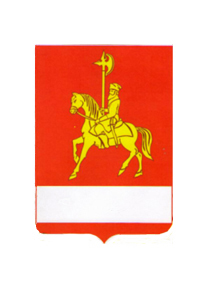 АДМИНИСТРАЦИЯ КАРАТУЗСКОГО РАЙОНАПОСТАНОВЛЕНИЕ 24.07.2015    		                    с. Каратузское     		          №  481-пО внесении изменений в Постановление администрации Каратузского района от 30.09.2014 № 991-п «Об утверждении примерного Положения об оплате труда работников муниципальных учреждений социальной защиты»В соответствии со статьей 135,144 Трудового кодекса Российской Федерации, Закона Красноярского края от 29.10.2009 № 9-3864  «О системах оплаты труда работников краевых государственных учреждений», Решением Каратузского районного Совета депутатов от 01.07.2010г. № 03-20 «Об оплате труда работников муниципальных бюджетных, казенных, автономных учреждений и работников органов местного самоуправления района по должностям, не отнесенным к муниципальным должностям и должностям муниципальной службы»», на основании ст. 28 Устава района, ПОСТАНОВЛЯЮ:1. Внести в приложение к постановлению администрации Каратузского района от 30.09.2014 № 991-п «Об утверждении примерного Положения об оплате труда работников муниципальных учреждений социальной защиты» следующие изменения:в разделе IV:абзац второй пункта 4.4 изложить в следующей редакции:«Работникам, занятым на работах с разными условиями вредности и (или) опасности, предусмотренными пунктом 4.3 настоящего Положения, выплаты компенсационного характера устанавливаются в размере не более 0,30 оклада (должностного оклада), ставки заработной платы с учетом выплат компенсационного характера работникам, занятым на работах с условиями, отклоняющимися от нормальных, предусмотренных настоящей таблицей.»2. Контроль за исполнением настоящего постановления возложить на Адольф Г.М., заместителя главы администрации района по социальным вопросам, по взаимодействию с территориями и аппарату.	3. Опубликовать постановление в периодическом печатном издании «Вести муниципального образования «Каратузский район»».4. Постановление вступает в силу в день, следующий за днем его официального опубликования.Глава администрации района  	                                           Г.И. КулаковаДОКУМЕНТАЦИЯоб аукционена право заключения договора аренды нежилого помещения (аптеки)Лот 1 – нежилое помещение (аптека) (1 этаж), общей площадью 433,30 кв. метра, расположенное в жилом двухэтажном  кирпичном здании по адресу: Россия, Красноярский край, с.Каратузское,ул.Колхозная,71.Каратузское2015 годИзвещение о проведении аукционаОтдел земельных и имущественных отношений администрации Каратузского района  сообщает о проведении  аукциона на право заключения договора аренды на нежилое помещение Электронная форма участия в аукционе не предусмотрена. СОДЕРЖАНИЕ ДОКУМЕНТАЦИИ ОБ АУКЦИОНЕРаздел 1. Организация и порядок проведения аукциона.1. Общие сведения об аукционе. Организатор аукциона. Аукционная комиссия. 1.1. Проводимый в соответствии с настоящей документацией аукцион является открытым по составу участников и форме подачи предложений.1.2. Настоящая документация определяет порядок проведения, условия участия при проведении аукциона на право заключения договора аренды объекта недвижимости, находящегося в муниципальной собственности.Данная документация разработана в соответствии с Федеральным законом от 26.07.2006 № 135-ФЗ «О защите конкуренции»), Правилами проведения конкурсов или аукционов на право заключения договоров аренды, договоров безвозмездного пользования, договоров доверительного управления имуществом, иных договоров, предусматривающих переход прав владения и (или) пользования в отношении государственного или муниципального имущества, утвержденными  приказом Федеральной антимонопольной службы Российской Федерации от 10 февраля 2010 г. № 67 (далее по тексту - Правила).1.3. Информация, содержащаяся в данном разделе содержит общие положения об аукционе,   конкретизирует условия, порядок и сроки проведения аукциона.1.4. Любое заинтересованное лицо вправе направить в письменной форме, в том числе в форме электронного документа, организатору аукциона запрос о разъяснении положений документации об аукционе. В течение двух рабочих дней с даты поступления указанного запроса организатор аукциона обязан направить в письменной форме или в форме электронного документаразъяснения положений документации об аукционе, если указанный запрос поступил к нему не позднее, чем за три рабочих дня до даты окончания срока подачи заявок на участие в аукционе.В течение одного дня с даты направления разъяснения положений документации об аукционе по запросу заинтересованного лица такое разъяснение должно быть размещено организатором аукциона на официальном сайте торгов с указанием предмета запроса, но без указания заинтересованного лица, от которого поступил запрос. Разъяснение положений документации об аукционе не должно изменять ее суть.	1.5. Документы, связанные с проведением аукциона (извещения, разъяснения документации об аукционе, протоколы аукционной комиссии и др.) и подлежащие размещению в установленном порядке в сети «Интернет», размещаются на официальном сайте торгов -  www.torgi.gov.ru. 1.6. Организатором аукциона является отдел земельных и имущественных отношений администрации Каратузского района1.7. Организатор аукциона создает аукционную комиссию (далее – комиссия), определяет ее состав и порядок работы, назначает председателя комиссии  Число членов комиссии должно быть не менее пяти человек.Комиссией осуществляются рассмотрение заявок на участие в аукционе и отбор участников аукциона, ведение протокола рассмотрения заявок на участие в аукционе, протокола аукциона, протокола об отказе от заключения договора, протокола об отстранении заявителя или участника аукциона от участия в аукционе.Комиссия правомочна осуществлять функции, если на заседании комиссии присутствует не менее пятидесяти процентов общего числа ее членов. Члены комиссии должны быть уведомлены о месте, дате и времени проведения заседания комиссии. Члены комиссии лично участвуют в заседаниях и подписывают протоколы заседаний комиссии. Решения комиссии принимаются открытым голосованием простым большинством голосов членов комиссии, присутствующих на заседании. Каждый член комиссии имеет один голос.1.8. Организатор аукциона вправе отказаться от проведения аукциона не позднее, чем за пять дней до даты окончания срока подачи заявок на участие в аукционе. Извещение об отказе от проведения аукциона размещается на официальном сайте торгов в течение одного дня с даты принятия решения об отказе от проведения аукциона. В течение двух рабочих дней с даты принятия указанного решения организатор аукциона направляет соответствующие уведомления всем заявителям. В случае если установлено требование о внесении задатка, организатор аукциона возвращает заявителям задаток в течение пяти рабочих дней с даты принятия решения об отказе от проведения аукциона.2. Требования, предъявляемые к участникам аукциона.2.1. Участником аукциона может быть любое юридическое лицо независимо от организационно-правовой формы, формы собственности, места нахождения, а также места  происхождения капитала или любое физическое лицо, в том числе индивидуальный предприниматель, претендующее на заключение договора.2.2. Участники аукционов должны соответствовать требованиям, установленным законодательством Российской Федерации к таким участникам.3. Порядок подачи заявок на участие в аукционе и требования, предъявляемые к ним. Отзыв заявок.3.1. Для участия в аукционе заявители представляют в установленный срок заявку, включающую в себя:1) Непосредственно саму заявку на участие в аукционе оформленную на русском языке по форме, установленной разделом 3 настоящей документации об аукционе, удостоверенную подписью заявителя (представителя заявителя). Заявка должна содержать фирменное наименование (наименование), сведения об организационно-правовой форме, о месте нахождения, почтовый адрес (для юридического лица), фамилия, имя, отчество, паспортные данные, сведения о месте жительства (для физического лица), номер контактного телефона. Подпись на заявке на участие в Аукционе, поданной юридическим лицом, удостоверяется печатью.2) полученную не ранее чем за шесть месяцев до даты размещения на официальном сайте торгов извещения о проведении аукциона выписку из единого государственного реестра юридических лиц или нотариально заверенную копию такой выписки (для юридических лиц), полученную не ранее чем за шесть месяцев до даты размещения на официальном сайте торгов извещения о проведении аукциона выписку из единого государственного реестра индивидуальных предпринимателей или нотариально заверенную копию такой выписки (для индивидуальных предпринимателей), копии документов, удостоверяющих личность (для иных физических лиц), надлежащим образом заверенный перевод на русский язык документов о государственной регистрации юридического лица или физического лица в качестве индивидуального предпринимателя в соответствии с законодательством соответствующего государства (для иностранных лиц), полученные не ранее чем за шесть месяцев до даты размещения на официальном сайте торгов извещения о проведении аукциона;3) документ, подтверждающий полномочия лица на осуществление действий от имени заявителя - юридического лица (копия решения о назначении или об избрании либо приказа о назначении физического лица на должность, в соответствии с которым такое физическое лицо обладает правом действовать от имени заявителя без доверенности (далее - руководитель). В случае если от имени заявителя действует иное лицо, заявка на участие в аукционе должна содержать также доверенность на осуществление действий от имени заявителя, заверенную печатью заявителя и подписанную руководителем заявителя (для юридических лиц) или  уполномоченным этим руководителем лицом, либо нотариально заверенную копию такой  доверенности. В случае если указанная доверенность подписана лицом, уполномоченным руководителем заявителя, заявка на участие в аукционе должна содержать также документ, подтверждающий полномочия такого лица;4) копии учредительных документов заявителя (для юридических лиц);5) решение об одобрении или о совершении крупной сделки либо копия такого решения в случае, если требование о необходимости наличия такого решения для совершения крупной сделки установлено законодательством Российской Федерации, учредительными документами юридического лица и если для заявителя заключение договора, внесение задатка или обеспечение исполнения договора являются крупной сделкой;6) заявление об отсутствии решения о ликвидации заявителя - юридического лица, об отсутствии решения арбитражного суда о признании заявителя - юридического лица, индивидуального предпринимателя банкротом и об открытии конкурсного производства, об отсутствии решения о приостановлении деятельности заявителя в порядке, предусмотренном Кодексом Российской Федерации об административных правонарушениях;7) предложения об условиях выполнения работ, которые необходимо выполнить в отношении имущества, права на которое передаются по договору, а также по качеству, количественным, техническим  характеристикам товаров (работ, услуг), поставка (выполнение, оказание) которых происходит с использованием такого имущества (если такие требования установлены документацией об аукционе). В случаях, предусмотренных документацией об аукционе, также копии документов, подтверждающих соответствие товаров (работ, услуг) установленным требованиям, если такие требования установлены законодательством Российской Федерации;8) документы или копии документов, подтверждающие внесение задатка (платежное поручение, подтверждающее перечисление задатка).Все документы, входящие в состав заявки и имеющие число листов более одного, должны быть сшиты, с указанием количества листов, и на прошивке заверены оригиналом подписи руководителя заявителя или уполномоченного лица с расшифровкой должности и Ф.И.О. (для юридических лиц) или оригиналом подписи заявителя (для физических лиц, индивидуальных предпринимателей), а также заверены печатью заявителя (для юридических лиц, индивидуальных предпринимателей (в случае наличия)). При заполнении заявки и оформлении документов, входящих в состав заявки, не допускается применение факсимильных подписей. 3.2. При подаче заявки заявитель должен учитывать, что условия аукциона, порядок и условия заключения договора с участником аукциона являются условиями публичной оферты, а подача заявки на участие в аукционе, в соответствии со статьей 438 ГК РФ, является акцептом такой оферты. 3.3. Заявитель вправе подать только одну заявку в отношении каждого предмета аукциона (лота). При желании заявителя принять участие в аукционе по нескольким Лотам, он подает одну заявку по установленной форме, с указанием информации о Лотах по которым имеет намерения принять участие в аукционе. 3.4. Прием заявок на участие в аукционе прекращается в указанный в извещении о проведении аукциона день рассмотрения заявок на участие в аукционе, непосредственно перед началом рассмотрения заявок.3.5. Каждая заявка на участие в аукционе, поступившая в срок, указанный в извещении о проведении аукциона, регистрируется организатором аукциона. По требованию заявителя организатор аукциона выдает расписку в получении такой заявки с указанием даты и времени ее получения.3.6. Полученные после окончания установленного срока приема заявок на участие в аукционе заявки не рассматриваются и в тот же день возвращаются соответствующим заявителям. В случае если было установлено требование о внесении задатка, организатор аукциона обязан вернуть задаток указанным заявителям в течение пяти рабочих дней с даты подписания протокола аукциона.3.7. Заявитель вправе отозвать заявку в любое время до установленных даты и времени начала рассмотрения заявок на участие в аукционе. В случае если было установлено требование о внесении задатка, организатор аукциона обязан вернуть задаток указанному заявителю в течение пяти рабочих дней с даты поступления организатору аукциона уведомления об отзыве заявки на участие в аукционе.Отзыв поданной заявки оформляется путем направления заявителем соответствующего уведомления (с указанием даты и входящего номера заявки) за подписью руководителя заявителя с расшифровкой должности и Ф.И.О. (для юридических лиц) или подписью заявителя с расшифровкой Ф.И.О. (для физических лиц, индивидуальных предпринимателей) и заверенного круглой печатью (для юридических лиц) и индивидуальных предпринимателей (в случае наличия)) в отдел земельных и имущественных отношений администрации Каратузского района . Уведомления об отзыве поданной заявки принимаются в кабинете приема заявок (каб. № 206) в установленные в документации об аукционе дни и часы приема заявок, аналогично порядку приема заявок. 3.8. В случае если по окончании срока подачи заявок на участие в аукционе не подано ни одной заявки, аукцион признается несостоявшимся. В случае если документацией об аукционе предусмотрено два и более лота, аукцион признается несостоявшимся только в отношении тех лотов, в отношении которых не подано ни одной заявки.Внимание! Представление заявки (заявления и документы, входящие в состав заявки) с отклонением от установленных в документации об аукционе порядке и форме может быть расценено Комиссией по проведению аукционов на право заключения договоров аренды отдела земельных и имущественных отношений администрации Каратузского района, как несоответствие заявки на участие в аукционе требованиям, установленным документацией об аукционе. 3.9. Заявитель может подать заявление в форме электронного документа в установленных в документации об аукционе порядке, форме и сроки с подтверждением его электронно-цифровой подписью (ЭЦП) (Раздел 3). Порядок подачи заявления в форме электронного документа осуществляется в соответствии с Инструкцией подачи (направления) в форме электронного документа. При получении заявки на участие в аукционе, поданной в форме электронного документа, заверенного ЭЦП, отдел земельных и имущественных отношений администрации Каратузского района обязан подтвердить в письменной форме его получение в течение одного рабочего дня с даты получения такого заявления. При этом комплект документов, указанный в перечне документов, подаваемых заявителем для участия в аукционе, заявитель предоставляет на бумажных носителях в установленные документацией об аукционе порядке, форме и сроки. Заявки (заявление и документы, входящие в состав заявки) по факсу не принимаются. Задаток: Размер, срок, порядок внесения и условия возврата.Размер задатка устанавливается: в размере начальной (минимальной) цены договора (лота) равной ежемесячному платежу за право аренды. В платежном поручении (квитанции) об оплате задатка необходимо указывать: «Оплата задатка для участия в аукционе на право заключения договора аренды:- по лоту № 1 за объект по адресу: с.Каратузское, ул.Колхозная,71 нежилое помещение ( аптека).  Дата аукциона: 25 августа 2015г., в размере 15005,17 руб. (пятнадцать тысяч пять рублей 17  копеек), НДС не облагается»Заявители обеспечивают оплату задатков в срок не позднее даты  окончания приема заявок на участие в аукционе. Задаток вносится единым платежом в валюте Российской Федерации на счет организатора аукциона, указанный в п. 4.8. настоящей документации об аукционе.Плательщиком по оплате задатка может быть только заявитель. Не допускается перечисление задатка иными лицами. Перечисленные денежные средства иными лицами, кроме заявителя (лица подавшего заявку на участие в торгах) будут считаться ошибочно перечисленными денежными средствами и возвращены на счет плательщика.4.4.Подтверждением внесения задатка в установленные сроки на расчетный счет, указанный в настоящей Заявке, является выписка со счета организатора торгов. 4.5. Денежные средства, перечисленные по платежным поручениям, оформленным не в соответствии с пунктами 4.1. и 4.3. документации будут считаться, ошибочно перечисленными денежными средствами и возращены на счет плательщика. 4.6. В случае не поступления в указанный в документации об аукционе, извещении о проведении аукциона срок задатка на счет отдела земельных и имущественных отношений администрации Каратузского района, и/или не предоставлении платёжных документов в установленные сроки, обязательства Заявителя по внесению задатка считаются неисполненными. 4.7. Заявка на участие в аукционе, поданная заявителем в соответствии с требованиями документации об аукционе, считается заключенным в письменной форме соглашением о задатке между организатором аукциона и заявителем, т.е. означает согласие заявителя на внесение задатка в порядке и на условиях, предусмотренных п.4. настоящей документации об аукционе.4.8. Реквизиты для перечисления задатка: ИНН 2419002063, КПП 241901001,  УФК по Красноярскому краю (Отдел земельных и имущественных отношений администрации Каратузского района), р/сч № 40302810400003000088,ОТДЕЛЕНИЕ КРАСНОЯРСК, Г.КРАСНОЯРСК, БИК 040407001, ОКТМО 04622407, л/с05193019170.Задаток возвращается в следующих случаях и порядке:Участникам аукциона, за исключением победителя аукциона и участника аукциона, который сделал предпоследнее предложение о ставке арендной платы, в течение 5 (пяти) рабочих дней с даты подписания протокола аукциона;Участнику аукциона, если аукцион признан несостоявшимся, в течение 5 (пяти) рабочих дней с даты подписания протокола аукциона;Заявителям, отозвавшим свои заявки до установленных даты и времени начала рассмотрения заявок на участие в аукционе, в течение 5 (пяти) рабочих дней со дня поступления организатору аукциона уведомления об отзыве заявки в письменной форме;Заявителям, подавшим свои заявки после окончания срока приема заявок, в течение 5 (пяти) рабочих дней с даты подписания протокола Аукциона; Заявителям, не допущенным к участию в Аукционе, в течение 5 (пяти) рабочих дней с даты подписания протокола рассмотрения заявок на участие в аукционе. Задаток, внесенный участником аукциона, который сделал предпоследнее предложение о цене договора, возвращается такому участнику аукциона в течение 5 (пяти) рабочих дней с даты подписания Договора с победителем аукциона или с таким участником аукциона.При отказе организатора аукциона от проведения аукциона всем заявителям на участие в аукционе, в течение 5 (пяти) рабочих дней с даты принятия решения об отказе от проведения аукциона.Организатор аукциона не возвращает задаток в случаях, если:Участник аукциона не принял участие в аукционе; Участник аукциона, признанный победителем аукциона, отказался (уклонился) от заключения Договора в установленные сроки;Участник аукциона является одновременно победителем аукциона и участником аукциона, сделавшим предпоследнее предложение о цене договора (цене лота), при уклонении указанного участника аукциона от заключения Договора в качестве победителя аукциона;Участник аукциона, признанный победителем аукциона, отказался (уклонился) от подписания протокола аукциона и/или получения протокола аукциона;Ни один из участников Аукциона не сделал предложение о цене договора (цене лота);Участник аукциона признан победителем аукциона, и организатор аукциона отказался от заключения с ним Договора, в связи с наличием оснований, установленных п. 7.2 настоящей документации об аукционе;Победитель аукциона или участник аукциона, сделавший предпоследнее предложение о цене договора (цене лота), отказался (уклонился) от заключения Договора.Возврат задатка осуществляется по реквизитам, указанным заявителем в заявке на участие в аукционе.Задаток, внесенный победителем аукциона либо участником аукциона, сделавшим предпоследнее предложение о цене договора (цене лота), после подписания Договора засчитывается победителю в счет исполнения обязательств по заключенному договору, в случае, если такие обязательства возникают в течение 5 рабочих дней с момента заключения договора в размере таких обязательств.Порядок рассмотрения заявок на участие в аукционе.5.1. Комиссия рассматривает заявки на участие в аукционе на предмет соответствия требованиям, установленным документацией об аукционе, и соответствия заявителей требованиям, установленным действующим законодательством.5.2. Срок рассмотрения заявок на участие в аукционе не может превышать десяти дней с даты окончания срока подачи заявок.5.3. В случае установления факта подачи одним заявителем двух и более заявок на участие в аукционе в отношении одного и того же лота при условии, что поданные ранее заявки таким  заявителем не отозваны, все заявки на участие в аукционе такого заявителя, поданные в отношении данного лота, не рассматриваются и возвращаются такому заявителю.5.4. На основании результатов рассмотрения заявок на участие в аукционе комиссией принимается решение о допуске к участию в аукционе заявителя и о признании заявителя участником аукциона или об отказе в допуске такого заявителя к участию в аукционе. Заявитель не допускается комиссией к участию в аукционе в случаях:1) непредставления документов, определенных пунктами 3.1. и 3.2. раздела 1  настоящей документации, либо наличия в таких документах недостоверных сведений;2) несоответствия требованиям, установленным действующим законодательством;3) невнесения задатка, если требование о внесении задатка указано в извещении о проведении аукциона;4) несоответствия заявки на участие в аукционе требованиям документации об аукционе, в том числе наличия в таких заявках предложения о цене договора ниже начальной (минимальной) цены договора (цены лота);5) наличия решения о ликвидации заявителя - юридического лица или наличие решения арбитражного суда о признании заявителя  - юридического лица, индивидуального предпринимателя банкротом и об открытии конкурсного производства;6) наличие решения о приостановлении деятельности заявителя в порядке, предусмотренном Кодексом Российской Федерации об административных правонарушениях, на день рассмотрения заявки на участие в аукционе.5.5. Отказ в допуске к участию в конкурсе или аукционе по иным основаниям, кроме случаев, указанных в пункте 5.4. настоящей документации, не допускается.5.6. В случае установления факта недостоверности сведений, содержащихся в документах, представленных заявителем или участником аукциона в соответствии с пунктами 3.1 и 3.2 настоящей документации, комиссия обязана отстранить такого заявителя или участника аукциона от участия в аукционе на любом этапе его проведения. Протокол об отстранении заявителя или участника аукциона от участия в аукционе подлежит размещению на официальном сайте торгов, в срок не позднее дня, следующего за днем принятия такого решения. При этом в протоколе указываются установленные факты недостоверных сведений.5.7. Решение о допуске к участию в аукционе заявителя и о признании заявителя участником аукциона или об отказе в допуске такого заявителя к участию в аукционе оформляется протоколом рассмотрения заявок на участие в аукционе. Протокол ведется аукционной комиссией и подписывается всеми присутствующими на заседании членами аукционной комиссии в день окончания рассмотрения заявок. Протокол должен содержать сведения о заявителях, решение о допуске заявителя к участию в аукционе и признании его участником аукциона или об отказе в допуске к участию в аукционе с обоснованием такого решения и с указанием положений, которым не соответствует заявитель, положений документации об аукционе, которым не соответствует его заявка на участие в аукционе, положений такой заявки, не соответствующих требованиям документации об аукционе. Указанный протокол в день окончания рассмотрения заявок на участие в аукционе размещается организатором аукциона в установленном порядке. Заявителям направляются уведомления о принятых аукционной комиссией решениях не позднее дня, следующего за днем подписания указанного протокола. В случае если по окончании срока подачи заявок на участие в аукционе не подано ни одной заявки, в указанный протокол вносится информация о признании аукциона несостоявшимся.5.8. В случае если в документации об аукционе было установлено требование о внесении задатка, организатор аукциона обязан вернуть задаток заявителю, не допущенному к участию в аукционе, в течение пяти рабочих дней с даты подписания протокола рассмотрения заявок.5.9. В случае если принято решение об отказе в допуске к участию в аукционе всех заявителей аукцион признается несостоявшимся. В случае если документацией об аукционе предусмотрено два и более лота, аукцион признается несостоявшимся только в отношении того лота, решение об отказе в допуске к участию в котором принято относительно всех заявителей.6.Порядок проведения аукциона.6.1. В аукционе могут участвовать только заявители, признанные участниками аукциона. Организатор аукциона обязан обеспечить участникам аукциона возможность принять участие в аукционе непосредственно или через своих представителей.6.2. Аукцион проводится организатором аукциона в присутствии членов аукционной комиссии и участников аукциона (их представителей).6.3. Аукцион проводится путем повышения начальной (минимальной) цены договора (цены лота), указанной в извещении о проведении аукциона, на «шаг аукциона».6.4. «Шаг  аукциона» устанавливается в размере пяти процентов начальной (минимальной) цены договора (цены лота), указанной в извещении о проведении аукциона. В случае если после троекратного объявления последнего предложения о цене договора ни один из участников аукциона не заявил о своем намерении предложить более высокую цену договора, аукционист обязан снизить «шаг аукциона» на 0,5 процента начальной (минимальной) цены договора (цены лота), но не ниже 0,5 процента начальной (минимальной) цены договора (цены лота).6.5. Аукционист выбирается из числа членов аукционной комиссии путем открытого голосования членов аукционной комиссии большинством голосов.6.6. Аукцион проводится в следующем порядке:1) аукционная комиссия непосредственно перед началом проведения аукциона регистрирует явившихся на аукцион участников аукциона (их представителей). В случае проведения аукциона по нескольким лотам аукционная комиссия перед началом каждого лота регистрирует явившихся на аукцион участников аукциона, подавших заявки в отношении такого лота (их представителей). При регистрации участникам аукциона (их представителям) выдаются пронумерованные карточки (далее - карточки); 2) аукцион начинается с объявления аукционистом начала проведения аукциона (лота), номера лота (в случае проведения аукциона по нескольким лотам), предмета договора, начальной (минимальной) цены договора (лота), «шага аукциона», после чего аукционист предлагает участникам аукциона заявлять свои предложения о цене договора;3) участник аукциона после объявления аукционистом начальной (минимальной) цены договора (цены лота) и цены договора, увеличенной в соответствии с «шагом аукциона» в порядке, установленном пунктом 6.4 настоящей документации об аукционе, поднимает карточку в случае если он согласен заключить договор по объявленной цене;4) аукционист объявляет номер карточки участника аукциона, который первым поднял карточку после объявления аукционистом начальной (минимальной) цены договора (цены лота) и цены договора, увеличенной в соответствии с «шагом аукциона», а также новую цену договора, увеличенную в соответствии с «шагом аукциона» в порядке, установленном пунктом 6.4. настоящей документации, и «шаг аукциона», в соответствии с которым повышается цена;5) если после троекратного объявления аукционистом цены договора ни один участник аукциона не поднял карточку, участник аукциона, надлежащим образом исполнявший свои обязанности по ранее заключенному договору в отношении имущества, права на которое передаются по договору, и письменно уведомивший организатора аукциона о желании заключить договор (далее - действующий правообладатель), вправе заявить о своем желании заключить договор по объявленной аукционистом цене договора;6) если действующий правообладатель воспользовался правом, предусмотренным подпунктом 6.6 пункта  6 раздела 1 настоящей документации, аукционист вновь предлагает участникам аукциона заявлять свои предложения о цене договора, после чего, в случае если такие предложения были сделаны и после троекратного объявления аукционистом цены договора ни один участник аукциона не поднял карточку, действующий правообладатель вправе снова заявить о своем желании заключить договор по объявленной аукционистом цене договора;7) аукцион считается оконченным, если после троекратного объявления аукционистом последнего предложения о цене договора или после заявления действующего правообладателя о своем желании заключить договор по объявленной аукционистом цене договора ни один участник аукциона не поднял карточку. В этом случае аукционист объявляет об окончании проведения аукциона (лота), последнее и предпоследнее предложения о цене договора, номер карточки и наименование победителя аукциона и участника аукциона, сделавшего предпоследнее предложение о цене договора.6.7. Победителем аукциона признается лицо, предложившее наиболее высокую цену договора, либо действующий правообладатель, если он заявил о своем желании заключить договор по объявленной аукционистом наиболее высокой цене договора.6.8. При проведении аукциона организатор аукциона в обязательном порядке осуществляет аудио- или видеозапись аукциона и ведет протокол аукциона, в котором должны содержаться сведения о месте, дате и времени проведения аукциона, об участниках аукциона, о начальной (минимальной) цене договора (цене лота), последнем и предпоследнем предложениях о цене договора, наименовании и месте нахождения (для юридического лица), фамилии, об имени, отчестве, о месте жительства (для физического лица) победителя аукциона и участника, который сделал предпоследнее предложение о цене договора. Протокол подписывается всеми присутствующими членами аукционной комиссии в день проведения аукциона. Протокол составляется в двух экземплярах, один из которых остается у организатора аукциона. Организатор аукциона в течение трех рабочих дней с даты подписания протокола передает победителю аукциона один экземпляр протокола и проект договора, который составляется путем включения цены договора, предложенной победителем аукциона, в проект договора, прилагаемый к документации об аукционе.6.9. Протокол аукциона размещается в установленном порядке организатором аукциона в течение дня, следующего за днем подписания указанного протокола.6.10. Любой участник аукциона вправе осуществлять аудио- и/или видеозапись аукциона.6.11. Любой участник аукциона после размещения протокола аукциона вправе направить организатору аукциона в письменной форме, в том числе в форме электронного документа, запрос о разъяснении результатов аукциона. Организатор аукциона в течение двух рабочих дней с даты поступления такого запроса обязан представить такому участнику аукциона соответствующие разъяснения в письменной форме или в форме электронного документа.6.12. В случае если было установлено требование о внесении задатка, организатор аукциона в течение пяти рабочих дней с даты подписания протокола аукциона обязан возвратить задаток участникам аукциона, которые участвовали в аукционе, но не стали победителями, за исключением участника аукциона, который сделал предпоследнее предложение о цене договора. Задаток, внесенный участником аукциона, который сделал предпоследнее предложение о цене договора, возвращается такому участнику аукциона в течение пяти рабочих дней с даты подписания договора с победителем аукциона или с таким участником аукциона. В случае если один участник аукциона является одновременно победителем аукциона и участником аукциона, сделавшим предпоследнее предложение о цене договора, при уклонении указанного участника аукциона от заключения договора в качестве победителя аукциона задаток, внесенный таким участником не возвращается.6.13. В случае если в аукционе участвовал один участник, или в случае если в связи с отсутствием предложений о цене договора, предусматривающих более высокую цену договора, чем начальная (минимальная) цена договора (цена лота), «шаг аукциона» снижен в соответствии с пунктом 6.4. настоящей документации до минимального размера и после троекратного объявленияпредложения о начальной (минимальной) цене договора (цене лота) не поступило ни одного предложения о цене договора, которое предусматривало бы более высокую цену договора, аукцион признается несостоявшимся. В случае если документацией об аукционе предусмотрено два и более лота, решение о признании аукциона несостоявшимся принимается в отношении каждого лота отдельно.6.14. Протоколы, составленные в ходе проведения аукциона, заявки на участие в аукционе, документация об аукционе, изменения, внесенные в документацию об аукционе, и разъяснения документации об аукционе, а также аудио- или видеозапись аукциона хранятся организатором аукциона не менее трех лет.7. Заключение договора по результатам аукциона.7.1. Договор аренды должен быть подписан победителем аукциона либо единственным участником аукциона, в случае, если аукцион признан несостоявшимся по причине подачи единственной заявки на участие в аукционе либо признания участником аукциона только одного заявителя,  и возвращен организатору аукциона в срок, составляющий не менее десяти дней со дня размещения на официальном сайте торгов протокола аукциона либо протокола рассмотрения заявок на участие в аукционе, но не позднее двадцати дней после завершения торгов и оформления протокола.Заключение договора осуществляется в порядке, предусмотренном Гражданским кодексом Российской Федерации и иными федеральными законами. Не допускается заключение договора аренды, ранее, чем через десять дней со дня размещения информации о результатах аукциона на официальном сайте торгов либо протокола рассмотрения заявок на участие в аукционе в случае, если аукцион признан несостоявшимся по причине подачи единственной заявки на участие в аукционе либо признания участником аукциона только одного заявителя. При заключении и исполнении договора изменение условий договора, указанных в документации об аукционе, по соглашению сторон и в одностороннем порядке не допускается. 7.2. В срок, предусмотренный для заключения договора, организатор аукциона обязан отказаться от заключения договора с победителем аукциона либо с участником аукциона, с которым заключается такой договор в соответствии с пунктом 6.6. раздела 1 настоящей документации, в случае установления факта:1) проведения ликвидации такого участника аукциона – юридического лица или принятия арбитражным судом решения о признании такого участника аукциона - юридического лица, индивидуального предпринимателя банкротом и об открытии конкурсного производства;2) приостановления деятельности такого лица в порядке, предусмотренном Кодексом Российской Федерации об административных правонарушениях;3) предоставления таким лицом заведомо ложных сведений, содержащихся в документах, предусмотренных пунктах 3.1. и 3.2. раздела 1 настоящей документации.7.3. В случае отказа от заключения договора с победителем аукциона либо при уклонении победителя аукциона от заключения договора с участником аукциона, с которым заключается такой договор, комиссией в срок не позднее дня, следующего после дня установления фактов, предусмотренных пунктом 7.2  раздела1 настоящей документации и являющихся основанием для отказа от заключения договора, составляется протокол об отказе от заключения договора, в котором должны содержаться сведения о месте, дате и времени его составления, о лице, с которым организатор аукциона отказывается заключить договор, сведения о фактах, являющихся основанием для отказа от заключения договора, а также реквизиты документов, подтверждающих такие факты.Протокол подписывается всеми присутствующими членами комиссии в день его составления. Протокол составляется в двух экземплярах, один из которых хранится у организатора аукциона.Указанный протокол размещается организатором аукциона в установленном порядке в течение дня, следующего после дня подписания указанного протокола. Организатор аукциона в течение двух рабочих дней с даты подписания протокола передает один экземпляр протокола лицу, с которым отказывается заключить договор.7.4. В случае перемены собственника или обладателя имущественного права действие соответствующего договора не прекращается и проведение аукциона не требуется.7.5. В случае если победитель аукциона или участник аукциона, сделавший предпоследнее предложение о цене договора, предусмотренный документацией об аукционе, не представил организатору аукциона подписанный договор, а также обеспечение исполнения договора в случае если организатором аукциона такое требование было установлено, победитель аукциона или участник аукциона, заявке на участие в аукционе которого присвоен второй номер, признается уклонившимся от заключения договора.7.6. В случае если победитель аукциона признан уклонившимся от заключения договора, организатор аукциона вправе обратиться в суд с иском о понуждении победителя аукциона заключить договор, а также о возмещении убытков, причиненных уклонением от заключения договора, либо заключить договор с участником аукциона, заявке на участие, в конкурсе которого присвоен второй номер. Организатор аукциона обязан заключить договор с участником аукциона, заявке на участие в аукционе которого присвоен второй номер, при отказе от заключения договора с победителем аукциона в случаях, предусмотренных пунктом 7.2 настоящей документации. Организатор аукциона в течение трех рабочих дней с даты подписания протокола об отказе от заключения договора передает участнику аукциона, заявке на участие в конкурсе которого присвоен второй номер, один экземпляр протокола и проект договора, который составляется путем включения условий исполнения договора, предложенных участником аукциона, заявке на участие в конкурсе которого присвоен второй номер, в заявке на участие в конкурсе, в проект договора, прилагаемый к конкурсной документации. Указанный проект договора подписывается участником аукциона, заявке на участие, в конкурсе которого присвоен второй номер, в десятидневный срок и представляется организатору аукциона.При этом заключение договора для участника аукциона, заявке на участие в аукционе которого присвоен второй номер, является обязательным. В случае уклонения победителя аукциона или участника аукциона, заявке на участие в аукционе которого присвоен второй номер, от заключения договора задаток, внесенный ими не возвращается. В случае уклонения участника аукциона, заявке на участие в аукционе которого присвоен второй номер, от заключения договора организатор аукциона вправе обратиться в суд с иском о понуждении такого участника заключить договор, а также о возмещении убытков, причиненных уклонением от заключения договора. В случае если договор не заключен с победителем аукциона или с участником аукциона, заявке на участие в аукционе которого присвоен второй номер, аукцион признается несостоявшимся.7.7. В случае если было установлено требование о внесении задатка, задаток возвращается победителю аукциона в течение пяти рабочих дней с даты заключения с ним договора. Задаток возвращается участнику аукциона, сделавшему предпоследнее предложение о цене договора, в течение пяти рабочих дней с даты заключения договора с победителем аукциона или с таким участником аукциона.7.8. Заключение договора аренды также является обязательным для лица, подавшего единственную заявку на участие в аукционе, а также для лица, признанного единственным участником аукциона, на условиях и по цене, которые предусмотрены заявкой на участие в аукционе и документацией об аукционе, но по цене не менее начальной (минимальной) цены договора (цены лота), указанной в извещении о проведении аукциона и настоящей документации об аукционе исходя из сущности безотзывного акцепта сделанной публичной оферты. 7.9. Величина месячной арендной платы, за объект аренды устанавливается по результатам аукциона. В течение первого года оплата аренды производится по цене заключенного договора, сложившейся в результате аукциона. В последующие годы арендная плата корректируется на сводный индекс потребительских цен по Красноярскому краю за период календарного года, при этом цена договора аренды не может быть пересмотрена в сторону уменьшения. В цену договора не включаются: эксплуатационные расходы на содержание строений; плату за  долю в праве на общее имущество; плату за пользование земельным участком, на котором расположен объект аренды, или соответствующей долей в земельном участке; - плата за пользование земельным участком, на котором расположен объект аренды, или соответствующей долей в земельном участке.Льготы по арендной плате, предусмотренные решением органа местного самоуправления, по выставляемым на аукционы на право заключения договоров аренды объектам нежилого фонда не применяются. При заключении и исполнении договора аренды изменение условий договора (в том числе уменьшения цены договора), указанных в документации об аукционе, по соглашению сторон и в одностороннем порядке не допускается. Оплата арендной платы по договору аренды осуществляется не позднее 10-го числа текущего месяца, единовременно в твердом денежном выражении на расчетный счет “Арендодателя”, указанный в приложении № 2 к договору аренды.К документации об аукционе прилагается проект договора аренды (Раздел 4), являющийся неотъемлемой частью документации об аукционе. 8. Требования к техническому состоянию объекта недвижимости, права на который передаются по договору, которым он должен соответствовать на момент окончания срока договора.8.1. По истечении срока действия договора аренды арендатор  должен вернуть объект аренды в том  состоянии, в котором арендатор его принял с учетом естественного износа, вместе со всеми произведенными неотделимыми улучшениями объекта недвижимости.  9. Последствия признания аукциона несостоявшимся.9.1. В случае если на участие в аукционе подана только одна заявка, которая соответствует требованиям и условиям, предусмотренным документацией об аукционе, лицо, признается единственным участников аукциона, на условиях и по цене, которые предусмотрены заявкой на участие в аукционе и документацией об аукционе, но по цене не менее начальной (минимальной) цене договора (лота), указанной в извещении о проведении аукциона, для организатора торгов заключение договора с указанным лицом является обязательным. При этом не допускается заключение договора аренды, ранее, чем через десять дней со дня размещения информации о результатах аукциона на официальном сайте торгов.Раздел 2. Информационная карта аукциона. 1. Информация, содержащаяся в Информационной карте аукциона.1.1. Информация, содержащаяся в данном разделе документации об аукционе, конкретизирует условия, порядок, сроки проведения аукциона на право заключения договора аренды объекта недвижимости, являющегося муниципальной собственностью.1.2. Информация, содержащаяся в данном разделе документации об аукционе, имеет приоритет при выявлении разночтений или несогласований в условиях, порядке, сроках проведения аукциона на право заключения договора аренды объекта недвижимости, являющегося муниципальной собственностью.1.3. Информация об условиях, порядке, сроках проведения аукциона на право заключения договора аренды объекта недвижимости: Раздел 3. Формы документов, представляемых заявителями для участия в аукционеФорма заявки на участие в аукционе					Бланк заявителя					(если имеется фирменный бланк)Дата, исх. №ЗАЯВКА (заполняется заявителем или его полномочным представителем) 1. Заявитель __________________________________________________________________________________________________________________ (Ф.И.О. для физического лица или ИП, наименование для юридического лица) действующий на основании1____________________________________________________________________ 1 Заполняется при подаче заявки юридическим лицом ** Заполняется при подаче заявки лицом, действующим по доверенности и обязуется обеспечить поступление на расчетный счет отдела земельных и имущественных отношений администрации Каратузского района (далее – Отдел) задатка в размере _______________(_________________________________________________________________) рублей сумма прописью в сроки и в порядке установленные в документации об аукционе на указанный лот. Условия аукциона, порядок и условия заключения договора аренды с участником аукциона являются условиями публичной оферты, а подача заявки на участие в аукционе является акцептом такой оферты. 2. Заявитель обязуется: 2.1. Соблюдать условия и порядок проведения аукциона, содержащиеся в документации об аукционе, извещении о проведении аукциона. 2.2. В случае признания его победителем аукциона или участником аукциона, сделавшим предпоследнее предложение о цене договора аренды, заключить договор аренды с Организатором торгов  в соответствии с порядком, сроками и требованиями, установленными документацией об аукционе. 2.3. Соблюдать все требования по использованию объекта нежилого фонда, указанные в документации об аукционе, извещении о проведении аукциона. 2.4. В случае признания его единственным участником аукциона заключить договор аренды с Организатором торгов в соответствии с порядком, сроками и требованиями, установленными документацией об аукционе. 3. Заявителю понятны все требования к использованию объекта нежилого фонда, положения и требования документации об аукционе и он обязуется их выполнять. Заявителю известно фактическое состояние объекта нежилого фонда и он не имеет претензий к его фактическому состоянию. 4. Заявитель извещён о том, что: 4.1. Плательщиком по оплате задатка может быть только заявитель. Не допускается перечисление задатка иными лицами. Перечисленные денежные средства иными лицами, кроме заявителя (лица подавшего заявку на участие в торгах) будут считаться ошибочно перечисленными денежными средствами и возвращены на счет плательщика. 4.2. В платежном поручении (квитанции) об оплате задатка необходимо указывать: «Оплата задатка для участия в аукционе на право заключения договора аренды по лоту № __ за объект по адресу: _______________, Дата аукциона: «___» _________ 201__ г., в размере  _______ (Сумма прописью) руб. __ коп., НДС не облагается».4.3. Подтверждением внесения задатка в установленные сроки на расчетный счет, указанный в настоящей Заявке, является выписка со счета организатора торгов, 4.4. Денежные средства, перечисленные по платежным поручениям, оформленным не в соответствии с пунктами 4.1. и 4.2. настоящего заявления будут считаться, ошибочно перечисленными денежными средствами и возращены на счет плательщика. 4.5. В случае не поступления в указанный в документации об аукционе, извещении о проведении аукциона срок задатка на счет отдела земельных и имущественных отношений администрации Каратузского района и/или не предоставлении платёжных документов в установленные сроки, обязательства Заявителя по внесению задатка считаются неисполненными. 4.6. Полученные после окончания установленного срока приема заявок на участие в аукционе заявки и другие документы, в том числе платёжные документы, не рассматриваются и в тот же день возвращаются соответствующим заявителям. 5. Заявитель подтверждает, что на дату подписания настоящей заявки ознакомлен с порядком проведения аукциона, порядком перечисления задатка, проектом договора аренды, документацией об аукционе по объекту нежилого фонда, выставляемому на аукцион, и они ему понятны. Заявитель подтверждает, что надлежащим образом идентифицировал и ознакомлен с реальным состоянием выставляемого на аукцион объекта нежилого фонда в результате осмотра, который осуществляется по адресу нахождения объекта нежилого фонда. Заявитель, проявив должную меру заботливости и осмотрительности, согласен на участие в аукционе на условиях и с учетом требований, указанных в документации об аукционе. 6. Заявитель осведомлен и согласен с тем, что Организатор аукциона не несет ответственности за ущерб, который может быть причинен заявителю отменой аукциона, внесением изменений в извещение о проведении аукциона или снятием с аукциона объекта нежилого фонда, а также приостановлением организации и проведения аукциона. 7. Настоящая заявка на участие в аукционе считается заключенным в письменной форме соглашением о задатке, заключенным между отделом земельных и имущественных отношений администрации Каратузского района и заявителем. 8. Ответственность за достоверность представленных документов и информации несет заявитель. 9. В соответствии с Федеральным законом от 27.07.2006 г. №152-ФЗ « О персональных данных», подавая заявку, Заявитель дает согласие на обработку персональных данных. Платежные реквизиты заявителя1: ______________________________________________________________________________________________________________________________ _______________________________________________________________________________________________________________________________ (название отделения Банка указывается физическими лицами - клиентами ОАО Сбербанк России) Заявитель (представитель заявителя, действующий по доверенности): ______________________________________________________________________________________ (Должность и подпись заявителя или его уполномоченного представителя)(Индивидуального предпринимателя или юридического лица) ** ИНН для физических лиц 12 знаков, ИНН для юридических лиц 10 знаков. Заявители – физические лица указывают ИНН в соответствии с свидетельством из налогового органа о постановке на учет (копией, заверенной подписью заявителя), которое является неотъемлемой частью настоящего документа.  Форма описи документов, представляемых вместе с заявкой на участие в аукционеОПИСЬдокументов представляемых вместе с заявкой на участие в аукционе на право заключения договора аренды объекта недвижимости, являющегося муниципальной собственностью Заявитель_________________________________________________________       (подпись и Ф.И.О. лица, уполномоченного заявителем -   юридическим лицом на подписание и подачу от имени заявителя -           юридического лица заявки на участие в аукционе         реквизиты документа, подтверждающие его полномочия,    либо подпись и Ф.И.О. заявителя – физического лица или его    представителя, реквизиты документа, подтверждающие полномочия            представителя заявителя – физического лица)ЗАЯВКА В ФОРМЕ ЭЛЕКТРОННОГО ДОКУМЕНТА (заполняется заявителем или его полномочным представителем) 1. Заявитель __________________________________________________________________________________________________________________________________________________________________________ (Ф.И.О. для физического лица или ИП, наименование для юридического лица) действующий на основании _________________________________________________________________________ 1 Заполняется при подаче заявки юридическим лицом ** Заполняется при подаче заявки лицом, действующим по доверенности и обязуется обеспечить поступление на расчетный счет отдела земельных и имущественных отношений администрации Каратузского района (далее – Отдел) задатка в размере _______________(_________________________________________________________________) рублей сумма прописью в сроки и в порядке установленные в документации об аукционе на указанный лот. Условия аукциона, порядок и условия заключения договора аренды с участником аукциона являются условиями публичной оферты, а подача заявки на участие в аукционе является акцептом такой оферты. 2. Заявитель обязуется: 2.1. Соблюдать условия и порядок проведения аукциона, содержащиеся в документации об аукционе, извещении о проведении аукциона. 2.2. В случае признания его победителем аукциона или участником аукциона, сделавшим предпоследнее предложение о цене договора аренды, заключить договор аренды с Организатором торгов  в соответствии с порядком, сроками и требованиями, установленными документацией об аукционе. 2.3. Соблюдать все требования по использованию объекта нежилого фонда, указанные в документации об аукционе, извещении о проведении аукциона. 2.4. В случае признания его единственным участником аукциона заключить договор аренды с Организатором торгов в соответствии с порядком, сроками и требованиями, установленными документацией об аукционе. 3. Заявителю понятны все требования к использованию объекта нежилого фонда, положения и требования документации об аукционе и он обязуется их выполнять. Заявителю известно фактическое состояние объекта нежилого фонда и он не имеет претензий к его фактическому состоянию. 4. Заявитель извещён о том, что: 4.1. Плательщиком по оплате задатка может быть только заявитель. Не допускается перечисление задатка иными лицами. Перечисленные денежные средства иными лицами, кроме заявителя (лица подавшего заявку на участие в торгах) будут считаться ошибочно перечисленными денежными средствами и возвращены на счет плательщика. 4.2. В платежном поручении (квитанции) об оплате задатка необходимо указывать: «Оплата задатка для участия в аукционе на право заключения договора аренды по лоту № __ за объект по адресу: _______________, Дата аукциона: «___» _________ 201__ г., в размере  _______ (Сумма прописью) руб. __ коп., НДС не облагается».4.3. Подтверждением внесения задатка в установленные сроки на расчетный счет, указанный в настоящей Заявке, является выписка со счета организатора торгов, 4.4. Денежные средства, перечисленные по платежным поручениям, оформленным не в соответствии с пунктами 4.1. и 4.2. настоящего заявления будут считаться, ошибочно перечисленными денежными средствами и возращены на счет плательщика. 4.5. В случае не поступления в указанный в документации об аукционе, извещении о проведении аукциона срок задатка на счет отдела земельных и имущественных отношений администрации Каратузского района и/или не предоставлении платёжных документов в установленные сроки, обязательства Заявителя по внесению задатка считаются неисполненными. 4.6. Полученные после окончания установленного срока приема заявок на участие в аукционе заявки и другие документы, в том числе платёжные документы, не рассматриваются и в тот же день возвращаются соответствующим заявителям. 5. Заявитель подтверждает, что на дату подписания настоящей заявки ознакомлен с порядком проведения аукциона, порядком перечисления задатка, проектом договора аренды, документацией об аукционе по объекту нежилого фонда, выставляемому на аукцион, и они ему понятны. Заявитель подтверждает, что надлежащим образом идентифицировал и ознакомлен с реальным состоянием выставляемого на аукцион объекта нежилого фонда в результате осмотра, который осуществляется по адресу нахождения объекта нежилого фонда. Заявитель, проявив должную меру заботливости и осмотрительности, согласен на участие в аукционе на условиях и с учетом требований, указанных в документации об аукционе. 6. Заявитель осведомлен и согласен с тем, что Организатор аукциона не несет ответственности за ущерб, который может быть причинен заявителю отменой аукциона, внесением изменений в извещение о проведении аукциона или снятием с аукциона объекта нежилого фонда, а также приостановлением организации и проведения аукциона. 7. Настоящая заявка на участие в аукционе считается заключенным в письменной форме соглашением о задатке, заключенным между отделом земельных и имущественных отношений администрации Каратузского района и заявителем. 8. Ответственность за достоверность представленных документов и информации несет заявитель. 9. В соответствии с Федеральным законом от 27.07.2006 г. №152-ФЗ « О персональных данных», подавая заявку, Заявитель дает согласие на обработку персональных данных. Платежные реквизиты заявителя1: ______________________________________________________________________________________________________________________________ _______________________________________________________________________________________________________________________________ (название отделения Банка указывается физическими лицами - клиентами ОАО Сбербанк России) Заявитель (представитель заявителя, действующий по доверенности): ________________________________________________________________________________________ (Должность и подпись заявителя или его уполномоченного представителя)(Индивидуального предпринимателя или юридического лица) ** ИНН для физических лиц 12 знаков, ИНН для юридических лиц 10 знаков. Заявители – физические лица указывают ИНН в соответствии с свидетельством из налогового органа о постановке на учет (копией, заверенной подписью заявителя), которое является неотъемлемой частью настоящего документа.  Форма описи документов, представляемых вместе с заявкой на участие в аукционеОПИСЬдокументов представляемых вместе с заявкой на участие в аукционе на право заключения договора аренды объекта недвижимости, являющегося муниципальной собственностью Заявитель_________________________________________________________       (подпись и Ф.И.О. лица, уполномоченного заявителем -   юридическим лицом на подписание и подачу от имени заявителя -           юридического лица заявки на участие в аукционе         реквизиты документа, подтверждающие его полномочия,    либо подпись и Ф.И.О. заявителя – физического лица или его    представителя, реквизиты документа, подтверждающие полномочия            представителя заявителя – физического лица)Инструкцияподачи (направления)  заявки в форме электронного документа.1. Прием заявки в форме электронного документа начинается и заканчивается в сроки, указанные в документации об аукционе. 2. Под временем и датой подачи заявки в форме электронного документа будет считаться дата и местное время поступления электронного сообщения на электронный адрес отдела земельных и имущественных отношений администрации Каратузского района (далее –отдел).3. Для подачи (направления) заявки в форме электронного документа, заявитель должен: 3.1. Заполнить заявку, согласно приложению к аукционной документации. 3.2. В пустые графы шаблона заявки ввести требуемую информацию. Все необходимые графы должны быть заполнены. 4. После заполнения шаблон заявки сохранить на компьютере Заявки. 5. Заявитель подписывает заполненную заявку своей электронно-цифровой подписью (ЭЦП). 6. Заполненную и подписанную заявку заявитель отправляет в отдел по электронной почте на адрес zem.karatuz@yandex.ru в период подачи заявок на участие в аукционе, указанный в документации об аукционе. 7. Все заявки, полученные посредством электронной почты, отдел распечатывает на бумажные носители с отметкой даты и времени их поступления на электронный адрес. 8. После подачи (направления) заявки в форме электронного документа заявитель должен предоставить необходимый перечень документов (согласно пункту 3 аукционной документации «Порядок подачи заявок на участие в аукционе и требования, предъявляемые к ним. Отзыв заявок»)  на бумажных носителях в отдел не позднее срока подачи заявок на участие в аукционе, указанного в документации об аукционе. 9. Требование о внесении задатка, указанного в извещении о проведении аукциона, документации об аукционе в равной мере распространяется на всех заявителей. 10. Отдел уведомляет заявителя о получении заявки в форме электронного документа в течение 1 (одного) рабочего дня, следующего после дня получения такой заявки в письменной форме. 12. ЭЦП заявитель получает самостоятельно в центрах предоставления услуги ЭЦП, где также получает всю информацию по ее использованию.Раздел 4. Проект договора арендыДОГОВОР АРЕНДЫ НЕЖИЛОГО ПОМЕЩЕНИЯ(АПТЕКИ)№______________	с.Каратузское                                                                                 "____"______________ 2015 г.	“Арендодателем” от имени собственника муниципального имущества выступает отдел земельных и имущественных отношений администрации Каратузского района, в лице __________________________________, действующего на основании Положения и приказа от ________ № _________, с одной стороны и _______________________________, именуемое в дальнейшем “Арендатор”, в лице  _______________________________, действующего на основании  ______________________________________________________  с другой стороны, на основании протокола аукциона от ____________ № ___ , на условиях, определенных документацией об аукционе на право заключения договора аренды нежилого помещения (аптеки), являющейся муниципальной собственностью муниципального образования Каратузский район Красноярского края , заключили настоящий договор о нижеследующем:1. ОБЩИЕ УСЛОВИЯ1.1. «Арендодатель» обязуется передать «Арендатору» по акту приема-передачи, а «Арендатор» обязуется принять во временное пользование нежилое помещение (аптека) площадью 433.30 кв. метра, реестровый номер 00011077 , балансовой стоимостью   4860,4  тыс. рублей, расположенное по адресу: Россия, Красноярский край, с. Каратузское, ул. Колхозная 71, для использования под размещение аптеки (с целью осуществления предпринимательской деятельности) и иная деятельность, не противоречащая действующему законодательству Российской Федерации..1.2. За аренду помещения «Арендатор» уплачивает арендную плату, согласно расчету, который является неотъемлемой частью настоящего договора (приложение №2).1.3. Сдача в аренду помещения не влечет передачу права собственности на него.1.4. «Арендодатель» передает «Арендатору» объект аренды по акту приема-передачи (приложение №1).1.5. Характеристика передаваемого в аренду объекта указана в приложении №3.1.6. «Арендатор» вправе пользоваться той частью земельного участка, которая занята арендуемым помещением и необходима для его использования.2. СРОК ДЕЙСТВИЯ ДОГОВОРА2.1. Срок действия настоящего договора устанавливается с _______________ по ___________ включительно.2.2. Условия заключенного договора применяются к отношениям, возникшим между сторонами до заключения настоящего договора (ч. 2 ст. 425 ГК РФ).2.3. «Арендатор» имеет при прочих равных условиях преимущественное перед другими лицами право на заключение договора аренды на новый срок, за исключением следующих случаев:принятие собственником в установленном порядке решения, предусматривающего иной порядок распоряжения объектом аренды;наличие у «Арендатора» задолженности по арендной плате, начисленным неустойкам (штрафам, пеням) в размере, превышающем размер арендной платы за более чем один период платежа, установленный договором аренды.3. ПЛАТЕЖИ И РАСЧЕТЫ ПО ДОГОВОРУ3.1. За использование указанного в п. 1.1. настоящего договора помещения «Арендатор» обязуется вносить арендную плату в соответствии с прилагаемым расчетом (приложение №2) или письменным дополнением о перерасчете арендной платы.3.2. Арендная плата вносится ежемесячно не позднее 10-го числа текущего месяца, единовременно в твердом денежном выражении на расчетный счет «Арендодателя», указанный в приложении №2.3.3. В течение первого года оплата аренды производится по ставке, определенной по результатам торгов. В последующие годы арендная плата корректируется на сводный индекс потребительских цен по Красноярскому краю за период календарного года, при этом цена договора аренды не может быть пересмотрена в сторону уменьшения. 3.4. «Арендатор» оплачивает коммунальные услуги по отдельному договору, заключаемому с организацией, несущей расходы по эксплуатационному содержанию помещения.3.5.  Начальная цена лота (арендная плата в месяц) определяется  на 4. ОБЯЗАННОСТИ СТОРОН ПО ДОГОВОРУ4.1. «Арендодатель» обязуется: 4.1.1. Передать «Арендатору» помещение по акту приема-передачи (приложение №1 к договору аренды).4.2. «Арендатор» обязуется: 4.2.1. Использовать нежилое помещение исключительно в соответствии с условиями настоящего договора.4.2.2. Своевременно и полностью производить расчеты по арендной плате. В пятидневный срок после внесения арендной платы направлять «Арендодателю» копию платежного поручения, подтверждающую своевременное внесение арендных платежей.4.2.3. Содержать нежилое помещение в надлежащем  техническом и санитарном состоянии. 4.2.4. Выполнять за счет собственных средств в арендуемом нежилом помещении все противопожарные мероприятия и предписания соответствующего уполномоченного органа по пожарной безопасности, возникающие в процессе использования арендуемого помещения.4.2.5. Своевременно производить за счет собственных средств текущий ремонт арендуемого помещения. 4.2.6. Проведение капитального ремонта является обязанностью «Арендатора». Проведение капитального ремонта осуществляется «Арендатором» за счет собственных средств, при наличии письменного соглашения с «Арендодателем». При этом произведенные отделимые и неотделимые улучшения переходят в муниципальную собственность, стоимость их после прекращения договора аренды не возмещается.4.2.7. «Арендатор» не вправе осуществлять изменение функционального назначения, перепланировку, переоборудование, реконструкцию, капитальный ремонт, а также другие строительно-монтажные работы в арендуемом нежилом помещении, без письменного согласия «Арендодателя», отсутствия согласования в установленном законодательством порядке с надзорными органами, а также с нарушениями требований действующих норм строительного и технологического проектирования.4.2.8. После проведения реконструкции, перепланировки помещения, арендатор обязан за счет собственных средств произвести техническую инвентаризацию помещения с изготовлением в течение месяца соответствующей документации  и передачей ее «Арендодателю» (затраты «Арендатора» на указанные цели возмещению не подлежат).4.2.9. В месячный срок заключить договор с организацией, оказывающей услуги по эксплуатационному содержанию нежилого помещения, услуги по содержанию общего имущества, в случае если объектом аренды выступает недвижимое имущество в жилом доме, расходы по содержанию мест общего пользования, а также организацией, предоставляющей коммунальные услуги.4.2.10. Немедленно извещать эксплуатационную организацию о всяком повреждении нежилого помещения, авариях сантехнического, электротехнического и другого оборудования.4.2.11. Не производить в отношении арендуемого помещения без согласия «Арендодателя» следующих действий:сдавать арендуемое нежилое помещение в субаренду;передавать свои права и обязанности по договору аренды другому лицу;предоставлять арендованное имущество в безвозмездное пользование;сдавать арендные права в залог;вносить арендные права в качестве вклада в уставный капитал хозяйственных товариществ и обществ или паевого взноса в производственные кооперативы;заключать договоры переуступки права требования по договору аренды (цессия).4.2.12. Обеспечить беспрепятственный доступ представителям «Арендодателя» в арендуемое нежилое помещение для проверки соблюдения условий договора.4.2.13. Обеспечить доступ к инженерным сетям, проходящим через арендуемое нежилое помещение, при необходимости проведения ремонтных работ.4.2.14. В случае освобождения «Арендатором» помещений до истечения срока аренды или в связи с окончанием срока действия договора он обязан уплатить «Арендодателю» сумму стоимости не произведенного им и являющегося его обязанностью текущего ремонта помещений.4.2.15.Произвести государственную регистрацию договора аренды в месячный срок.4.2.16. Если арендуемое нежилое помещение в результате действий «Арендатора» или непринятия им своевременных и необходимых мер окажется в аварийном состоянии, то «Арендатор» восстанавливает его своими силами за счет собственных средств, или возмещает ущерб, нанесенный «Арендодателю», в установленном законом порядке, в размере, установленном «Арендодателем» в претензии.4.2.17. По истечении срока договора, а также при досрочном его прекращении передать «Арендодателю» все произведенные в арендуемом нежилом помещении перестройки и переделки, а также улучшения, составляющие принадлежность помещения и неотделимые без вреда для конструкций помещения.4.2.18. За один месяц до истечения срока арендных отношений письменно уведомить «Арендодателя» о намерении продлить срок договора аренды нежилого помещения.4.2.19. При отсутствии письменного намерения «Арендатора» продлить срок настоящего договора, договор считается расторгнутым, в связи с окончанием его срока действия.4.2.20. По окончании срока действия договора аренды, в пятидневный срок, передать нежилое помещение представителю «Арендодателя» по акту приема-передачи.4.2.21. Ежеквартально проводить с «Арендодателем» сверку расчетов по арендным платежам с составлением акта сверки.4.2.22. «Арендатор» обязан в течение месяца со дня подписания акта приема-передачи объекта за счет собственных средств заключить договор страхования арендуемого объекта нежилого фонда в пользу «Арендодателя» от порчи, гибели, повреждения, противоправных действий третьих лиц, действия непреодолимой силы и других рисков, вытекающих из сохранности имущества, на срок действия договора. 4.2.23. «Арендатор» при использовании объекта нежилого фонда обязан соблюдать нормы действующего законодательства Российской Федерации, в том числе не совершать в арендуемом объекте действий, способствующих возникновению угрозы причинения вреда жизни, здоровью граждан, нарушению экологических норм. 5. ОТВЕТСТВЕННОСТЬ СТОРОН5.1. Стороны несут имущественную ответственность за неисполнение или ненадлежащее исполнение условий договора аренды нежилого помещения в соответствии с действующим законодательством и положениями настоящего договора.5.2. За нарушение срока внесения арендной платы по договору «Арендатор» выплачивает «Арендодателю» пени за каждый календарный день просрочки в размере одной трехсотой процента ставки рефинансирования ЦБ РФ, действующей на календарный день просрочки.5.3. За невыполнение иных обязательств, предусмотренных настоящим договором, виновная сторона уплачивает неустойку в размере 20% годовой арендной платы.5.4. Уплата неустойки, установленной настоящим договором, не освобождает стороны от исполнения возложенных на них обязательств в соответствии с действующим законодательством.5.5. Основанием для досрочного расторжения договора или наложения взыскания (в соответствии с п. 6.3. настоящего договора), по факту нарушения условий договора являются документы, подтверждающие нарушение данных условий (акты проверок, справки финансовых отделов, балансодержателей и др.), которые составляются с участием представителей «Арендодателя» и «Арендатора». В случае отказа или в случае невозможности привлечь «Арендатора»  к участию в проверке и подписания акта, акт составляется и подписывается представителями «Арендодателя» в одностороннем порядке.5.6. «Арендатор» несет риск случайной гибели или повреждения арендованного имущества, в размере причиненного реального ущерба, если вред имуществу нанесен по вине «Арендатора».6. ПОРЯДОК ИЗМЕНЕНИЯ И РАСТОРЖЕНИЯ ДОГОВОРА6.1. Изменение условий настоящего договора аренды, указанных в документации об аукционе, по соглашению сторон и в одностороннем порядке не допускается. Вносимые дополнения и изменения рассматриваются сторонами в десятидневный срок. 6.2. Договор аренды может быть расторгнут досрочно по соглашению сторон путем заключения письменного соглашения.6.3. Договор может быть досрочно расторгнут по решению Арбитражного суда: 6.3.1. В случае нарушения «Арендатором» следующих условий настоящего договора:если «Арендатор» допустил просрочку внесения арендных платежей на срок более двух месяцев;если «Арендатор» не использует нежилое помещение более двух месяцев;при существенном ухудшении технического и санитарного состояния нежилого помещения;при использовании нежилого помещения не в соответствии с целевым назначением (п.1.1. договора);в случае неисполнения «Арендатором» пунктов 4.2.4, 4.2.5, 4.2.6,  4.2.7, 4.2.9, 4.2.11, 4.2.22, 4.2.23 настоящего договора.6.4. «Арендодатель» имеет право требовать досрочного расторжения настоящего договора в суде, только после направления «Арендатору» письменного уведомления о необходимости исполнить нарушенное обязательство в срок, указанный в уведомлении.6.5. В случае ликвидации «Арендатора» договор считается прекратившим свое действие. В течение 3-х дней с момента принятия решения о ликвидации «Арендатор» обязан уведомить «Арендодателя».7. ДОПОЛНИТЕЛЬНЫЕ УСЛОВИЯ7.1. «Арендатор» обязан соблюдать единые требования, предъявляемые к оформлению фасадов зданий. Вывески, реклама размещается по согласованию с уполномоченным органом и «Арендодателем».7.2. «Арендатор» обязан содержать в надлежащем виде и благоустраивать прилегающую территорию за счет собственных средств.7.3. «Арендодатель» передает, а «Арендатор» принимает в аренду по дополнительному договору все муниципальное имущество, установленное и находящееся в арендуемом нежилом помещении.7.4. Перемена собственника сданных в аренду нежилых помещений не является основанием для изменения условий или расторжения настоящего договора.7.5. Дополнительные обязательства сторон по использованию нежилого помещения оформляются в виде дополнений к настоящему договору и являются его неотъемлемой частью с момента подписания сторонами.8. ПОРЯДОК РАЗРЕШЕНИЯ СПОРОВ8.1. Все споры и разногласия, возникающие по настоящему договору или в связи с ним, разрешаются путем переговоров между сторонами.8.2. Если путем переговоров согласия достичь невозможно, то споры подлежат разрешению в Арбитражном суде Красноярского края в установленном законом порядке.9. ПРОЧИЕ ПОЛОЖЕНИЯ9.1. Взаимоотношения сторон, не урегулированные настоящим договором, регламентируются действующим законодательством Российской Федерации.9.2. Стороны обязаны извещать друг друга об изменении своих юридических адресов, банковских реквизитов, номеров телефонов в десятидневный срок со дня их изменения.9.3. Настоящий договор составлен в трех экземплярах (по одному для каждой стороны). Копию договора аренды «Арендатор» передает организации, несущей расходы по эксплуатационному содержанию нежилого помещения.10. ЮРИДИЧЕСКИЕ АДРЕСА И БАНКОВСКИЕ РЕКВИЗИТЫ«АРЕНДОДАТЕЛЬ»: Отдел земельных и имущественных отношений администрации Каратузского района ИНН/КПП 2419002063/24191001Адрес: 6662850 с.Каратузское, ул.Советская,21 .«АРЕНДАТОР»:  _____________________________________________Р/с  ___________________________ , банк ________________________ БИК ______________ кор.счет _________________________ИНН/КПП _______________  / _____________________ ОГРН ____________________Код по ОКПО:    ___________Код по ОКВЭД:  ___________Код по ОКФС:    ___________Код по ОКОПФ: ___________Юридический адрес: __________________________________________  Телефон: ________________11. ПОДПИСИ СТОРОНПриложение №1к договору №__________от «___»____________2015г.АКТПРИЕМА-ПЕРЕДАЧИ	с.Каратузское	Мы, нижеподписавшиеся, представитель «Арендодателя», отдела земельных и имущественных отношений администрации Каратузского района, в лице _______________________________________, и представитель «Арендатора» _________________________________, в лице ____________________________________________, составили настоящий акт о том, что «Арендодатель» передает, а «Арендатор» принимает во временное пользование нежилое помещение (аптека) площадью 433.30 кв. метра, реестровый номер 00011077, балансовой стоимостью 4860,4  тыс. рублей, расположенное по адресу: Россия, Красноярский край, с. Каратузское, ул. Колхозная 71, для использования под размещение аптеки (с целью осуществления предпринимательской деятельности) и иная деятельность, не противоречащая действующему законодательству Российской Федерации , в удовлетворительном санитарно-техническом состоянии.Датой фактической передачи помещения во временное пользование Арендатору считать «_______» ________________ г.Фактическое состояние Объекта соответствует характеристикам, указанным в Приложении № 3 к Договору.Арендатором произведен осмотр помещения, претензий к Арендодателю по его техническому состоянию не имеет  (ч.2. ст. 612 ГК РФ).Акт приема-передачи является неотъемлемой частью настоящего договора.Приложение № 2к договору №_______от «___»_________201   г.РАСЧЕТ АРЕНДНОЙ ПЛАТЫза нежилое помещение (аптека) площадью 433.30 кв. метра, реестровый номер 00011077, балансовой стоимостью   4860,4 тыс. рублей, расположенное по адресу: Россия, Красноярский край, с. Каратузское, ул. Колхозная 71, для использования под размещение аптеки.Сумма годовой арендной платы без учета НДС устанавливается в соответствии с отчетом № 20/28/05 от 27.05.2015г. ООО «Независимая экспертиза» условиями документации об аукционе на право заключения настоящего договора  и на момент подписания договора составляет  15005,17 руб. (пятнадцать тысяч пять рублей 17 копеек) в месяц без учета НДС  .Арендатор самостоятельно начисляет НДС от установленной арендной платы и перечисляет на расчетный счет на расчетный счет в соответсвии с налоговым законодательством Российской Федерации на счет Межрайонной инспекции Федеральной налоговой службы №10 по Красноярскому краю.Арендная плата назначается с «_____» ______________ 201__г.Арендная плата перечисляется до 10 числа текущего месяца на расчетный счет получателя  - 40101810600000010001; банк получателя Отделение Красноярск г. Красноярск; БИК Банка - 040407001; получатель средств – УФК по Красноярскому краю (Отдел земельных и имущественных отношений администрации Каратузского района); ИНН 2419002063; КПП 241901001; ОКТМО 04622407; код аренды (КБК) 16311109045050000120.3. Арендная плата не включает эксплуатационные расходы на содержание строений; плату за  долю в праве на общее имущество; плату за пользование земельным участком, на котором расположен объект аренды, или соответствующей долей в земельном участке.Настоящий расчет является неотъемлемой частью договора.ПОДПИСИ СТОРОНПриложение № 3к договору №__________от «___»__________2015 г.ХАРАКТЕРИСТИКАпередаваемого в аренду объекта недвижимостиАДМИНИСТРАЦИЯ КАРАТУЗСКОГО РАЙОНАПОСТАНОВЛЕНИЕ24.07.2015    		                         с. Каратузское     	                                     № 483-пО внесении изменений в постановление  администрации Каратузского района от 28.10.2013 г. № 1011-п «Об утверждении муниципальной программы «Управление муниципальными финансами»В соответствии со статьей 179 Бюджетного кодекса Российской Федерации, статьей 26, 27.1   Устава МО «Каратузский район», Постановлением администрации Каратузского района от 29.07.2013 г. №738-п «Об утверждении Порядка принятия решений о разработке муниципальных программ Каратузского района, их формировании и реализации», ПОСТАНОВЛЯЮ:1. Внести в постановление администрации Каратузского района от 28.10.2013 г. № 1011-п «Об утверждении муниципальной программы «Управление муниципальными финансами» следующие изменения:1.1. В приложении к  постановлению в раздел 1. Паспорт муниципальной программы «Управление муниципальными финансами» строку «Информация по ресурсному обеспечению программы» изменить и изложить в следующей редакции:1.2. В приложении №2 к муниципальной программе «Управление муниципальными финансами» внести следующие изменения:1.2.1. в  разделе 1 подпрограммы «Паспорт подпрограммы» строку «Объемы и источники финансирования подпрограммы» изменить и изложить в следующей редакции:1.2.2. Раздел 8 подпрограммы «Обоснование финансовых, материальных и трудовых затрат (ресурсное обеспечение подпрограммы) с указанием источников финансирования» изменить и изложить в следующей редакции:«Мероприятия подпрограммы реализуются за счет средств краевого и районного бюджетов.Объем средств краевого и районного бюджетов на реализацию мероприятий подпрограммы составляет 239 977,38 тыс. рублей, в том числе: 42 535,70 тыс. рублей – средства краевого бюджета; 197 441,68 тыс. рублей – средства районного бюджета.Объем финансирования по годам реализации подпрограммы:2014 год –  64 457,0  тыс. рублей, в том числе: 0,0 тыс. руб. средства федерального бюджета; 12 591,20 тыс. рублей – средства краевого бюджета; 51 865,80 тыс. рублей - средства районного бюджета. 2015 год –  66 123,10 тыс. рублей, в том числе: 0,0 тыс. руб. средства федерального бюджета; 11 517,10 тыс. рублей – средства краевого бюджета; 54 606,0 тыс. рублей - средства районного бюджета. 2016 год – 54 698,64 тыс. рублей, в том числе: 0,0 тыс. руб. средства федерального бюджета; 9 213,70 тыс. рублей - средства краевого бюджета; 45 484,94 тыс. рублей - средства районного бюджета. 2017 год – 54 698,64 тыс. рублей, в том числе: 0,0 тыс. руб. средства федерального бюджета; 9 213,70 тыс. рублей - средства краевого бюджета; 45 484,94 тыс. рублей - средства районного бюджета. Дополнительные материальные и трудовые затраты не предусмотрены.»1.3. В приложении №2 к подпрограмме «Создание условий для эффективного и ответственного управления муниципальными финансами, повышения устойчивости бюджетов муниципальных образований Каратузского района» Мероприятие 1.4 изменить и изложить в редакции согласно приложению 1 к настоящему постановлению.1.4. Приложение №4 к муниципальной программе «Управление муниципальными финансами» изменить и изложить в редакции согласно приложения 2 к настоящему постановлению.1.5. Приложение №5 к муниципальной программе «Управление муниципальными финансами» изменить и изложить в редакции согласно приложения 3 к настоящему постановлению.2. Контроль за исполнением настоящего постановления возложить на исполняющую обязанности руководителя финансового управления администрации Каратузского района ( О.В. Неделину).3. Постановление вступает в силу в день, следующий за днем его официального опубликования в периодическом печатном издании «Вести муниципального образования «Каратузский район»». Глава администрации  района                                               Г.И. КулаковаПриложение 1 к постановлениюадминистрации Каратузского районаот  24 .07.2015  № 483-пИ. о. руководителя Финансового управления администрации Каратузского района                                                                                                                                 О.В. НеделинаГлава администрации Каратузского района                                                                                                                                                             Г.И. КулаковаПриложение 2 к постановлениюадминистрации Каратузского районаот  24 .07.2015   № 483-пПриложение № 4к муниципальной программе  «Управление муниципальнымифинансами» Распределение планируемых расходов за счет средств районного бюджета по мероприятиям и подпрограммам муниципальной программы И. о. руководителя Финансового управления администрации Каратузского района                                                                                                                                 О.В. НеделинаГлава администрации Каратузского района                                                                                                                                                             Г.И. КулаковаПриложение 3 к постановлениюадминистрации Каратузского районаот   24.07.2015  № 483-пПриложение № 5к муниципальной программе «Управление муниципальными финансами» Ресурсное обеспечение и прогнозная оценка расходов на реализацию целей муниципальной программы Каратузского района с учетом источников финансирования, в том числе по уровням бюджетной системыИ. о. руководителя Финансового управления администрации Каратузского района                                                                                                                                 О.В. НеделинаГлава администрации Каратузского района                                                                                                                                                             Г.И. КулаковаАДМИНИСТРАЦИЯ КАРАТУЗСКОГО РАЙОНАПОСТАНОВЛЕНИЕ24 07. .      					                              с. Каратузское               						                  № 486-пО внесении изменений в постановление администрации Каратузского района  в постановление администрации Каратузского района № 1163-п от 11.11.2013 года «Об утверждении муниципальной программы «Развитие культуры, молодежной политики, физкультуры и спорта в Каратузском районе» В соответствии со статьей 179 Бюджетного кодекса Российской Федерации, со статьей  26 Устава Каратузского района, ПОСТАНОВЛЯЮ:1. Внести изменения в приложение к постановлению администрации Каратузского района от № 1163-п от 11.11.2013 года 1.1. В паспорте муниципальной программы Каратузского района «Развитие культуры, молодежной политики, физкультуры и спорта в Каратузском районе»:- «Общий объем финансирования программы» цифру 66620,25395 тыс. руб. заменить цифрой 67152,97049 тыс. руб.;- «средства районного бюджета» цифру 63447,04727 тыс. руб. заменить цифрой 63979,76381 тыс. руб.- «2015 год» цифру 17595,67131 тыс. руб. заменить цифрой 18128,38785 тыс. руб.;- средства районного бюджета» цифру 16725,34879 тыс. руб. заменить цифрой 17258,065533 тыс. руб.1.2. Приложение №1 к паспорту муниципальной программы «Развитие культуры, молодежной политики, физкультуры и спорта в Каратузском районе» изменить и изложить в новой редакции согласно приложения № 1 1.3. Приложение №2 к паспорту муниципальной программы «Развитие культуры, молодежной политики, физкультуры и спорта в Каратузском районе» изменить и изложить в новой редакции согласно приложения № 2 1.4. Приложение №6 к паспорту муниципальной программы «Развитие культуры, молодежной политики, физкультуры и спорта в Каратузском районе» изменить и изложить в новой редакции согласно приложения № 3 1.5. В паспорте подпрограммы «Каратуз молодой», реализуемой в рамках муниципальной программы «Развитие культуры, молодежной политики, физкультуры и спорта в Каратузском районе» пункт 2.3. «Механизм реализации подпрограммы» изменить и изложить в новой редакции согласно приложения № 4.1.6. Приложение №2 к паспорту подпрограммы «Каратуз молодой»,  реализуемой в рамках муниципальной программы «Развитие культуры, молодежной политики, физкультуры и спорта в Каратузском районе» изменить и изложить в новой редакции согласно приложения № 5 1.7. В приложение 9 к муниципальной программе Каратузского района «Развитие культуры, молодежной политики, физкультуры и спорта в Каратузском районе» внести следующие изменения:в паспорте подпрограммы ««Развитие и пропаганда физической культуры и спорта», реализуемой в рамках муниципальной программы «Развитие культуры, молодежной политики, физкультуры и спорта в Каратузском районе»- «Общий объем финансирования» цифру 1716,00 тыс. руб. заменить цифрой 1515,82 тыс. руб.;- «районный бюджет» цифру 1716,0 тыс. руб. заменить цифрой 1515,82 тыс. руб.- «2015 год» цифру 479,0 тыс. руб. заменить цифрой 278,82 тыс. руб.;- «районный бюджет» 479,0 тыс. руб. заменить цифрой 278,82 тыс. руб.;Приложение №2 к паспорту подпрограммы «Развитие и пропаганда физической культуры и спорта»,  реализуемой в рамках муниципальной программы «Развитие культуры, молодежной политики, физкультуры и спорта в Каратузском районе» изменить и изложить в новой редакции согласно приложения № 6 1.8. В приложение 10 к муниципальной программе Каратузского района «Развитие культуры, молодежной политики, физкультуры и спорта в Каратузском районе» внести следующие изменения:в паспорте подпрограммы ««Поддержка и развитие культурного потенциала», реализуемой в рамках муниципальной программы «Развитие культуры, молодежной политики, физкультуры и спорта в Каратузском районе»- «Общий объем финансирования» цифру 3858,4645 тыс. руб. тыс. руб. заменить цифрой 3789,89399 тыс. руб.;- «районный бюджет» цифру 2988,4654 тыс. руб. заменить цифрой 2919,89399 тыс. руб.;- «2015 год» цифру 1053,40 тыс. руб. заменить цифрой 984,82949 тыс. руб.;- «районный бюджет» цифру 853,40 тыс. руб. заменить цифрой 784, 82949 тыс. руб.;Приложение №2 к паспорту подпрограммы «Поддержка культурного потенциала»,  реализуемой в рамках муниципальной программы «Развитие культуры, молодежной политики, физкультуры и спорта в Каратузском районе» изменить и изложить в новой редакции согласно приложения № 7. 1.9. В приложение 11 к муниципальной программе Каратузского района «Развитие культуры, молодежной политики, физкультуры и спорта в Каратузском районе» внести следующие изменения:- в приложении №2 к паспорту подпрограммы «Сохранение и развитие библиотечного дела района»,  реализуемой в рамках муниципальной программы «Развитие культуры, молодежной политики, физкультуры и спорта в Каратузском районе» строку  «Задача 1 Повышение качества формирования книжных фондов муниципальных библиотек» строку «Мероприятие 1.5. Софинансирование  субсидии на комплектование книжных фондов библиотек муниципальных образований и государственных библиотек городов Москвы и Санкт-Петербурга за счет средств федерального бюджета» изменить и изложить в следующей редакции:1.10. В приложение 12 к муниципальной программе Каратузского района «Развитие культуры, молодежной политики, физкультуры и спорта в Каратузском районе» внести следующие изменения:в паспорте подпрограммы ««Обеспечение условий предоставления культурно-досуговых услуг населению района», реализуемой в рамках муниципальной программы «Развитие культуры, молодежной политики, физкультуры и спорта в Каратузском районе»- «Общий объем финансирования» цифру 16735,80498 тыс. руб. тыс. руб. заменить цифрой 17537,27203 тыс. руб.;- «районный бюджет» цифру 16735,80498 тыс. руб. заменить цифрой 17537,27203 тыс. руб.;- «2015 год» цифру 4405,23 тыс. руб. заменить цифрой 5206,69705 тыс. руб.;- «районный бюджет» цифру 4405,23 тыс. руб. заменить цифрой 5206,69705 тыс. руб.;- пункт 2.3. «Механизм реализации подпрограммы» изменить и изложить в новой редакции согласно приложения № 8.- Приложение №2 к паспорту подпрограммы «Обеспечение условий предоставления культурно-досуговых услуг населению района»,  реализуемой в рамках муниципальной программы «Развитие культуры, молодежной политики, физкультуры и спорта в Каратузском районе» изменить и изложить в новой редакции согласно приложения № 9 2. Контроль за исполнением настоящего постановления возложить на Адольф Г.М., заместителя главы администрации района по социальным вопросам, взаимодействию с территориями и аппарату.3. Постановление вступает в силу в день, следующий за днем его официального опубликования в периодическом печатном издании Вести муниципального образования «Каратузский район».Глава администрации района         				                                       Г.И.КулаковаПриложение № 3 к постановлению администрации Каратузского района от 24.07.2015 г. 2015 года № 486-пПриложение № 6 К Паспорту муниципальной программы «Развитие культуры, молодежной политики, физкультуры и спорта в Каратузском районе» Прогноз сводных показателей муниципальных заданий на оказание (выполнение) муниципальных услуг (работ) районными муниципальными учреждениями по муниципальной программе Каратузского районаРуководитель                                                                                                                                            Ф.И.ОГлава администрации района                                                   ____________                                        Г.И.КулаковаПриложение № 4 к постановлению администрации Каратузского района от 24.07.2015 г. 2015 года № 486-п2.3. Механизм реализации подпрограммыМеханизм реализации подпрограммы предусматривает отработку управленческих, финансовых, правовых и коммуникационных схем обеспечения мероприятий, предусмотренных Подпрограммой.Подпрограмма предполагает внедрение в систему государственной молодежной политики на территории Каратузского района следующих организационно-управленческих механизмов: создание комплекса условий и эффективных механизмов реализации государственной молодежной политики на территории Каратузского района для развития потенциала молодежи.Главными распорядителями средств районного бюджета на реализацию мероприятий подпрограммы является администрация Каратузского района .Реализация мероприятий  предусмотренных приложением № 2 к паспорту подпрограммы «Каратуз молодой», реализуемой в рамках муниципальной программы «Развитие культуры, молодежной политики, физкультуры и спорта в Каратузском районе» Мероприятием  1.1 задачи 1, мероприятиями 2.1.1.; 2.1.2.; 2.1.3.;2.1.4. задачи 2, Мероприятиями 3.1.1.;3.1.2. задачи 3, Мероприятиями 4.1.1.;4.1.2. задачи 4, Мероприятием 5.1 задачи 5, Мероприятием 6.1. задачи 6 осуществляется путем предоставления субсидий по соглашению, заключенному между администрацией Каратузского района и муниципальным бюджетным учреждением культуры о порядке и условиях предоставления субсидии на цели, не связанные с финансовым обеспечением выполнения муниципального задания на оказание муниципальных услуг (выполнение работ), а именно:Муниципальное бюджетное учреждение «Молодежный центр Лидер».Расходы на обеспечение деятельности подведомственных учреждений предусмотрены на основании постановления администрации Каратузского района от 23.11.2011 г. № 1303-п «Об утверждении Порядка определения объема и условий предоставления из районного бюджета районным муниципальным и автономным учреждениям субсидии на цели, не связанные с финансовым обеспечением выполнения муниципального задания на оказание муниципальных услуг (выполнение работ)».Реализация мероприятий, предусмотренных приложением № 2 к паспорту подпрограммы «Каратуз молодой», реализуемой в рамках муниципальной программы «Развитие культуры, молодежной политики, физкультуры и спорта в Каратузском районе» Мероприятий 7.1, 7.2, 7.3,7.4  задачи 7 осуществляется путем предоставления субсидии по соглашению, заключенному между администрацией Каратузского района и муниципальным бюджетным учреждением культуры о порядке и условиях предоставления субсидии на цели, связанные с финансовым обеспечением выполнения муниципального задания на оказание муниципальных услуг (выполнение работ), а именно:Муниципальное бюджетное учреждение «Молодежный центр Лидер».Расходы на обеспечение деятельности подведомственных учреждений предусмотрены на основании постановления администрации Каратузского района от 17.01.2011 г. 22-п «Об утверждении порядка формирования и финансового обеспечения выполнения муниципального задания на оказание муниципальных услуг (выполнение работ) муниципальными бюджетными учреждениями и муниципальными автономными учреждениями МО «Каратузский район», а также муниципальными казенными учреждениями, определенными правовыми актами главных распорядителей средств местного бюджета, в ведении которых находятся муниципальные бюджетные учреждения МО «Каратузский район»».Для реализации подпрограммных мероприятий задачи 1 Развитие и поддержка инициатив молодых людей в сфере сохранения исторической памяти, гражданского образования и военно-патриотического воспитания, Мероприятие 1.1 осуществляется на основании приказа о выделении денежных средств, Положения о проведении мероприятия, утвержденных руководителем учреждения, расчётов к планам ФХД, муниципальных контрактов, заключенных на условиях размещения муниципального заказа, в порядке, предусмотренном законодательством  РФ о размещении заказов на поставки товаров, оказание услуг, счета-фактуры. В перечень расходов на проведение мероприятий задачи 1 Развитие и поддержка инициатив молодых людей в сфере сохранения исторической памяти, гражданского образования и военно-патриотического воспитания Мероприятия 1.1 входит: оформление мероприятий, приобретение призов, грамот, сувениров, цветов.Для реализации подпрограммных мероприятий задачи 2 Развитие и поддержка инициатив молодых людей в сфере разработки и принятия решений в сфере благоустройства, экологии и охраны окружающей среды, самоуправления, формирования гражданской позиции и любви к малой Родине, Мероприятия 2.1.1.;2.1.2.;2.1.3.;2.1.4. осуществляются на основании приказа о выделении денежных средств, Положения о проведении мероприятий, утвержденных руководителем учреждения и (или) официальных приглашений (или) положений организаций организаторов, расчётов к планам ФХД, муниципальных контрактов, заключенных на условиях размещения муниципального заказа, в порядке, предусмотренном законодательством  РФ о размещении заказов на поставки товаров, оказание услуг, счета-фактуры. В перечень расходов на проведение мероприятий задачи 2  Развитие и поддержка инициатив молодых людей в сфере разработки и принятия решений в сфере благоустройства, экологии и охраны окружающей среды, самоуправления, формирования гражданской позиции и любви к малой Родине, на Мероприятия 2.1.1. входит: оформление мероприятий, приобретение материалов. Мероприятие 2.1.2.:оплата проезда участников и сопровождающих их лиц. Мероприятие 2.1.3.: оплата проезда участников и командировочных расходов сопровождающих их лиц и водителя. Мероприятие 2.1.4.: оплата проезда участников, командировочные расходы  сопровождающих их лиц и водителя, организационные взносы за участие.Для реализации подпрограммных мероприятий задачи 3 Развитие и поддержка инициатив молодых людей по развитию на территории района возможности сезонного заработка для старшеклассников, Мероприятия 3.1.1.; 3.1.2.осуществляются на основании приказа о выделении денежных средств, Положения о проведении мероприятия, утвержденных руководителем учреждения и (или) официальных приглашений (или) положений организаций организаторов, расчётов к планам ФХД, муниципальных контрактов, заключенных на условиях размещения муниципального заказа, в порядке, предусмотренном законодательством  РФ о размещении заказов на поставки товаров, оказание услуг, счета-фактуры.В перечень расходов на проведение мероприятий задачи 3 развитие и поддержка инициатив молодых людей по развитию на территории района возможности сезонного заработка для старшеклассников в Мероприятия 3.1.1. входит: создание 14 временных рабочих мест для несовершеннолетних и организация мероприятий по трудовому воспитанию, оплата труда и начисления на оплату труда. Оплата труда производится на основании табелей учета рабочего времени и приказов о приеме на работу. Мероприятие 3.1.2.: оплата проезда участников и сопровождающих их лиц. Для реализации подпрограммных мероприятий задачи 4 Развитие и поддержка инициатив молодых людей на территории района традиционных видов творчества и эстрадного искусства Мероприятия 4.1.1.;4.1.2. осуществляются на основании приказа о выделении денежных средств, Положения о проведении мероприятия, утвержденных руководителем учреждения и (или) официальных приглашений (или) положений организаций организаторов, расчётов к планам ФХД, муниципальных контрактов, заключенных на условиях размещения муниципального заказа, в порядке, предусмотренном законодательством  РФ о размещении заказов на поставки товаров, оказание услуг, счета-фактуры.В перечень расходов на проведение мероприятий задачи 4 Развитие и поддержка инициатив молодых людей на территории района традиционных видов творчества и эстрадного искусства Мероприятия 4.1.1.входит: питание участников и сопровождающих их лиц, оплата проезда участников и сопровождающих их лиц, оплата проживания участников и сопровождающих их лиц. Мероприятие 4.1.2.: оплата проезда участников и сопровождающих их лиц.Для реализации подпрограммных мероприятий задачи 5  Развитие и поддержка инициатив молодых людей в сфере физической культуры, фитнеса и пропаганды здорового образа жизни Мероприятие 5.1.осуществляется на основании приказа на выделение денежных средств, Положения о проведении мероприятия утвержденных руководителем учреждения и (или) официальных приглашений (или) положений организаций организаторов, расчётов к планам ФХД, муниципальных контрактов заключенных на условиях размещения муниципального заказа, в порядке, предусмотренном законодательством РФ о размещении заказов на поставки товаров, оказание услуг, счета-фактуры.В перечень расходов на проведение мероприятий задачи 5 Развитие и поддержка инициатив молодых людей в сфере физической культуры, фитнеса и пропаганды здорового образа жизни Мероприятие 5.1. входит: оплата проезда участников и сопровождающих их лиц, оплата проживания участников и сопровождающих их лиц. Для реализации подпрограммных мероприятий задачи 6 Развитие и поддержка инициатив молодых людей по развитию на территории района современных видов творчества, дизайна, фотографии, архитектуры, граффити, fashion-индустрии Мероприятие 6.1. осуществляется на основании приказа на выделение денежных средств, Положения о проведении мероприятия утвержденных руководителем учреждения и (или) официальных приглашений (или) положений организаций организаторов, расчётов к планам ФХД, муниципальных контрактов заключенных на условиях размещения муниципального заказа, в порядке, предусмотренном законодательством  РФ о размещении заказов на поставки товаров, оказание услуг, счета-фактуры.В перечень расходов на проведение мероприятий задачи 6 Развитие и поддержка инициатив молодых людей по развитию на территории района современных видов творчества, дизайна, фотографии, архитектуры, граффити, fashion-индустрии Мероприятие 6.1. входит: приобретение основных средств и материалов, оформление мероприятия.   Приложение № 8 к постановлению администрации Каратузского района от 24.07.2015 г. 2015 года № 486-п2.3. Механизм реализации подпрограммыМеханизм реализации подпрограммы предусматривает отработку управленческих, финансовых, правовых и коммуникационных схем обеспечения мероприятий, предусмотренных Подпрограммой.Источником финансирования подпрограммы является районный бюджет.Главным распорядителем средств районного бюджета является администрация Каратузского района.Реализация мероприятий предусмотренных приложением № 2 к паспорту подпрограммы «Обеспечение условий предоставления культурно-досуговых услуг населению района», реализуемой в рамках муниципальной программы «Развитие культуры, молодежной политики, физкультуры и спорта в Каратузском районе» мероприятия 1.1.; 1.2.; 1.3.; 1.4.; 1.5.; 1.6.; 1.7.; 1.8. задачи 1, осуществляется путем предоставления субсидий по соглашению, заключенному между администрацией Каратузского района и муниципальным бюджетным учреждением культуры о порядке и условиях предоставления субсидии на цели, не связанные с финансовым обеспечением выполнения муниципального задания на оказание муниципальных услуг (выполнение работ), а именно:муниципальное бюджетное учреждение культуры «Центр культурных инициатив и кинематографии Каратузского района».Расходы на обеспечение деятельности подведомственных учреждений предусмотрены на основании постановления администрации Каратузского района от 23.11.2011 г. № 1303-п «Об утверждении Порядка определения объема и условий предоставления из районного бюджета районным муниципальным и автономным учреждениям субсидии на цели, не связанные с финансовым обеспечением выполнения муниципального задания на оказание муниципальных услуг (выполнение работ)».Реализация мероприятий, предусмотренных приложением № 2 к паспорту подпрограммы «Обеспечение условий предоставления культурно-досуговых услуг населению района», реализуемой в рамках муниципальной программы «Развитие культуры, молодежной политики, физкультуры и спорта в Каратузском районе» мероприятия 2.1 задачи 2 осуществляется путем предоставления субсидии по соглашению, заключенному между администрацией Каратузского района и муниципальным бюджетным учреждением культуры о порядке и условиях предоставления субсидии на цели, связанные с финансовым обеспечением выполнения муниципального задания на оказание муниципальных услуг (выполнение работ), а именно:муниципальное бюджетное учреждение культуры «Центр культурных инициатив и кинематографии Каратузского района».Расходы на обеспечение деятельности подведомственных учреждений предусмотрены на основании постановления администрации Каратузского района от 17.01.2011 г. 22-п «Об утверждении порядка формирования и финансового обеспечения выполнения муниципального задания на оказание муниципальных услуг (выполнение работ) муниципальными бюджетными учреждениями и муниципальными автономными учреждениями МО «Каратузский район», а также муниципальными казенными учреждениями, определенными правовыми актами главных распорядителей средств местного бюджета, в ведении которых находятся муниципальные бюджетные учреждения МО «Каратузский район»».Для реализации подпрограммных мероприятий задачи 1 Укрепление единого информационного пространства Мероприятия 1.1.; 1.2.; 1.4.; 1.5.; 1.7.; 1.8 осуществляются на основании приказа о выделении денежных средств, Положения о проведении мероприятия, утвержденных руководителем учреждения, расчётов к планам ФХД, муниципальных контрактов, заключенных на условиях размещения муниципального заказа, в порядке, предусмотренном законодательством  РФ о размещении заказов на поставки товаров, оказание услуг, счета-фактуры. В перечень расходов на проведение мероприятий задачи 1 Укрепление единого информационного пространства мероприятия 1.1.; 1.2.; 1.7.; 1.8. входит: оформление мероприятий, приобретение призов, грамот, сувениров, цветов, продуктов, ГСМ.В перечень расходов на проведение мероприятий задачи 1 Укрепление единого информационного пространства мероприятия 1.4.; 1.5  входит: оформление мероприятий, приобретение призов, грамот, спортивных кубков, медалей, спортинвентаря, сувениров, цветов, ГСМ.Для реализации подпрограммных мероприятий задачи 1 Укрепление единого информационного пространства мероприятия 1.3.; 1.6. осуществляются на основании приказа о выделении денежных средств, Положения о проведении мероприятий, утвержденных руководителем учреждения и (или) официальных приглашений (или) положений организаций организаторов, расчётов к планам ФХД, муниципальных контрактов, заключенных на условиях размещения муниципального заказа, в порядке, предусмотренном законодательством  РФ о размещении заказов на поставки товаров, оказание услуг, счета-фактуры. В перечень расходов на проведение мероприятий задачи 1 Укрепление единого информационного пространства мероприятия 1.3.; 1.6.входит: оформление мероприятий, оплата проезда, питания и проживания участников и сопровождающих их лиц, организационные взносы за участие.Контроль за ходом выполнения подпрограммы осуществляет администрация Каратузского района, финансовое управление Каратузского района, ревизионная комиссия районного Совета депутатов.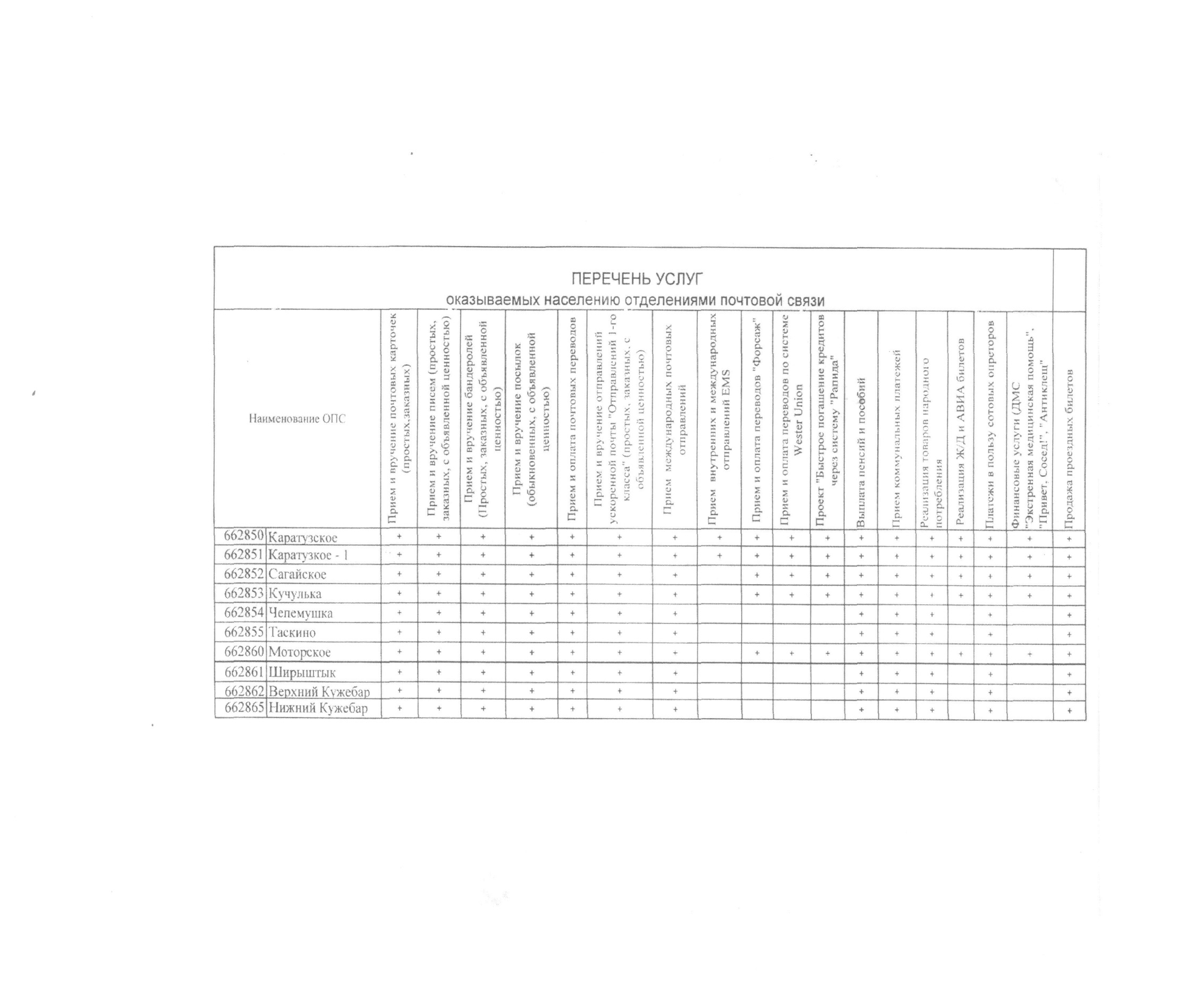 Организатор аукциона -наименование, место нахождения, почтовый адрес, номера телефонов, адрес электронной почты, адрес  официального сайта в сети «Интернет», данные должностных лиц и иная аналогичная информацияПолное наименование: Отдел земельных и имущественных отношений администрации Каратузского района Адрес местонахождения: 662850 с.Каратузское, ул.Cоветская,21Почтовый адрес: 662850, с.Каратузское, ул.Советская,21ИНН  2419002063/241901001    Адрес электронной почты: e-mail: zem.karatuz@yandex.ruАдрес официального сайта в сети «Интернет»: www. karatuzraion.ru,Тел.  (8 39137) 22-3-35 ,  факс (8 39137) 22-3-35Контактное лицо: Морозова Алла ВалерьевнаМесто расположения, описание и технические характеристики имущества, право на которое передается по договору.Целевое назначение имущества. Лот 1 – нежилое помещение (аптека) (1 этаж), общей площадью 433,30 кв. метра, расположенное в жилом двухэтажном  кирпичном здании по адресу: Россия, Красноярский край, с.Каратузское,ул.Колхозная,71.Этаж: 1.Год постройки: 1983.Стены: кирпичные.Полы: линолеум.Проемы оконные: пластиковые.Проемы дверные: деревянные, металлические.Внутренняя отделка: штукатурка, побелка, покраска, обои.Отопление: имеется.Водопровод: даКанализация: да.Горячее водоснабжение: нет.Электроосвещение: имеется.Физическое состояние помещения: «Хорошее». Назначение: размещение аптеки с целью осуществления предпринимательской деятельности и иной деятельности, не противоречащей действующему законодательству Российской Федерации.Наличие обременения: не обременено. Начальная (минимальная) цена  месячной арендной платы (лота)Лот 1 – 15005,17 руб. ( пятнадцать тысяч пять рулей 17 копеек) – (без учета НДС 18%)Срок действия договора аренды5 лет Договор аренды считается заключенным с даты его государственной регистрации. При этом арендная плата по договору аренды начисляется с даты подписания акта приема-передачи объекта. Срок, место и порядок предоставления документации об аукционе,электронный адрес сайта в сети «Интернет», на котором размещена документация об аукционе.Дата, время, график проведения осмотра имущества.Документация об аукционе предоставляется бесплатно в течение двух рабочих дней на основании письменного заявления заинтересованного лица, поданного в письменной форме, в т.ч. в форме электронного документа. Предоставление документации осуществляется следующими способами (по выбору заявителя): - по адресу:с.Каратузское,ул.Советская,21  (кабинет 206).  (время выдачи: в рабочие дни с 08:00 часов до 12:00 часов по местному времени);- направляется почтовым отправлением по почтовому адресу, указанному заявителем;- направляется в форме электронного документа по адресу электронной почты, указанному заявителем.       Документация об аукционе предоставляется со дня размещения извещения о проведении аукциона в установленном порядке до даты окончания подачи заявок на участие в аукционе.       Документация об аукционе размещается на официальном сайте торгов - www.torgi.gov.ru.      Дополнительно информация об аукционе размещается на официальном сайте администрации Каратузского района - www. karatuzraion.ru.     Осмотр имущества проводится без взимания платы по предварительной записи по тел.:  8-391-37-22-3-35 с 8 до 12 часов, с 13 до 17 часов по местному времени.        Проведение осмотра осуществляется не реже, чем через каждые пять рабочих дней с даты размещения извещения о проведении аукциона, документации об аукционе на официальном сайте торгов, но не позднее чем за два рабочих дня до даты окончания подачи заявок на участие в аукционе. Требование о внесении задатка, размер задаткаВнесение задатка для участия в аукционе является обязательным. Размер задатка устанавливается в размере начальной (минимальной) цены договора (лота) равной ежемесячному платежу за право аренды:по Лоту 1 – 15005,17 руб. ( пятнадцать тысяч пять рулей 17 копеек) – (без учета НДС 18%).Заявители обеспечивают оплату задатков в срок не позднее 14.08.2015.Задаток для участия в торгах вносится единым платежом на расчетный счет: : ИНН 2419002063, КПП 241901001,  УФК по Красноярскому краю (Отдел земельных и имущественных отношений администрации Каратузского района), р/сч № 40302810400003000088,ОТДЕЛЕНИЕ КРАСНОЯРСК, Г.КРАСНОЯРСК, БИК 040407001, ОКТМО 04622407, л/с05193019170Срок и порядок внесения задатка, условия возврата задатка указаны в пункте 4 аукционной документации.Срок, в течение которого организатор аукциона вправе отказаться от проведения аукционаОрганизатор торгов вправе: - отказаться от проведения аукциона не позднее, чем за 5 дней до даты окончания приема заявок на участие в аукционе. При этом задатки возвращаются заявителям в течение 5 рабочих дней с даты принятия решения об отказе от проведения аукциона; - принять решение о внесении изменений в извещение о проведении аукциона, документацию об аукционе не позднее, чем за 5 дней до даты окончания подачи заявок на участие в аукционе. При этом срок подачи заявок на участие в аукционе продлевается таким образом, чтобы с даты размещения на официальном сайте торгов внесенных изменений до даты окончания подачи заявок на участие в аукционе он составлял не менее пятнадцати дней. Содержание, состав и форма подачи заявки, и инструкция по ее заполнениюСодержание и состав заявки, инструкция по ее заполнению приведены в п. 3 Раздела 1 документации об аукционе.Форма заявки содержится в Разделе 3 документации об аукционе. Порядок, место, дата начала и дата и время окончания срока подачи заявок на участие в аукционе.Порядок подачи заявок предусмотрен документацией об аукционе.Место подачи заявок – Красноярский край, с. Каратузское, ул. Советская, д. 21 (кабинет 206), тел: 8-391-37-22-3-35). Дата начала подачи заявок – 20.07.2015 (день, следующий за днем размещения в установленном порядке извещения о проведении аукциона).Дата и время окончания срока подачи заявок – 14.08.2015 17 часов 00 минут по местному времени. Место дата и время проведения аукционаМесто проведения аукциона: Красноярский край, с. Каратузское, ул. Советская, д. 21. (кабинет 306).Дата и время проведения аукциона – 25.08.2015 10 часов 00 минут по местному времени.Наименование разделов и подразделов Стр.Раздел 1. Организация и порядок проведения аукциона. 6Общие сведения об аукционе. Организатор аукциона. Аукционная комиссия. 6Требования, предъявляемые к участникам аукциона.7Порядок подачи заявок на участие в аукционе и требования, предъявляемые к ним. Отзыв заявок.7Задаток: Размер, срок, порядок внесения и условия возврата.9Порядок рассмотрения заявок на участие в аукционе.10Порядок проведения аукциона.12Заключение договора по результатам аукциона.14Требования к техническому состоянию объекта недвижимости, права на который передаются по договору, которым он должен соответствовать на момент окончания срока договора.16Последствия признания аукциона несостоявшимся.16Раздел 2. Информационная карта аукциона.16Раздел 3.Формы документов, представляемых заявителями для участия в аукционе.16Форма заявки на участие в аукционе.20Форма описи документов, предоставляемых вместе с заявкой на участие в аукционе.23Форма заявки на участие в аукционе, направляемая в электронной форме24Инструкция подачи (направления)  заявки в форме электронного документа.27Раздел 4. Проект договора аренды.28№Наименование разделовСодержание разделов1Наименование, место нахождения, почтовый адрес, номера телефонов, адрес электронной почты организатора аукциона, адрес его официального сайта в сети «Интернет», данные должностных лиц и иная аналогичная информацияПолное наименование: Отдел земельных и имущественных отношений администрации Каратузского района Адрес местонахождения: 662850 с.Каратузское, ул.Cоветская,21Почтовый адрес: 662850, с.Каратузское, ул.Советская,21ИНН  2419002063/241901001    Адрес электронной почты: e-mail: zem.karatuz@yandex.ruАдрес официального сайта в сети «Интернет»:www. karatuzraion.ru,тел.  (8 39137) 22-3-35 ,  факс (8 39137) 22-3-35Контактное лицо: Морозова Алла Валерьевна2Место расположения, описание и технические характеристики имущества, право на которое передается по договору.Целевое назначение имущества. Лот 1 – нежилое помещение (аптека) (1 этаж), общей площадью 433,30 кв. метра, расположенное в жилом двухэтажном  кирпичном здании по адресу: Россия, Красноярский край, с.Каратузское,ул.Колхозная,71.Этаж: 1.Год постройки: 1983.Стены: кирпичные.Полы: линолеум.Проемы оконные: пластиковые.Проемы дверные: деревянные, металлические.Внутренняя отделка: штукатурка, побелка, покраска, обои.Отопление: имеется.Водопровод: даКанализация: да.Горячее водоснабжение: нет.Электроосвещение: имеется.Физическое состояние помещения: «Хорошее». Назначение: размещение аптеки с целью осуществления предпринимательской деятельности и иной деятельности, не противоречащей действующему законодательству Российской Федерации.Наличие обременения: не обременено3Начальная (минимальная) цена месячной арендной платы (лота)Лот 1 – 15005,17 руб. ( пятнадцать тысяч пять рулей 17 копеек) – (без учета НДС 18%). Расчет цены лота осуществлен на основании произведенной оценки от 27.05.2015 ООО  «Независимая экспертиза», определившей рыночную стоимость арендной платы за 1 кв.м/месяц без НДС.Лот 1 - рыночная стоимость  арендной платы в месяц  1 кв.м –  34,63  руб. 34,63х433,3=15005,17ИТОГО: Арендная плата в месяц  15005,17 х 12 = 180 062,04 рублей в год.4Срок действия договора аренды5 лет Договор аренды считается заключенным с даты его государственной регистрации. При этом арендная плата по договору аренды начисляется с даты подписания акта приема-передачи объекта. 5Срок, место и порядок предоставления документации об аукционе,электронный адрес сайта в сети «Интернет», на котором размещена документация об аукционе.Дата, время, график проведения осмотра имущества.Документация об аукционе предоставляется бесплатно в течение двух рабочих дней на основании письменного заявления заинтересованного лица, поданного в письменной форме, в т.ч. в форме электронного документа. Предоставление документации осуществляется следующими способами (по выбору заявителя): - по адресу: с.Каратузское, ул. Советская,21 (кабинеты 206).  (время выдачи: в рабочие дни с 08:00 часов до 12:00 часов по местному времени);- направляется почтовым отправлением по почтовому адресу, указанному заявителем;- направляется в форме электронного документа по адресу электронной почты, указанному заявителем.       Документация об аукционе предоставляется со дня размещения извещения о проведении аукциона в установленном порядке до даты окончания подачи заявок на участие в аукционе.       Документация об аукционе размещается на официальном сайте торгов - www.torgi.gov.ru.      Дополнительно информация об аукционе размещается на официальном сайте администрации города Красноярска - www. karatuzraion.ru.      Осмотр имущества проводится без взимания платы по предварительной записи по тел.: 8-391-37 22-3-35, с 8 до 12 часов, с 13 до 16 часов по местному времени.        Проведение осмотра осуществляется не реже, чем через каждые пять рабочих дней с даты размещения извещения о проведении аукциона, документации об аукционе на официальном сайте торгов, но не позднее чем за два рабочих дня до даты окончания подачи заявок на участие в аукционе. 6Требование о внесении задатка, размер задаткаВнесение задатка для участия в аукционе является обязательным. Размер задатка устанавливается в размере начальной (минимальной) цены договора (лота) равной ежемесячному платежу за право аренды:по Лоту 1 – 15005,17 руб. ( пятнадцать тысяч пять рублей 17 копейки).Заявители обеспечивают оплату задатков в срок не позднее 14.08.2015.Задаток для участия в торгах вносится единым платежом на расчетный счет:ИНН 2419002063, КПП 241901001,  УФК по Красноярскому краю (Отдел земельных и имущественных отношений администрации Каратузского района), р/сч № 40302810400003000088,ОТДЕЛЕНИЕ КРАСНОЯРСК, Г.КРАСНОЯРСК, БИК 040407001, ОКТМО 04622407, л/с05193019170Срок и порядок внесения задатка, условия возврата задатка указаны в пункте 4 аукционной документации.7Срок, в течение которого организатор аукциона вправе отказаться от проведения аукционаОрганизатор торгов вправе: - отказаться от проведения аукциона не позднее, чем за 5 дней до даты окончания приема заявок на участие в аукционе. При этом задатки возвращаются заявителям в течение 5 рабочих дней с даты принятия решения об отказе от проведения аукциона; - принять решение о внесении изменений в извещение о проведении аукциона, документацию об аукционе не позднее, чем за 5 дней до даты окончания подачи заявок на участие в аукционе. При этом срок подачи заявок на участие в аукционе продлевается таким образом, чтобы с даты размещения на официальном сайте торгов внесенных изменений до даты окончания подачи заявок на участие в аукционе он составлял не менее пятнадцати дней. 8Содержание, состав и форма подачи заявки, и инструкция по ее заполнениюСодержание и состав заявки, инструкция по ее заполнению приведены в п. 3 Раздела 1 документации об аукционе.Форма заявки содержится в Разделе 3 документации об аукционе. 9Форма, срок и порядок оплаты по договору.Порядок пересмотра цены договора (цены лота).Указаны в проекте договора аренды.10Требования к участникам аукциона Установлены п. 2 Раздела 1.11Порядок и срок отзыва заявок на участие в аукционеУстановлен п. 3.7. Раздела 1.12Формы, порядок, даты начала и окончания предоставления разъяснений положений аукционаФорма и порядок предоставления разъяснений определены п.1.4. Раздела 1.Датами начала и окончания предоставления разъяснений являются даты начала и окончания приема заявок на участие в аукционе.13Величина повышения начальной цены договора («шаг аукциона»)Определяется в соответствии с п. 6.4. Раздела 1.14Порядок, место, дата начала и дата и время окончания срока подачи заявок на участие в аукционе.Порядок подачи заявок предусмотрен документацией об аукционе.Место подачи заявок – Красноярский край,с. Каратузское ул. Советская, д. 21 (кабинет  206), тел: 8-391-37-22-3-35). Дата начала подачи заявок – 20.07.2015 (день, следующий за днем размещения в установленном порядке извещения о проведении аукциона).Дата и время окончания срока подачи заявок – 14.08.2015 17 часов 00 минут по местному времени. 15Место, дата и время начала рассмотрения заявок на участие в аукционеМесто рассмотрения заявок – Красноярскийт край,с. Каратузское, ул. Советская, д. 21. Дата и время начала рассмотрения заявок –  17.08.2015  10:00 часов по местному времени.16Место дата и время проведения аукционаМесто проведения аукциона: Красноярский край,с. Каратузское ул. Советская, д. 21 (кабинет 306).Дата и время проведения аукциона – 25.08.2015. 10 часов 00 минут по местному времени.17Размер обеспечения исполнения договора, срок и порядок его предоставления Требование об обеспечении исполнения договора не установлено.18Срок, в течение которого победитель аукциона либо единственный участник аукциона, в случае, если аукцион признан несостоявшимся по причине подачи единственной заявки на участие в аукционе либо признания участником аукциона только одного заявитель должен подписать проект договораДоговор аренды должен быть подписан победителем аукциона либо единственным участником аукциона, в случае, если аукцион признан несостоявшимся по причине подачи единственной заявки на участие в аукционе либо признания участником аукциона только одного заявителя,  и возвращен организатору аукциона в срок, составляющий не менее десяти дней со дня размещения на официальном сайте торгов протокола аукциона либо протокола рассмотрения заявок на участие в аукционе, но не позднее двадцати дней после завершения торгов и оформления протокола. (Устава, Положения и т.д.) (заполняется индивидуальным предпринимателем, физическим лицом) Документ, удостоверяющий личность:………………Серия ………№ ……………., дата выдачи «…....» ………………..…….г. кем выдан…………………………………………………………………………………………………………………………………. Место жительства и/или регистрации ………………………………………………………………………………………………….. Контактный телефон ……………Индекс ………………………… заполняется индивидуальным предпринимателем, юридическим лицом) Документ о государственной регистрации в качестве индивидуального предпринимателя, юридического лица…………………… ОГРН………………………………………, Дата регистрации «……...» …………………… ……....….г. Орган, осуществивший регистрацию…………………………………………..……..Место выдачи ………….…………………….. ИНН…………………………………………………………………КПП……………………………………………………..………..... Почтовый адрес заявителя:…………………………………………………………………………………………………….………… Контактный телефон………………………..….Индекс……..……………………….. Представитель заявителя **……………………………………………………………………………………………………..……. (Ф.И.О.) Действует на основании доверенности от «…..»…………20..….г., зарегистрированной в реестре за № …………………………. Документ, удостоверяющий личность представителя …………..серия..……№ ………, дата выдачи «…....» ……...…… .…....г. кем выдан..…………………………………………………….……………………………..……………………………………………. Место жительства и/или регистрации ……………...…....…….……………………………………………………………………….. Контактный телефон……..……………………… принял решение об участии в аукционе на право заключения договора аренды на объект нежилого фонда: Дата аукциона:………..…………….№ лота……………общая площадь объекта …….................................., адрес объекта нежилого фонда.…………..………………………………………………………………...… (Ф.И.О. для физического лица или ИП, наименование для юридического лица) ИНН** заявителя КПП заявителя (Наименование Банка в котором у заявителя открыт счет; название города, где находится банк) р/с или (л/с) к/с БИК ИНН отделения Банка (для физических лиц – клиентов ОАО Сбербанк России) Платежные реквизиты для перечисления задатка: ИНН   2419002063КПП   241901001УФК по Красноярскому краю (Отдел земельных и имущественных отношений администрации Каратузского района) , л/с05193019170р/с   40302810400003000088Отделение Красноярск,  г. Красноярск БИК 040407001,  ОКТМО 04622407№ п/пНаименование документовКол-во листовКол-во экземпляров(Устава, Положения и т.д.) (заполняется индивидуальным предпринимателем, физическим лицом) Документ, удостоверяющий личность:………………Серия ………№ ……………., дата выдачи «…....» ………………..…….г. кем выдан…………………………………………………………………………………………………………………………………. Место жительства и/или регистрации ………………………………………………………………………………………………….. Контактный телефон ……………Индекс ………………………… заполняется индивидуальным предпринимателем, юридическим лицом) Документ о государственной регистрации в качестве индивидуального предпринимателя, юридического лица…………………… ОГРН………………………………………, Дата регистрации «……...» …………………… ……....….г. Орган, осуществивший регистрацию…………………………………………..……..Место выдачи ………….…………………….. ИНН…………………………………………………………………КПП……………………………………………………..………..... Почтовый адрес заявителя:……………………………………………………………….………… Контактный телефон………………………..….Индекс……..……………………….. Представитель заявителя **…………………………………………………………………………………..……. (Ф.И.О.) Действует на основании доверенности от «…..»…………20..….г., зарегистрированной в реестре за № …………………………. Документ, удостоверяющий личность представителя …………..серия..……№ ………, дата выдачи «…....» ……...…… .…....г. кем выдан..……………………….……………………………..……………………………………………. Место жительства и/или регистрации ……………...…....…….……………………………………………………………………….. Контактный телефон……..……………………… принял решение об участии в аукционе на право заключения договора аренды на объект нежилого фонда: Дата аукциона:………..…………….№ лота……………общая площадь объекта …….................................., адрес объекта нежилого фонда.…………..………………………………………………………………...… (Ф.И.О. для физического лица или ИП, наименование для юридического лица) ИНН** заявителя КПП заявителя (Наименование Банка в котором у заявителя открыт счет; название города, где находится банк) р/с или (л/с) к/с БИК ИНН отделения Банка (для физических лиц – клиентов ОАО Сбербанк России) Платежные реквизиты для перечисления задатка: ИНН   2419002063КПП   241901001УФК по Красноярскому краю (Отдел земельных и имущественных отношений администрации Каратузского района), л/с  05193019170р/с  40302810400003000088Отделение Красноярск,  г. Красноярск БИК 040407001,  ОКТМО 04622407№ п/пНаименование документовКол-во листовКол-во экземпляров«Арендодатель»:«Арендатор»:Ф.И.О.Ф.И.О.''____''____________2015г.М.П.''____''______________2015г.М.П.«Арендодатель»М.П.____________________ (подпись)«Арендатор»М.П.____________________ (подпись)"Арендодатель":"Арендатор":''____''__________________2015г.М.П.''____''_________________2015 г.М.П.№п/пХарактеристика передаваемого в аренду объекта недвижимостиХарактеристика передаваемого в аренду объекта недвижимости1.НаименованиеНежилое помещение (1 этаж) в жилом   двухэтажном кирпичном здании2.Адрес помещения Россия, Красноярский край, с.Каратузское, ул.Колхозная,713.СобственникМуниципальное образование Каратузский район Красноярского края Арендодатель(полное наименование, юридический адрес)Отдел земельных и имущественных отношений администрации Каратузского района 662850, Красноярский край, с.Каратузское, ул.Советская,214.Памятник истории и культуры-4.1.Номер и дата выдачи охранного свидетельства-5.Площадь помещения (общая) кв.м433,306.Количество этажей27.Год постройки19838.Рыночная стоимость (тысяч рублей), в т.ч. НДС-9.Дата выдачи технического паспорта 19.03.200310.Основной строительный материалКирпич11.Тип объекта (производственный, складской, административный и т.д.)аптека12.Расположение (отдельный, пристроенный, подвальный)1 этаж13.Обустройство (наличие электроснабжения, водопровода, канализации, отопления, горячего водоснабжения)Отопление, электроосвещение – имеется;  водопровод- да , канализация- да, горячее водоснабжение - нет.14.Прилегающая территория-14.1.Площадь, кв.м-15.Средняя высота потолков, м-16.Местонахождение помещения (удобство коммерческого использования: центр, выход на городские магистрали, выход на магистрали междугороднего сообщения)-"Арендодатель":"Арендатор":''____''___________________2015г.М.П.''____''___________________2015г.М.П.Информация по ресурсному обеспечению программыОбщий объем бюджетных ассигнований на реализацию муниципальной программы по годам составляет 260 932,185 тыс. рублей, в том числе:0,00 тыс. рублей – средства федерального бюджета;42 535,70 тыс. рублей – средства краевого бюджета;218 396,485 тыс. рублей – средства районного бюджета.Объем финансирования по годам реализации муниципальной программы:2014 год – 69 662,925  тыс. рублей, в том числе:0,0 тыс. рублей – средства федерального бюджета;12 591,20 тыс. рублей - средства краевого бюджета;57 071,725 тыс. рублей – средства районного бюджета2015 год – 71 370,26 тыс. рублей, в том числе:0,0 тыс. рублей – средства федерального бюджета;11 517,10 тыс. рублей - средства краевого бюджета;59 853,16 тыс. рублей – средства районного бюджета2016 год – 59 949,50 тыс. рублей, в том числе:	0,0 тыс. рублей - средства федерального бюджета;9 213,70 тыс. рублей - средства краевого бюджета;50 735,80 тыс. рублей - средства районного бюджета2017 год – 59 949,50 тыс. рублей, в том числе:0,0 тыс. рублей - средства федерального бюджета;9 213,70 тыс. рублей - средства краевого бюджета;50 735,80 тыс. рублей - средства районного бюджетаОбъемы и источники финансирования подпрограммыОбщий объем бюджетных ассигнований на реализацию подпрограммы по годам составляет 239 977,38 тыс. рублей, в том числе:0,0 тыс. руб. средства федерального бюджета;42 535,70 тыс. рублей – средства краевого бюджета;197 441,68 тыс. рублей – средства районного бюджета.Объем финансирования по годам реализации  подпрограммы:2014 год –  64 457,0  тыс. рублей, в том числе:0,0 тыс. руб. средства федерального бюджета;12 591,20 тыс. рублей – средства краевого бюджета;51 865,80 тыс. рублей - средства районного бюджета;2015 год –  66 123,1 тыс. рублей, в том числе:0,0 тыс. руб. средства федерального бюджета;11 517,10 тыс. рублей – средства краевого бюджета;54 606,0 тыс. рублей - средства районного бюджета;2016 год – 54 698,64 тыс. рублей, в том числе:0,0 тыс. руб. средства федерального бюджета;9 213,70 тыс. рублей - средства краевого бюджета;45 484,94 тыс. рублей - средства районного бюджета;2017 год – 54 698,64 тыс. рублей, в том числе:0,0 тыс. руб. средства федерального бюджета;9 213,70 тыс. рублей - средства краевого бюджета;45 484,94 тыс. рублей - средства районного бюджета.Мероприятие 1.4:Предоставление  иных межбюджетных трансфертов на поддержку мер по обеспечению сбалансированности бюджетов поселений Каратузского районаФинансовое управление администрации Каратузского района090140317127215400,037 243,7031 595,1031 595,10100 433,90Отсутствие в местных бюджетах просроченной кредиторской задолженности по выплате заработной платы с начислениями работникам бюджетной сферы и по исполнению обязательств перед гражданамиСтатус (муниципальной программа, подпрограмма)Наименование  программы, подпрограммыНаименование ГРБСКод бюджетной классификации Код бюджетной классификации Код бюджетной классификации Код бюджетной классификации Расходы 
(тыс. руб.), годыРасходы 
(тыс. руб.), годыРасходы 
(тыс. руб.), годыРасходы 
(тыс. руб.), годыСтатус (муниципальной программа, подпрограмма)Наименование  программы, подпрограммыНаименование ГРБСГРБСРз
ПрЦСРВР2014 год2015 год2015 год2016 год2017 годИтого  2014-2017 годыМуниципальная программа«Управление муниципальными финансами»всего расходные обязательства по программе, в том числе:ХХХХ69 662,92571 370,2671 370,2659 949,5059 949,50260 932, 185Муниципальная программа«Управление муниципальными финансами»Финансовое управление администрации Каратузского района090ХХХ69 662,92571 370,2671 370,2659 949,5059 949,50260 932,185Подпрограмма 1«Создание условий для эффективного и ответственного управления муниципальными финансами, повышения устойчивости бюджетов муниципальных образований Каратузского района»всего расходные обязательства по подпрограмме, в том числе:090ХХХ64 457,066 123,1066 123,1054 698,6454 698,64239 977,38Подпрограмма 1«Создание условий для эффективного и ответственного управления муниципальными финансами, повышения устойчивости бюджетов муниципальных образований Каратузского района»Финансовое управление администрации Каратузского района090ХХХ64 457,066 123,1066 123,1054 698,6454 698,64239 977,38Подпрограмма 2«Обеспечение реализации муниципальной программы и прочие мероприятия»всего расходные обязательства по подпрограмме, в том числе:090 ХХХ5 205,9255 247,165 247,165 250,865 250,8620 954,805Подпрограмма 2«Обеспечение реализации муниципальной программы и прочие мероприятия»Финансовое управление администрации Каратузского района090ХХХ5 205,9255 247,165 247,165 250,865 250,8620 954,805СтатусНаименование муниципальной программы, подпрограммы муниципальной программыОтветственный исполнитель, соисполнителиОценка расходов
(тыс. руб.), годыОценка расходов
(тыс. руб.), годыОценка расходов
(тыс. руб.), годыОценка расходов
(тыс. руб.), годыОценка расходов
(тыс. руб.), годыСтатусНаименование муниципальной программы, подпрограммы муниципальной программыОтветственный исполнитель, соисполнители2014 год2015 год2016 год2017 годИтого  2014-2017 годыМуниципальная программа«Управление муниципальными финансами»Всего                    69 662,92571 370,2659 949,5059 949,50260 932,185Муниципальная программа«Управление муниципальными финансами»в том числе:             Муниципальная программа«Управление муниципальными финансами»федеральный бюджет Муниципальная программа«Управление муниципальными финансами»краевой бюджет           12 591,2011 517,109 213,709 213,7042 535,70Муниципальная программа«Управление муниципальными финансами»внебюджетные  источники                 Муниципальная программа«Управление муниципальными финансами»районный бюджет  57 071,72559 853,1650 735,8050 735,80218 396,485Муниципальная программа«Управление муниципальными финансами»юридические лицаПодпрограмма 1«Создание условий для эффективного и ответственного управления муниципальными финансами, повышения устойчивости бюджетов муниципальных образований Каратузского района»Всего                    64 457,066 123,1054 698,6454 698,64239 977,38Подпрограмма 1«Создание условий для эффективного и ответственного управления муниципальными финансами, повышения устойчивости бюджетов муниципальных образований Каратузского района»в том числе:             Подпрограмма 1«Создание условий для эффективного и ответственного управления муниципальными финансами, повышения устойчивости бюджетов муниципальных образований Каратузского района»федеральный бюджет Подпрограмма 1«Создание условий для эффективного и ответственного управления муниципальными финансами, повышения устойчивости бюджетов муниципальных образований Каратузского района»краевой бюджет           12 591,2011 517,109 213,709 213,7042 535,70Подпрограмма 1«Создание условий для эффективного и ответственного управления муниципальными финансами, повышения устойчивости бюджетов муниципальных образований Каратузского района»внебюджетные  источники                 Подпрограмма 1«Создание условий для эффективного и ответственного управления муниципальными финансами, повышения устойчивости бюджетов муниципальных образований Каратузского района»районный бюджет  51 865,8054 606,045 484,9445 484,94197 441,68Подпрограмма 1«Создание условий для эффективного и ответственного управления муниципальными финансами, повышения устойчивости бюджетов муниципальных образований Каратузского района»юридические лицаСтатусНаименование муниципальной программы, подпрограммы муниципальной программыОтветственный исполнитель, соисполнителиОценка расходов
(тыс. руб.), годыОценка расходов
(тыс. руб.), годыОценка расходов
(тыс. руб.), годыОценка расходов
(тыс. руб.), годыОценка расходов
(тыс. руб.), годыСтатусНаименование муниципальной программы, подпрограммы муниципальной программыОтветственный исполнитель, соисполнители2014 год2015 год2016 год2017 годИтого 2014-2017 годыПодпрограмма 2«Обеспечение реализации муниципальной программы и прочие мероприятия»Всего                    5 205,9255 247,165 250,865 250,8620 954,805в том числе:             федеральный бюджет краевой бюджет           внебюджетные  источники                 районный бюджет  5 205,9255 247,165 250,865 250,8620 954,805Мероприятие 1.5.Софинансирование  субсидии на комплектование книжных фондов библиотек муниципальных образований и государственных библиотек городов Москвы и Санкт-Петербурга за счет средств местного бюджетаадминистрация001080108508896120,000,5160,000,000,516Приложение № 1 к Постановлению администрации Каратузского района от 24.07.2015 г. 2015 года № 486-пПриложение № 1 к Постановлению администрации Каратузского района от 24.07.2015 г. 2015 года № 486-пПриложение № 1 к Постановлению администрации Каратузского района от 24.07.2015 г. 2015 года № 486-пПриложение № 1 к Постановлению администрации Каратузского района от 24.07.2015 г. 2015 года № 486-пПриложение № 1 к Постановлению администрации Каратузского района от 24.07.2015 г. 2015 года № 486-пПриложение № 4  к Паспорту муниципальной программы "Развитие культуры, молодежной политики, физкультуры и спорта в Каратузском районе" Приложение № 4  к Паспорту муниципальной программы "Развитие культуры, молодежной политики, физкультуры и спорта в Каратузском районе" Приложение № 4  к Паспорту муниципальной программы "Развитие культуры, молодежной политики, физкультуры и спорта в Каратузском районе" Приложение № 4  к Паспорту муниципальной программы "Развитие культуры, молодежной политики, физкультуры и спорта в Каратузском районе" Приложение № 4  к Паспорту муниципальной программы "Развитие культуры, молодежной политики, физкультуры и спорта в Каратузском районе" Распределение планируемых расходов за  счет средств районного бюджета по мероприятиям и подпрограммам муниципальной программы «Развитие культуры, молодежной политики, физкультуры и спорта в Каратузском районе»Распределение планируемых расходов за  счет средств районного бюджета по мероприятиям и подпрограммам муниципальной программы «Развитие культуры, молодежной политики, физкультуры и спорта в Каратузском районе»Распределение планируемых расходов за  счет средств районного бюджета по мероприятиям и подпрограммам муниципальной программы «Развитие культуры, молодежной политики, физкультуры и спорта в Каратузском районе»Распределение планируемых расходов за  счет средств районного бюджета по мероприятиям и подпрограммам муниципальной программы «Развитие культуры, молодежной политики, физкультуры и спорта в Каратузском районе»Распределение планируемых расходов за  счет средств районного бюджета по мероприятиям и подпрограммам муниципальной программы «Развитие культуры, молодежной политики, физкультуры и спорта в Каратузском районе»Распределение планируемых расходов за  счет средств районного бюджета по мероприятиям и подпрограммам муниципальной программы «Развитие культуры, молодежной политики, физкультуры и спорта в Каратузском районе»Распределение планируемых расходов за  счет средств районного бюджета по мероприятиям и подпрограммам муниципальной программы «Развитие культуры, молодежной политики, физкультуры и спорта в Каратузском районе»Статус (муниципальная программа, подпрограмма)Наименование  программы, подпрограммыРасходыРасходыРасходыРасходыРасходыСтатус (муниципальная программа, подпрограмма)Наименование  программы, подпрограммы(тыс. руб.), годы(тыс. руб.), годы(тыс. руб.), годы(тыс. руб.), годы(тыс. руб.), годыСтатус (муниципальная программа, подпрограмма)Наименование  программы, подпрограммы2014 год2015 год2016 год2017 годМуниципальная программа Развитие культуры, молодежной политики, физкультуры и спорта в Каратузском районе16 768,4426418128,3878516128,0716128,0767152,97049Цель: Создание условий для реализации и развития культурного, духовно-нравственного и физического потенциала населения Каратузского района     Цель: Создание условий для реализации и развития культурного, духовно-нравственного и физического потенциала населения Каратузского района     Цель: Создание условий для реализации и развития культурного, духовно-нравственного и физического потенциала населения Каратузского района     Цель: Создание условий для реализации и развития культурного, духовно-нравственного и физического потенциала населения Каратузского района     Цель: Создание условий для реализации и развития культурного, духовно-нравственного и физического потенциала населения Каратузского района     Цель: Создание условий для реализации и развития культурного, духовно-нравственного и физического потенциала населения Каратузского района     Цель: Создание условий для реализации и развития культурного, духовно-нравственного и физического потенциала населения Каратузского района     Подпрограмма 1 Новое проектирование музейного пространства1881,167002031,757061831,421831,427575,76406Подпрограмма 2 Каратуз молодой1959,817602247,588711893,621893,627994,64631Подпрограмма 3 Развитие и пропаганда физической культуры и спорта279,00278,820479,00479,001515,820Подпрограмма 4 Поддержка и развитие культурного потенциала1818,2645984,82249493,40493,403789,88699Подпрограмма 5 Сохранение и развитие библиотечного дела района7308,078567363,695547010,407010,4028692,57410Подпрограмма 6Обеспечение условий предоставления культурно-досуговых услуг населению района3520,114985206,697054405,234405,2317537,27203Подпрограмма 7 Социальные услуги населению через партнерство некомерческих организаций и власти2,0015,0015,0015,0047,00Приложение №6 к постановлению администрации Каратузского района от 24.07.2015 г. 2015 года № 486-пПриложение №6 к постановлению администрации Каратузского района от 24.07.2015 г. 2015 года № 486-пПриложение №6 к постановлению администрации Каратузского района от 24.07.2015 г. 2015 года № 486-пПриложение №6 к постановлению администрации Каратузского района от 24.07.2015 г. 2015 года № 486-пПриложение №6 к постановлению администрации Каратузского района от 24.07.2015 г. 2015 года № 486-пПриложение № 2 
к паспорту подпрограммы   "Развитие и пропаганда физической культуры и спорта" реализуемой в рамках муниципальной программы "Развитие культуры, молодежной политики, физкультуры и спорта в Каратузском районе" Приложение № 2 
к паспорту подпрограммы   "Развитие и пропаганда физической культуры и спорта" реализуемой в рамках муниципальной программы "Развитие культуры, молодежной политики, физкультуры и спорта в Каратузском районе" Приложение № 2 
к паспорту подпрограммы   "Развитие и пропаганда физической культуры и спорта" реализуемой в рамках муниципальной программы "Развитие культуры, молодежной политики, физкультуры и спорта в Каратузском районе" Приложение № 2 
к паспорту подпрограммы   "Развитие и пропаганда физической культуры и спорта" реализуемой в рамках муниципальной программы "Развитие культуры, молодежной политики, физкультуры и спорта в Каратузском районе" Приложение № 2 
к паспорту подпрограммы   "Развитие и пропаганда физической культуры и спорта" реализуемой в рамках муниципальной программы "Развитие культуры, молодежной политики, физкультуры и спорта в Каратузском районе" Приложение № 2 
к паспорту подпрограммы   "Развитие и пропаганда физической культуры и спорта" реализуемой в рамках муниципальной программы "Развитие культуры, молодежной политики, физкультуры и спорта в Каратузском районе" Перечень мероприятий подпрограммы   с указанием объема средств на их реализацию и ожидаемых результатовПеречень мероприятий подпрограммы   с указанием объема средств на их реализацию и ожидаемых результатовПеречень мероприятий подпрограммы   с указанием объема средств на их реализацию и ожидаемых результатовПеречень мероприятий подпрограммы   с указанием объема средств на их реализацию и ожидаемых результатовПеречень мероприятий подпрограммы   с указанием объема средств на их реализацию и ожидаемых результатовПеречень мероприятий подпрограммы   с указанием объема средств на их реализацию и ожидаемых результатовПеречень мероприятий подпрограммы   с указанием объема средств на их реализацию и ожидаемых результатовПеречень мероприятий подпрограммы   с указанием объема средств на их реализацию и ожидаемых результатовПеречень мероприятий подпрограммы   с указанием объема средств на их реализацию и ожидаемых результатовПеречень мероприятий подпрограммы   с указанием объема средств на их реализацию и ожидаемых результатовПеречень мероприятий подпрограммы   с указанием объема средств на их реализацию и ожидаемых результатовПеречень мероприятий подпрограммы   с указанием объема средств на их реализацию и ожидаемых результатовНаименование  программы, подпрограммы  ГРБС Код бюджетной классификацииКод бюджетной классификацииКод бюджетной классификацииКод бюджетной классификацииРасходыРасходыРасходыРасходыРасходыОжидаемый результат от реализации подпрограммного мероприятия 
(в натуральном выражении), количество получателейНаименование  программы, подпрограммы  ГРБС Код бюджетной классификацииКод бюджетной классификацииКод бюджетной классификацииКод бюджетной классификации(тыс. руб.), годы(тыс. руб.), годы(тыс. руб.), годы(тыс. руб.), годы(тыс. руб.), годыОжидаемый результат от реализации подпрограммного мероприятия 
(в натуральном выражении), количество получателейНаименование  программы, подпрограммы  ГРБС 2014 год2015 год2016 год2017 годОжидаемый результат от реализации подпрограммного мероприятия 
(в натуральном выражении), количество получателейЦель: Реализация государственной и муниципальной политики в области физической культуры и спорта на территории района, пропаганда здорового образа жизни среди жителей районаЦель: Реализация государственной и муниципальной политики в области физической культуры и спорта на территории района, пропаганда здорового образа жизни среди жителей районаЦель: Реализация государственной и муниципальной политики в области физической культуры и спорта на территории района, пропаганда здорового образа жизни среди жителей районаЦель: Реализация государственной и муниципальной политики в области физической культуры и спорта на территории района, пропаганда здорового образа жизни среди жителей районаЦель: Реализация государственной и муниципальной политики в области физической культуры и спорта на территории района, пропаганда здорового образа жизни среди жителей районаЦель: Реализация государственной и муниципальной политики в области физической культуры и спорта на территории района, пропаганда здорового образа жизни среди жителей районаЦель: Реализация государственной и муниципальной политики в области физической культуры и спорта на территории района, пропаганда здорового образа жизни среди жителей районаЦель: Реализация государственной и муниципальной политики в области физической культуры и спорта на территории района, пропаганда здорового образа жизни среди жителей районаЦель: Реализация государственной и муниципальной политики в области физической культуры и спорта на территории района, пропаганда здорового образа жизни среди жителей районаЦель: Реализация государственной и муниципальной политики в области физической культуры и спорта на территории района, пропаганда здорового образа жизни среди жителей районаЦель: Реализация государственной и муниципальной политики в области физической культуры и спорта на территории района, пропаганда здорового образа жизни среди жителей районаЦель: Реализация государственной и муниципальной политики в области физической культуры и спорта на территории района, пропаганда здорового образа жизни среди жителей районаЦель: Реализация государственной и муниципальной политики в области физической культуры и спорта на территории района, пропаганда здорового образа жизни среди жителей районаЦель: Реализация государственной и муниципальной политики в области физической культуры и спорта на территории района, пропаганда здорового образа жизни среди жителей районаЦель: Реализация государственной и муниципальной политики в области физической культуры и спорта на территории района, пропаганда здорового образа жизни среди жителей районаЦель: Реализация государственной и муниципальной политики в области физической культуры и спорта на территории района, пропаганда здорового образа жизни среди жителей районаЦель: Реализация государственной и муниципальной политики в области физической культуры и спорта на территории района, пропаганда здорового образа жизни среди жителей районаЦель: Реализация государственной и муниципальной политики в области физической культуры и спорта на территории района, пропаганда здорового образа жизни среди жителей районаЦель: Реализация государственной и муниципальной политики в области физической культуры и спорта на территории района, пропаганда здорового образа жизни среди жителей районаЦель: Реализация государственной и муниципальной политики в области физической культуры и спорта на территории района, пропаганда здорового образа жизни среди жителей районаЦель: Реализация государственной и муниципальной политики в области физической культуры и спорта на территории района, пропаганда здорового образа жизни среди жителей районаЦель: Реализация государственной и муниципальной политики в области физической культуры и спорта на территории района, пропаганда здорового образа жизни среди жителей районаЦель: Реализация государственной и муниципальной политики в области физической культуры и спорта на территории района, пропаганда здорового образа жизни среди жителей районаЦель: Реализация государственной и муниципальной политики в области физической культуры и спорта на территории района, пропаганда здорового образа жизни среди жителей районаЗадача 1 Организация и проведение ключевых прогаммных мероприятий по физической культуре и спорту, вовлечение в них жителей района разных возрасных категорийЗадача 1 Организация и проведение ключевых прогаммных мероприятий по физической культуре и спорту, вовлечение в них жителей района разных возрасных категорийЗадача 1 Организация и проведение ключевых прогаммных мероприятий по физической культуре и спорту, вовлечение в них жителей района разных возрасных категорийЗадача 1 Организация и проведение ключевых прогаммных мероприятий по физической культуре и спорту, вовлечение в них жителей района разных возрасных категорийЗадача 1 Организация и проведение ключевых прогаммных мероприятий по физической культуре и спорту, вовлечение в них жителей района разных возрасных категорийЗадача 1 Организация и проведение ключевых прогаммных мероприятий по физической культуре и спорту, вовлечение в них жителей района разных возрасных категорийЗадача 1 Организация и проведение ключевых прогаммных мероприятий по физической культуре и спорту, вовлечение в них жителей района разных возрасных категорийЗадача 1 Организация и проведение ключевых прогаммных мероприятий по физической культуре и спорту, вовлечение в них жителей района разных возрасных категорийЗадача 1 Организация и проведение ключевых прогаммных мероприятий по физической культуре и спорту, вовлечение в них жителей района разных возрасных категорийЗадача 1 Организация и проведение ключевых прогаммных мероприятий по физической культуре и спорту, вовлечение в них жителей района разных возрасных категорийЗадача 1 Организация и проведение ключевых прогаммных мероприятий по физической культуре и спорту, вовлечение в них жителей района разных возрасных категорийЗадача 1 Организация и проведение ключевых прогаммных мероприятий по физической культуре и спорту, вовлечение в них жителей района разных возрасных категорий Мероприятие 1.1. Проведение районных спортивных праздников: администрация00111010830822244117,0838,65130,00130,00415,7301.1.1. Районная массовая лыжная гонка "Лыжня России"0011101083082224415,000,0015,0015,0045,00Увеличение количества участников различных возрастов населения массовой лыжной гонки на 50 человек1.1.2. Всероссийский день бега "Кросс Нации"001110108308222443,815,005,005,0018,81 Увеличение количества участников различных возрастов населения, любителей бега, на 100 человек 1.1.3. Районная Спартакиада0011101083082224490,4833,65100,00100,00324,13Привлечение населения всех возрастов к систематическому занятию физкультурой ежегодно на 5% к количеству участников1.1.4. День физкультурника00111010830822244               7,79   0,00            10,00               10,00   27,79Привлечение населения всех возрастов к систематическому занятию физкультурой ежегодно на 5% к количеству участниковЗадача 2 Совершенствование спортивного мастерства команд района через участьие в межрайонных, зональных и краевых соревнованияхЗадача 2 Совершенствование спортивного мастерства команд района через участьие в межрайонных, зональных и краевых соревнованияхЗадача 2 Совершенствование спортивного мастерства команд района через участьие в межрайонных, зональных и краевых соревнованияхЗадача 2 Совершенствование спортивного мастерства команд района через участьие в межрайонных, зональных и краевых соревнованияхЗадача 2 Совершенствование спортивного мастерства команд района через участьие в межрайонных, зональных и краевых соревнованияхЗадача 2 Совершенствование спортивного мастерства команд района через участьие в межрайонных, зональных и краевых соревнованияхЗадача 2 Совершенствование спортивного мастерства команд района через участьие в межрайонных, зональных и краевых соревнованияхЗадача 2 Совершенствование спортивного мастерства команд района через участьие в межрайонных, зональных и краевых соревнованияхЗадача 2 Совершенствование спортивного мастерства команд района через участьие в межрайонных, зональных и краевых соревнованияхЗадача 2 Совершенствование спортивного мастерства команд района через участьие в межрайонных, зональных и краевых соревнованияхЗадача 2 Совершенствование спортивного мастерства команд района через участьие в межрайонных, зональных и краевых соревнованияхЗадача 2 Совершенствование спортивного мастерства команд района через участьие в межрайонных, зональных и краевых соревнованияхМероприятие 2.1. Участие в краевых и зональных спортивных соревнованиях:администрация00111010830823244             53,12   21,6150          195,00             195,00   464,742.1.1. Открытый чемпионат районов юга Красноярского края по хоккею00111010830823244             19,12                     -                 30,00               30,00   79,12Выявление перспективных хоккейных команд2.1.2. Летние и зимние сельские спортивные игры муниципальных районов Красноярского края0011101083082324421,950,0040,0040,00101,95Увеличение числа жителей систематическим занятием спортом2.1.3. Спартакиада муниципальных и государственных служащих Красноярского края001110108308232445,350,0015,0015,0035,35Пропаганда здорового образа жизни среди муниципальных служащих района2.1.4. Спартакиада Глав муниципальных образований Красноярского края001110108308232446,7021,615030,0030,0088,32Пропаганда здорового образа жизни среди муниципальных служащих района2.1.5. Краевая Спартакиада ветеранов спорта Красноярского края001110108308232440,000,0080,0080,00160,00Пропаганда здорового образа жизни среди ветеранов спортаЗадача 3 Выявление и поддержка лучших спортсменов и сельских спортивных команд, стимулирование спортивной активности, пропаганда здорового образа жизни среди разных возрастных категорий сельчанЗадача 3 Выявление и поддержка лучших спортсменов и сельских спортивных команд, стимулирование спортивной активности, пропаганда здорового образа жизни среди разных возрастных категорий сельчанЗадача 3 Выявление и поддержка лучших спортсменов и сельских спортивных команд, стимулирование спортивной активности, пропаганда здорового образа жизни среди разных возрастных категорий сельчанЗадача 3 Выявление и поддержка лучших спортсменов и сельских спортивных команд, стимулирование спортивной активности, пропаганда здорового образа жизни среди разных возрастных категорий сельчанЗадача 3 Выявление и поддержка лучших спортсменов и сельских спортивных команд, стимулирование спортивной активности, пропаганда здорового образа жизни среди разных возрастных категорий сельчанЗадача 3 Выявление и поддержка лучших спортсменов и сельских спортивных команд, стимулирование спортивной активности, пропаганда здорового образа жизни среди разных возрастных категорий сельчанЗадача 3 Выявление и поддержка лучших спортсменов и сельских спортивных команд, стимулирование спортивной активности, пропаганда здорового образа жизни среди разных возрастных категорий сельчанЗадача 3 Выявление и поддержка лучших спортсменов и сельских спортивных команд, стимулирование спортивной активности, пропаганда здорового образа жизни среди разных возрастных категорий сельчанЗадача 3 Выявление и поддержка лучших спортсменов и сельских спортивных команд, стимулирование спортивной активности, пропаганда здорового образа жизни среди разных возрастных категорий сельчанЗадача 3 Выявление и поддержка лучших спортсменов и сельских спортивных команд, стимулирование спортивной активности, пропаганда здорового образа жизни среди разных возрастных категорий сельчанЗадача 3 Выявление и поддержка лучших спортсменов и сельских спортивных команд, стимулирование спортивной активности, пропаганда здорового образа жизни среди разных возрастных категорий сельчанЗадача 3 Выявление и поддержка лучших спортсменов и сельских спортивных команд, стимулирование спортивной активности, пропаганда здорового образа жизни среди разных возрастных категорий сельчанМероприятие 3.1. Проведение районных спортивных соревнований:администрация00111010830824244108,8011,4054,0054,00228,20Увеличение участников соревнований в различных видах спорта на 5%3.1.1. Первенство района по волейболу001110108308242442,000,002,002,006,00Увеличение участников соревнований в различных видах спорта на 5%3.1.2. Соревнования по стрельбе0011101083082424425,0011,4025,0025,0086,40Увеличение участников соревнований в различных видах спорта на 5%3.1.3. Районные соревнования по футболу — закрытие летнего сезона001110108308242442,600,003,003,008,60Увеличение участников соревнований в различных видах спорта на 5%3.1.4. Районные соревнования по настольному теннису001 110108308242441,900,002,002,005,90Увеличение участников соревнований в различных видах спорта на 5%3.1.5. Районный турнир по шахматам и шашкам001110108308242441,800,002,002,005,80Увеличение участников соревнований в различных видах спорта на 5%3.1.6. Хоккейный предновогодний турнир на приз Главы района0011101083082424468,600,005,005,0078,60Выявление лучших спортсменов для формирования хоккейной команды Каратузского района3.1.7. Физкультурные и комплексные мероприятия среди лиц с ограниченными возможностями здоровья001110108308242446,900,0010,0010,0026,90Приобщение жителей района с ограниченными возможностями здоровья к занятиям физической культурой 3.1.8. Районные соревнования по гиревому спорту001110108308242440,000,005,005,0010,00Формирование здорового образа жизни, появление новых традиций организации активного отдыха и проведения досугаЗадача 4 Обеспечение и укрепление спортивной базы спортивных команд районаЗадача 4 Обеспечение и укрепление спортивной базы спортивных команд районаЗадача 4 Обеспечение и укрепление спортивной базы спортивных команд районаЗадача 4 Обеспечение и укрепление спортивной базы спортивных команд районаЗадача 4 Обеспечение и укрепление спортивной базы спортивных команд районаЗадача 4 Обеспечение и укрепление спортивной базы спортивных команд районаЗадача 4 Обеспечение и укрепление спортивной базы спортивных команд районаЗадача 4 Обеспечение и укрепление спортивной базы спортивных команд районаЗадача 4 Обеспечение и укрепление спортивной базы спортивных команд районаЗадача 4 Обеспечение и укрепление спортивной базы спортивных команд районаЗадача 4 Обеспечение и укрепление спортивной базы спортивных команд районаЗадача 4 Обеспечение и укрепление спортивной базы спортивных команд района4.1.1. Приобретение спортивной формы, спортивного инвентаря и оборудованияадминистрация001110108308252440,00207,1550100,00100,00407,16Увеличение числа жителей привлеченных к систематическим занятиям спортомИтого по подпрограмме ГРБСадминистрация****279,00278,82479,00479,001 515,82Приложение №7 к постановлению администрации Каратузского района от 24.07.2015 г. 2015 года № 486-пПриложение №7 к постановлению администрации Каратузского района от 24.07.2015 г. 2015 года № 486-пПриложение №7 к постановлению администрации Каратузского района от 24.07.2015 г. 2015 года № 486-пПриложение №7 к постановлению администрации Каратузского района от 24.07.2015 г. 2015 года № 486-пПриложение №7 к постановлению администрации Каратузского района от 24.07.2015 г. 2015 года № 486-пПриложение №7 к постановлению администрации Каратузского района от 24.07.2015 г. 2015 года № 486-пПриложение № 2 
к паспорту подпрограммы   "Поддержка культурного потенциала ", реализуемой в рамках программы "Развитие культуры, молодежной политики, физкультуры и спорта в Каратузском районе" Приложение № 2 
к паспорту подпрограммы   "Поддержка культурного потенциала ", реализуемой в рамках программы "Развитие культуры, молодежной политики, физкультуры и спорта в Каратузском районе" Приложение № 2 
к паспорту подпрограммы   "Поддержка культурного потенциала ", реализуемой в рамках программы "Развитие культуры, молодежной политики, физкультуры и спорта в Каратузском районе" Приложение № 2 
к паспорту подпрограммы   "Поддержка культурного потенциала ", реализуемой в рамках программы "Развитие культуры, молодежной политики, физкультуры и спорта в Каратузском районе" Приложение № 2 
к паспорту подпрограммы   "Поддержка культурного потенциала ", реализуемой в рамках программы "Развитие культуры, молодежной политики, физкультуры и спорта в Каратузском районе" Приложение № 2 
к паспорту подпрограммы   "Поддержка культурного потенциала ", реализуемой в рамках программы "Развитие культуры, молодежной политики, физкультуры и спорта в Каратузском районе" Перечень мероприятий подпрограммы   с указанием объема средств на их реализацию и ожидаемых результатовПеречень мероприятий подпрограммы   с указанием объема средств на их реализацию и ожидаемых результатовПеречень мероприятий подпрограммы   с указанием объема средств на их реализацию и ожидаемых результатовПеречень мероприятий подпрограммы   с указанием объема средств на их реализацию и ожидаемых результатовПеречень мероприятий подпрограммы   с указанием объема средств на их реализацию и ожидаемых результатовПеречень мероприятий подпрограммы   с указанием объема средств на их реализацию и ожидаемых результатовПеречень мероприятий подпрограммы   с указанием объема средств на их реализацию и ожидаемых результатовПеречень мероприятий подпрограммы   с указанием объема средств на их реализацию и ожидаемых результатовПеречень мероприятий подпрограммы   с указанием объема средств на их реализацию и ожидаемых результатовПеречень мероприятий подпрограммы   с указанием объема средств на их реализацию и ожидаемых результатовПеречень мероприятий подпрограммы   с указанием объема средств на их реализацию и ожидаемых результатовПеречень мероприятий подпрограммы   с указанием объема средств на их реализацию и ожидаемых результатовНаименование  программы, подпрограммы  ГРБС Код бюджетной классификацииКод бюджетной классификацииКод бюджетной классификацииКод бюджетной классификацииРасходыРасходыРасходыРасходыРасходыОжидаемый результат от реализации подпрограммного мероприятия 
(в натуральном выражении), количество получателейНаименование  программы, подпрограммы  ГРБС Код бюджетной классификацииКод бюджетной классификацииКод бюджетной классификацииКод бюджетной классификации(тыс. руб.), годы(тыс. руб.), годы(тыс. руб.), годы(тыс. руб.), годы(тыс. руб.), годыОжидаемый результат от реализации подпрограммного мероприятия 
(в натуральном выражении), количество получателейНаименование  программы, подпрограммы  ГРБС 2014 год2015 год2016 год2017 годОжидаемый результат от реализации подпрограммного мероприятия 
(в натуральном выражении), количество получателейЦель: Сохранение единого культурного пространства района, обеспечение преемственности культурных традиций, поддержка инноваций, способствующих росту культурного потенциала и дальнейшее развитие народного творчества  и культурно-досуговой деятельности Цель: Сохранение единого культурного пространства района, обеспечение преемственности культурных традиций, поддержка инноваций, способствующих росту культурного потенциала и дальнейшее развитие народного творчества  и культурно-досуговой деятельности Цель: Сохранение единого культурного пространства района, обеспечение преемственности культурных традиций, поддержка инноваций, способствующих росту культурного потенциала и дальнейшее развитие народного творчества  и культурно-досуговой деятельности Цель: Сохранение единого культурного пространства района, обеспечение преемственности культурных традиций, поддержка инноваций, способствующих росту культурного потенциала и дальнейшее развитие народного творчества  и культурно-досуговой деятельности Цель: Сохранение единого культурного пространства района, обеспечение преемственности культурных традиций, поддержка инноваций, способствующих росту культурного потенциала и дальнейшее развитие народного творчества  и культурно-досуговой деятельности Цель: Сохранение единого культурного пространства района, обеспечение преемственности культурных традиций, поддержка инноваций, способствующих росту культурного потенциала и дальнейшее развитие народного творчества  и культурно-досуговой деятельности Цель: Сохранение единого культурного пространства района, обеспечение преемственности культурных традиций, поддержка инноваций, способствующих росту культурного потенциала и дальнейшее развитие народного творчества  и культурно-досуговой деятельности Цель: Сохранение единого культурного пространства района, обеспечение преемственности культурных традиций, поддержка инноваций, способствующих росту культурного потенциала и дальнейшее развитие народного творчества  и культурно-досуговой деятельности Цель: Сохранение единого культурного пространства района, обеспечение преемственности культурных традиций, поддержка инноваций, способствующих росту культурного потенциала и дальнейшее развитие народного творчества  и культурно-досуговой деятельности Цель: Сохранение единого культурного пространства района, обеспечение преемственности культурных традиций, поддержка инноваций, способствующих росту культурного потенциала и дальнейшее развитие народного творчества  и культурно-досуговой деятельности Цель: Сохранение единого культурного пространства района, обеспечение преемственности культурных традиций, поддержка инноваций, способствующих росту культурного потенциала и дальнейшее развитие народного творчества  и культурно-досуговой деятельности Цель: Сохранение единого культурного пространства района, обеспечение преемственности культурных традиций, поддержка инноваций, способствующих росту культурного потенциала и дальнейшее развитие народного творчества  и культурно-досуговой деятельности Цель: Сохранение единого культурного пространства района, обеспечение преемственности культурных традиций, поддержка инноваций, способствующих росту культурного потенциала и дальнейшее развитие народного творчества  и культурно-досуговой деятельности Цель: Сохранение единого культурного пространства района, обеспечение преемственности культурных традиций, поддержка инноваций, способствующих росту культурного потенциала и дальнейшее развитие народного творчества  и культурно-досуговой деятельности Цель: Сохранение единого культурного пространства района, обеспечение преемственности культурных традиций, поддержка инноваций, способствующих росту культурного потенциала и дальнейшее развитие народного творчества  и культурно-досуговой деятельности Цель: Сохранение единого культурного пространства района, обеспечение преемственности культурных традиций, поддержка инноваций, способствующих росту культурного потенциала и дальнейшее развитие народного творчества  и культурно-досуговой деятельности Цель: Сохранение единого культурного пространства района, обеспечение преемственности культурных традиций, поддержка инноваций, способствующих росту культурного потенциала и дальнейшее развитие народного творчества  и культурно-досуговой деятельности Цель: Сохранение единого культурного пространства района, обеспечение преемственности культурных традиций, поддержка инноваций, способствующих росту культурного потенциала и дальнейшее развитие народного творчества  и культурно-досуговой деятельности Цель: Сохранение единого культурного пространства района, обеспечение преемственности культурных традиций, поддержка инноваций, способствующих росту культурного потенциала и дальнейшее развитие народного творчества  и культурно-досуговой деятельности Цель: Сохранение единого культурного пространства района, обеспечение преемственности культурных традиций, поддержка инноваций, способствующих росту культурного потенциала и дальнейшее развитие народного творчества  и культурно-досуговой деятельности Цель: Сохранение единого культурного пространства района, обеспечение преемственности культурных традиций, поддержка инноваций, способствующих росту культурного потенциала и дальнейшее развитие народного творчества  и культурно-досуговой деятельности Цель: Сохранение единого культурного пространства района, обеспечение преемственности культурных традиций, поддержка инноваций, способствующих росту культурного потенциала и дальнейшее развитие народного творчества  и культурно-досуговой деятельности Цель: Сохранение единого культурного пространства района, обеспечение преемственности культурных традиций, поддержка инноваций, способствующих росту культурного потенциала и дальнейшее развитие народного творчества  и культурно-досуговой деятельности Цель: Сохранение единого культурного пространства района, обеспечение преемственности культурных традиций, поддержка инноваций, способствующих росту культурного потенциала и дальнейшее развитие народного творчества  и культурно-досуговой деятельности    Задача 1 Обеспечение равных возможностей для доступа к культурным ценностям и услугам всем жителям района и создания условий для свободы творчества, культурного развития личности и общества   Задача 1 Обеспечение равных возможностей для доступа к культурным ценностям и услугам всем жителям района и создания условий для свободы творчества, культурного развития личности и общества   Задача 1 Обеспечение равных возможностей для доступа к культурным ценностям и услугам всем жителям района и создания условий для свободы творчества, культурного развития личности и общества   Задача 1 Обеспечение равных возможностей для доступа к культурным ценностям и услугам всем жителям района и создания условий для свободы творчества, культурного развития личности и общества   Задача 1 Обеспечение равных возможностей для доступа к культурным ценностям и услугам всем жителям района и создания условий для свободы творчества, культурного развития личности и общества   Задача 1 Обеспечение равных возможностей для доступа к культурным ценностям и услугам всем жителям района и создания условий для свободы творчества, культурного развития личности и общества   Задача 1 Обеспечение равных возможностей для доступа к культурным ценностям и услугам всем жителям района и создания условий для свободы творчества, культурного развития личности и общества   Задача 1 Обеспечение равных возможностей для доступа к культурным ценностям и услугам всем жителям района и создания условий для свободы творчества, культурного развития личности и общества   Задача 1 Обеспечение равных возможностей для доступа к культурным ценностям и услугам всем жителям района и создания условий для свободы творчества, культурного развития личности и общества   Задача 1 Обеспечение равных возможностей для доступа к культурным ценностям и услугам всем жителям района и создания условий для свободы творчества, культурного развития личности и общества   Задача 1 Обеспечение равных возможностей для доступа к культурным ценностям и услугам всем жителям района и создания условий для свободы творчества, культурного развития личности и общества   Задача 1 Обеспечение равных возможностей для доступа к культурным ценностям и услугам всем жителям района и создания условий для свободы творчества, культурного развития личности и общества Мероприятие 1.1.Проведение районных фестивалей, сельских творческих олимпиад. администрация0010801084083824430,0010,0030,0030,00100,00                                                                                                                                                                                                                                                                                                  Количество посетителей платных культурно- досуговых мероприятий, проводимых учреждениями культуры увеличится к 2017 году на сто двадцать человек





Увеличение числа посетителей культурно-досуговых мероприятий
на пять тысяч человек


Воспитание у молодежи патриотизма, любви к своей Родине.







 1.1.1. “Волшебные жемчужинки”001080108408382440,000,000,0010,0010,00                                                                                                                                                                                                                                                                                                  Количество посетителей платных культурно- досуговых мероприятий, проводимых учреждениями культуры увеличится к 2017 году на сто двадцать человек





Увеличение числа посетителей культурно-досуговых мероприятий
на пять тысяч человек


Воспитание у молодежи патриотизма, любви к своей Родине.







 1.1.2. «Звезды Приамылья»0010801084083824420,0010,0010,000,0040,00                                                                                                                                                                                                                                                                                                  Количество посетителей платных культурно- досуговых мероприятий, проводимых учреждениями культуры увеличится к 2017 году на сто двадцать человек





Увеличение числа посетителей культурно-досуговых мероприятий
на пять тысяч человек


Воспитание у молодежи патриотизма, любви к своей Родине.







 1.1.3. «Распахни свое сердце»0010801084083824410,000,0010,0010,0030,00                                                                                                                                                                                                                                                                                                  Количество посетителей платных культурно- досуговых мероприятий, проводимых учреждениями культуры увеличится к 2017 году на сто двадцать человек





Увеличение числа посетителей культурно-досуговых мероприятий
на пять тысяч человек


Воспитание у молодежи патриотизма, любви к своей Родине.







 1.1.4. "Джентльтмен-шоу"001080108408382440,000,000,0010,0010,00                                                                                                                                                                                                                                                                                                  Количество посетителей платных культурно- досуговых мероприятий, проводимых учреждениями культуры увеличится к 2017 году на сто двадцать человек





Увеличение числа посетителей культурно-досуговых мероприятий
на пять тысяч человек


Воспитание у молодежи патриотизма, любви к своей Родине.







 1.1.5. «Каратузская красавица» 001080108408382440,000,0010,000,0010,00                                                                                                                                                                                                                                                                                                  Количество посетителей платных культурно- досуговых мероприятий, проводимых учреждениями культуры увеличится к 2017 году на сто двадцать человек





Увеличение числа посетителей культурно-досуговых мероприятий
на пять тысяч человек


Воспитание у молодежи патриотизма, любви к своей Родине.







 Мероприятие 1.2. Проведение юбилейных мероприятий администрация 00108010840839244668,70390,200000,000,001058,90000                                                                                                                                                                                                                                                                                                  Количество посетителей платных культурно- досуговых мероприятий, проводимых учреждениями культуры увеличится к 2017 году на сто двадцать человек





Увеличение числа посетителей культурно-досуговых мероприятий
на пять тысяч человек


Воспитание у молодежи патриотизма, любви к своей Родине.







 1.2.1. 90-летие Каратузского района 00108010840839244668,700,000,000,00668,70                                                                                                                                                                                                                                                                                                  Количество посетителей платных культурно- досуговых мероприятий, проводимых учреждениями культуры увеличится к 2017 году на сто двадцать человек





Увеличение числа посетителей культурно-досуговых мероприятий
на пять тысяч человек


Воспитание у молодежи патриотизма, любви к своей Родине.







 1.2.2. 70-летие Великой Победы 001080108408392440,00390,200000,000,00390,20000                                                                                                                                                                                                                                                                                                  Количество посетителей платных культурно- досуговых мероприятий, проводимых учреждениями культуры увеличится к 2017 году на сто двадцать человек





Увеличение числа посетителей культурно-досуговых мероприятий
на пять тысяч человек


Воспитание у молодежи патриотизма, любви к своей Родине.







 Мероприятие 1.3. Государственные и традиционно-праздничные мероприятияадминистрация 00108010840840244265,30214,80209,50209,50899,10                                                                                                                                                                                                                                                                                                  Количество посетителей платных культурно- досуговых мероприятий, проводимых учреждениями культуры увеличится к 2017 году на сто двадцать человек





Увеличение числа посетителей культурно-досуговых мероприятий
на пять тысяч человек


Воспитание у молодежи патриотизма, любви к своей Родине.







  1.3.1. День памяти воинов-интернационалистов 0010801084084024420,005,005,005,0035,00                                                                                                                                                                                                                                                                                                  Количество посетителей платных культурно- досуговых мероприятий, проводимых учреждениями культуры увеличится к 2017 году на сто двадцать человек





Увеличение числа посетителей культурно-досуговых мероприятий
на пять тысяч человек


Воспитание у молодежи патриотизма, любви к своей Родине.







 1.3.2. День матери 001080108408402445,505,505,505,5022,00                                                                                                                                                                                                                                                                                                  Количество посетителей платных культурно- досуговых мероприятий, проводимых учреждениями культуры увеличится к 2017 году на сто двадцать человек





Увеличение числа посетителей культурно-досуговых мероприятий
на пять тысяч человек


Воспитание у молодежи патриотизма, любви к своей Родине.







 1.3.3. День инвалидов 001080108408402444,004,004,004,0016,00                                                                                                                                                                                                                                                                                                  Количество посетителей платных культурно- досуговых мероприятий, проводимых учреждениями культуры увеличится к 2017 году на сто двадцать человек





Увеличение числа посетителей культурно-досуговых мероприятий
на пять тысяч человек


Воспитание у молодежи патриотизма, любви к своей Родине.







 1.3.4. День пожилого человека 001080108408402445,005,005,005,0020,00                                                                                                                                                                                                                                                                                                  Количество посетителей платных культурно- досуговых мероприятий, проводимых учреждениями культуры увеличится к 2017 году на сто двадцать человек





Увеличение числа посетителей культурно-досуговых мероприятий
на пять тысяч человек


Воспитание у молодежи патриотизма, любви к своей Родине.







 1.3.5. День Победы 0010801084084024420,0025,3020,0020,0085,30                                                                                                                                                                                                                                                                                                  Количество посетителей платных культурно- досуговых мероприятий, проводимых учреждениями культуры увеличится к 2017 году на сто двадцать человек





Увеличение числа посетителей культурно-досуговых мероприятий
на пять тысяч человек


Воспитание у молодежи патриотизма, любви к своей Родине.







 1.3.6. День работников сельского хозяйства 00108010840840244210,80170,00170,00170,00720,80                                                                                                                                                                                                                                                                                                  Количество посетителей платных культурно- досуговых мероприятий, проводимых учреждениями культуры увеличится к 2017 году на сто двадцать человек





Увеличение числа посетителей культурно-досуговых мероприятий
на пять тысяч человек


Воспитание у молодежи патриотизма, любви к своей Родине.







 Мероприятие 1.4. Реализация на территории района проектов и акцийадминистрация 001080108408412440,0016,3294930,0030,0076,32949                                                                                                                                                                                                                                                                                                  Количество посетителей платных культурно- досуговых мероприятий, проводимых учреждениями культуры увеличится к 2017 году на сто двадцать человек





Увеличение числа посетителей культурно-досуговых мероприятий
на пять тысяч человек


Воспитание у молодежи патриотизма, любви к своей Родине.







 1.4.1. Шагают победители 001080108408412440,0016,3294930,0030,0076,32949                                                                                                                                                                                                                                                                                                  Количество посетителей платных культурно- досуговых мероприятий, проводимых учреждениями культуры увеличится к 2017 году на сто двадцать человек





Увеличение числа посетителей культурно-досуговых мероприятий
на пять тысяч человек


Воспитание у молодежи патриотизма, любви к своей Родине.







 1.4.2.Акция, посвященная 30-й годовщине событий на Чернобольской АЭС 001080108408412440,000,0015,000,0015,00                                                                                                                                                                                                                                                                                                  Количество посетителей платных культурно- досуговых мероприятий, проводимых учреждениями культуры увеличится к 2017 году на сто двадцать человек





Увеличение числа посетителей культурно-досуговых мероприятий
на пять тысяч человек


Воспитание у молодежи патриотизма, любви к своей Родине.







 Задача 2 Укрепление и развитие кадрового потенциала отрасли “Культура” районаЗадача 2 Укрепление и развитие кадрового потенциала отрасли “Культура” районаЗадача 2 Укрепление и развитие кадрового потенциала отрасли “Культура” районаЗадача 2 Укрепление и развитие кадрового потенциала отрасли “Культура” районаЗадача 2 Укрепление и развитие кадрового потенциала отрасли “Культура” районаЗадача 2 Укрепление и развитие кадрового потенциала отрасли “Культура” районаЗадача 2 Укрепление и развитие кадрового потенциала отрасли “Культура” районаЗадача 2 Укрепление и развитие кадрового потенциала отрасли “Культура” районаЗадача 2 Укрепление и развитие кадрового потенциала отрасли “Культура” районаЗадача 2 Укрепление и развитие кадрового потенциала отрасли “Культура” районаЗадача 2 Укрепление и развитие кадрового потенциала отрасли “Культура” районаЗадача 2 Укрепление и развитие кадрового потенциала отрасли “Культура” районаМероприятие 2.1. Укрепление межрайонных и внутренних коммуникацийадминистрация 0010801084084224474,31150,00150,00150,00524,31Задача 3 Повышение конкурентоспособности учреждений культуры на рынке товаров и услуг через техническое переоснащение отрасли, внедрение современных технологий в практику работы учреждений культуры района и совершенствование форм и жанров художественного творчества Задача 3 Повышение конкурентоспособности учреждений культуры на рынке товаров и услуг через техническое переоснащение отрасли, внедрение современных технологий в практику работы учреждений культуры района и совершенствование форм и жанров художественного творчества Задача 3 Повышение конкурентоспособности учреждений культуры на рынке товаров и услуг через техническое переоснащение отрасли, внедрение современных технологий в практику работы учреждений культуры района и совершенствование форм и жанров художественного творчества Задача 3 Повышение конкурентоспособности учреждений культуры на рынке товаров и услуг через техническое переоснащение отрасли, внедрение современных технологий в практику работы учреждений культуры района и совершенствование форм и жанров художественного творчества Задача 3 Повышение конкурентоспособности учреждений культуры на рынке товаров и услуг через техническое переоснащение отрасли, внедрение современных технологий в практику работы учреждений культуры района и совершенствование форм и жанров художественного творчества Задача 3 Повышение конкурентоспособности учреждений культуры на рынке товаров и услуг через техническое переоснащение отрасли, внедрение современных технологий в практику работы учреждений культуры района и совершенствование форм и жанров художественного творчества Задача 3 Повышение конкурентоспособности учреждений культуры на рынке товаров и услуг через техническое переоснащение отрасли, внедрение современных технологий в практику работы учреждений культуры района и совершенствование форм и жанров художественного творчества Задача 3 Повышение конкурентоспособности учреждений культуры на рынке товаров и услуг через техническое переоснащение отрасли, внедрение современных технологий в практику работы учреждений культуры района и совершенствование форм и жанров художественного творчества Задача 3 Повышение конкурентоспособности учреждений культуры на рынке товаров и услуг через техническое переоснащение отрасли, внедрение современных технологий в практику работы учреждений культуры района и совершенствование форм и жанров художественного творчества Задача 3 Повышение конкурентоспособности учреждений культуры на рынке товаров и услуг через техническое переоснащение отрасли, внедрение современных технологий в практику работы учреждений культуры района и совершенствование форм и жанров художественного творчества Задача 3 Повышение конкурентоспособности учреждений культуры на рынке товаров и услуг через техническое переоснащение отрасли, внедрение современных технологий в практику работы учреждений культуры района и совершенствование форм и жанров художественного творчества Задача 3 Повышение конкурентоспособности учреждений культуры на рынке товаров и услуг через техническое переоснащение отрасли, внедрение современных технологий в практику работы учреждений культуры района и совершенствование форм и жанров художественного творчества Мероприятие 3.1. Участие в краевых и зональных культурных акцияхадминистрация 00108010840843244109,953,5073,9073,90261,2545Увеличение числа коллективов со званием "народный ", "образцовый на два коллектива3.1.1. День Минусинского помидора 001080108408432440,000,0015,9015,9031,80Увеличение числа коллективов со званием "народный ", "образцовый на два коллектива3.1.2. Краевой фестиваль исполнителей народной песни "Самоцветы Минусинского уезда» 001080108408432440,000,008,008,0016,00Увеличение числа коллективов со званием "народный ", "образцовый на два коллектива3.1.3. Краевой фестиваль казачьей песни «Слава тебе, Господи, что мы казаки!» 001080108408432440,003,5015,0015,0033,50Увеличение числа коллективов со званием "народный ", "образцовый на два коллектива3.1.4. Краевой смотр-конкурс «Сибирская глубинка» 001080108408432440,000,0012,3012,3024,60Увеличение числа коллективов со званием "народный ", "образцовый на два коллектива3.1.5. Краевой фестиваль семейных талантов «Очаг» 001080108408432440,000,0011,4011,4022,80Увеличение числа коллективов со званием "народный ", "образцовый на два коллектива3.1.6. Краевая олимпиада народного творчества 001080108408432440,000,0011,3011,3022,60Увеличение числа коллективов со званием "народный ", "образцовый на два коллектива3.1.7. Краевой праздник  "День работника сельского хозяйства и перерабатывающей промышленности"00108010840843244109,95450,000,000,00109,95450Увеличение числа коллективов со званием "народный ", "образцовый на два коллективаЗадача 4 Модернизация материально-технической базы муниципальных учреждений культуры в сельской местностиЗадача 4 Модернизация материально-технической базы муниципальных учреждений культуры в сельской местностиЗадача 4 Модернизация материально-технической базы муниципальных учреждений культуры в сельской местностиЗадача 4 Модернизация материально-технической базы муниципальных учреждений культуры в сельской местностиЗадача 4 Модернизация материально-технической базы муниципальных учреждений культуры в сельской местностиЗадача 4 Модернизация материально-технической базы муниципальных учреждений культуры в сельской местностиЗадача 4 Модернизация материально-технической базы муниципальных учреждений культуры в сельской местностиЗадача 4 Модернизация материально-технической базы муниципальных учреждений культуры в сельской местностиЗадача 4 Модернизация материально-технической базы муниципальных учреждений культуры в сельской местностиЗадача 4 Модернизация материально-технической базы муниципальных учреждений культуры в сельской местностиЗадача 4 Модернизация материально-технической базы муниципальных учреждений культуры в сельской местностиЗадача 4 Модернизация материально-технической базы муниципальных учреждений культуры в сельской местностиМероприятие 4.1. Предоставление субсидий бюджетам муниципальных образований на разработку и корректировку ПСД, капитальный ремонт и реконструкцию зданий и помещений сельских учреждений культуры Красноярского края, в том числе включающие в себя выполнение мероприятий по обеспечению пожарной безопасностифинуправление09008010840844521320,000,000,000,00320,00Улучшение материально-технической базы учреждений культуры поселенийМероприятие 4.2. Предоставление субсидии на государственную поддержку муниципальных учреждений культурыфинуправление09008010845147540100,000,000,000,00100,00Улучшение материально-технической базы учреждений культуры поселенийМероприятие 4.3. Предоставление субсидий на государственную поддержку лучших работников муниципальных учреждений культурыфинуправление09008010845148 54050,00100,000,000,00150,00Улучшение материально-технической базы учреждений культуры поселенийМероприятие 4.4.Субсидии бюджетам муниципальных образований на поддержку социокультурных проектов муниципальных учреждений культуры и образовательных учреждений в области культуры  финуправление0900801 0847481521200,000,000,000,00200,00Улучшение материально-технической базы учреждений культуры поселенийМероприятие 4.5. Предоставление субсидий на государственную поддержку лучших работников муниципальных учреждений культурыфинуправление001080108451486120,00100,000,000,00100,00Итого по подпрограмме ГРБСадминистрация****1818,2645984,82949493,40493,403789,89399Приложение №2 к постановлению администрации Каратузского района от 24.07.2015 г. 2015 года № 486-пПриложение №2 к постановлению администрации Каратузского района от 24.07.2015 г. 2015 года № 486-пПриложение №2 к постановлению администрации Каратузского района от 24.07.2015 г. 2015 года № 486-пПриложение №2 к постановлению администрации Каратузского района от 24.07.2015 г. 2015 года № 486-пПриложение №2 к постановлению администрации Каратузского района от 24.07.2015 г. 2015 года № 486-пПриложение № 5
к Паспорту муниципальной программы "Развитие культуры, молодежной политики, физкультуры и спорта в Каратузском районе" Приложение № 5
к Паспорту муниципальной программы "Развитие культуры, молодежной политики, физкультуры и спорта в Каратузском районе" Приложение № 5
к Паспорту муниципальной программы "Развитие культуры, молодежной политики, физкультуры и спорта в Каратузском районе" Приложение № 5
к Паспорту муниципальной программы "Развитие культуры, молодежной политики, физкультуры и спорта в Каратузском районе" Приложение № 5
к Паспорту муниципальной программы "Развитие культуры, молодежной политики, физкультуры и спорта в Каратузском районе" Ресурсное обеспечение и прогнозная оценка расходов на реализацию целей муниципальной программы "Развитие культуры, молодежной политики, физкультуры и спорта в Каратузском районе" с учетом источников финансирования, в том числе по уровням бюджетной системыРесурсное обеспечение и прогнозная оценка расходов на реализацию целей муниципальной программы "Развитие культуры, молодежной политики, физкультуры и спорта в Каратузском районе" с учетом источников финансирования, в том числе по уровням бюджетной системыРесурсное обеспечение и прогнозная оценка расходов на реализацию целей муниципальной программы "Развитие культуры, молодежной политики, физкультуры и спорта в Каратузском районе" с учетом источников финансирования, в том числе по уровням бюджетной системыРесурсное обеспечение и прогнозная оценка расходов на реализацию целей муниципальной программы "Развитие культуры, молодежной политики, физкультуры и спорта в Каратузском районе" с учетом источников финансирования, в том числе по уровням бюджетной системыРесурсное обеспечение и прогнозная оценка расходов на реализацию целей муниципальной программы "Развитие культуры, молодежной политики, физкультуры и спорта в Каратузском районе" с учетом источников финансирования, в том числе по уровням бюджетной системыРесурсное обеспечение и прогнозная оценка расходов на реализацию целей муниципальной программы "Развитие культуры, молодежной политики, физкультуры и спорта в Каратузском районе" с учетом источников финансирования, в том числе по уровням бюджетной системыРесурсное обеспечение и прогнозная оценка расходов на реализацию целей муниципальной программы "Развитие культуры, молодежной политики, физкультуры и спорта в Каратузском районе" с учетом источников финансирования, в том числе по уровням бюджетной системыРесурсное обеспечение и прогнозная оценка расходов на реализацию целей муниципальной программы "Развитие культуры, молодежной политики, физкультуры и спорта в Каратузском районе" с учетом источников финансирования, в том числе по уровням бюджетной системыСтатусНаименование муниципальной
программы, задачи 
муниципальной  программыОтветственный исполнитель, соисполнительОценка расходов
(тыс. руб.), годыОценка расходов
(тыс. руб.), годыОценка расходов
(тыс. руб.), годыОценка расходов
(тыс. руб.), годыОценка расходов
(тыс. руб.), годыСтатусНаименование муниципальной
программы, задачи 
муниципальной  программыОтветственный исполнитель, соисполнитель2014 год2015 год2016 год2017 годМуниципальная программаРазвитие культуры, молодежной политики, физкультуры и спорта в Каратузском районе  Всего 16768,4426418128,3878516128,0700016128,0700067152,97049Муниципальная программаРазвитие культуры, молодежной политики, физкультуры и спорта в Каратузском районе  в том числе:Муниципальная программаРазвитие культуры, молодежной политики, физкультуры и спорта в Каратузском районе  федеральный бюджет (*)0,0017,2019,1019,1055,40Муниципальная программаРазвитие культуры, молодежной политики, физкультуры и спорта в Каратузском районе  краевой бюджет1790,48416897,22252237,10237,103161,90668Муниципальная программаРазвитие культуры, молодежной политики, физкультуры и спорта в Каратузском районе  внебюджетные источники0,000,000,000,000,00Муниципальная программаРазвитие культуры, молодежной политики, физкультуры и спорта в Каратузском районе  бюджеты муниципальных образований (**)14977,9584817258,0653315871,8715871,8763979,76381Муниципальная программаРазвитие культуры, молодежной политики, физкультуры и спорта в Каратузском районе  юридические лица0,000,000,000,000,00Подпрограмма 1 Новое проектирование музейного пространстваВсего 1881,167002031,757061831,420001831,420007575,76406Подпрограмма 1 Новое проектирование музейного пространствав том числе:Подпрограмма 1 Новое проектирование музейного пространствафедеральный бюджет (*)0,000,000,000,000,00Подпрограмма 1 Новое проектирование музейного пространствакраевой бюджет97,467008,309350,000000,00000105,77635Подпрограмма 1 Новое проектирование музейного пространствавнебюджетные источники0,000,000,000,000,00Подпрограмма 1 Новое проектирование музейного пространствабюджеты муниципальных образований (**)1783,700002023,447711831,420001831,420007469,98771Подпрограмма 1 Новое проектирование музейного пространстваюридические лица0,000,000,000,000,00Подпрограмма 2 Каратуз молодойВсего 1959,817602247,588711893,620001893,620007994,64631Подпрограмма 2 Каратуз молодойв том числе:Подпрограмма 2 Каратуз молодойфедеральный бюджет (*)0,000,000,000,000,00Подпрограмма 2 Каратуз молодойкраевой бюджет365,51760289,61763237,10000237,100001129,33523Подпрограмма 2 Каратуз молодойвнебюджетные источники0,000,000,000,000,00Подпрограмма 2 Каратуз молодойбюджеты муниципальных образований (**)1594,300001957,971081656,520001656,520006865,31108Подпрограмма 2 Каратуз молодойюридические лица0,000,000,000,00Подпрограмма 3 Развитие и пропаганда физической культуры и спорта279,00278,820479,00479,001515,820Подпрограмма 3 Развитие и пропаганда физической культуры и спортав том числе:Подпрограмма 3 Развитие и пропаганда физической культуры и спортафедеральный бюджет (*)0,000,000,000,000,00Подпрограмма 3 Развитие и пропаганда физической культуры и спортакраевой бюджет0,000,000,000,000,00Подпрограмма 3 Развитие и пропаганда физической культуры и спортавнебюджетные источники0,000,000,000,000,00Подпрограмма 3 Развитие и пропаганда физической культуры и спортабюджеты муниципальных образований (**)279,00278,820479,00479,001515,820Подпрограмма 3 Развитие и пропаганда физической культуры и спортаюридические лица0,000,000,000,000,00Подпрограмма 4 Поддержка и развитие культурного потенциалаВсего 1818,2645984,82949493,40493,403789,89399Подпрограмма 4 Поддержка и развитие культурного потенциалафедеральный бюджет (*)0,000,000,000,000,00Подпрограмма 4 Поддержка и развитие культурного потенциалакраевой бюджет670,00200,000,000,00870,00Подпрограмма 4 Поддержка и развитие культурного потенциалавнебюджетные источники0,000,000,000,000,00Подпрограмма 4 Поддержка и развитие культурного потенциалабюджеты муниципальных образований (**)1148,2645784,82949493,40493,402919,89399Подпрограмма 4 Поддержка и развитие культурного потенциалаюридические лица0,000,000,000,000,00Подпрограмма 5 Сохранение и развитие библиотечного дела районаВсего 7308,078567407,795547010,407010,4028736,67410Подпрограмма 5 Сохранение и развитие библиотечного дела районав том числе:Подпрограмма 5 Сохранение и развитие библиотечного дела районафедеральный бюджет (*)0,0017,2019,1019,1055,40Подпрограмма 5 Сохранение и развитие библиотечного дела районакраевой бюджет657,49956399,295540,000,001056,79510Подпрограмма 5 Сохранение и развитие библиотечного дела районавнебюджетные источники0,000,000,000,000,00Подпрограмма 5 Сохранение и развитие библиотечного дела районабюджеты муниципальных образований (**)6650,5796991,306991,306991,3027624,479Подпрограмма 5 Сохранение и развитие библиотечного дела районаюридические лица0,000,000,000,000,00Подпрограмма 6 Обеспечение условий предоставления культурно-досуговых услуг населению районаВсего 3520,114985206,697054405,234405,2317537,27203Подпрограмма 6 Обеспечение условий предоставления культурно-досуговых услуг населению районав том числе:Подпрограмма 6 Обеспечение условий предоставления культурно-досуговых услуг населению районафедеральный бюджет (*)0,000,000,000,000,00Подпрограмма 6 Обеспечение условий предоставления культурно-досуговых услуг населению районакраевой бюджет0,000,000,000,000,00Подпрограмма 6 Обеспечение условий предоставления культурно-досуговых услуг населению районавнебюджетные источники0,000,000,000,000,00Подпрограмма 6 Обеспечение условий предоставления культурно-досуговых услуг населению районабюджеты муниципальных образований (**)3520,114985206,697054405,234405,2317537,27203Подпрограмма 6 Обеспечение условий предоставления культурно-досуговых услуг населению районаюридические лица0,000,000,000,000,00Подпрограмма 7 Социальные услуги населению через партнерство некоммерческих организаций и властиВсего 2,0015,0015,0015,0047,00Подпрограмма 7 Социальные услуги населению через партнерство некоммерческих организаций и властив том числе:0,00Подпрограмма 7 Социальные услуги населению через партнерство некоммерческих организаций и властифедеральный бюджет (*)0,000,000,000,000,00Подпрограмма 7 Социальные услуги населению через партнерство некоммерческих организаций и властикраевой бюджет0,000,000,000,000,00Подпрограмма 7 Социальные услуги населению через партнерство некоммерческих организаций и властивнебюджетные источники0,000,000,000,000,00Подпрограмма 7 Социальные услуги населению через партнерство некоммерческих организаций и властибюджеты муниципальных образований (**)2,0015,0015,0015,0047,00Подпрограмма 7 Социальные услуги населению через партнерство некоммерческих организаций и властиюридические лица0,000,000,000,000,00Приложение №9 к постановлению Каратузского района от 24.07.2015 г. 2015 года № 486-пПриложение №9 к постановлению Каратузского района от 24.07.2015 г. 2015 года № 486-пПриложение №9 к постановлению Каратузского района от 24.07.2015 г. 2015 года № 486-пПриложение №9 к постановлению Каратузского района от 24.07.2015 г. 2015 года № 486-пПриложение №9 к постановлению Каратузского района от 24.07.2015 г. 2015 года № 486-пПриложение №9 к постановлению Каратузского района от 24.07.2015 г. 2015 года № 486-пПриложение № 2 
к паспорту подпрограммы   "Обеспечение условий предоставления культурно-досуговых услуг населению района" реализуемой в рамках муниципальной программы "Развитие культуры, молодежной политики, физкультуры и спорта в Каратузском районе" Приложение № 2 
к паспорту подпрограммы   "Обеспечение условий предоставления культурно-досуговых услуг населению района" реализуемой в рамках муниципальной программы "Развитие культуры, молодежной политики, физкультуры и спорта в Каратузском районе" Приложение № 2 
к паспорту подпрограммы   "Обеспечение условий предоставления культурно-досуговых услуг населению района" реализуемой в рамках муниципальной программы "Развитие культуры, молодежной политики, физкультуры и спорта в Каратузском районе" Приложение № 2 
к паспорту подпрограммы   "Обеспечение условий предоставления культурно-досуговых услуг населению района" реализуемой в рамках муниципальной программы "Развитие культуры, молодежной политики, физкультуры и спорта в Каратузском районе" Приложение № 2 
к паспорту подпрограммы   "Обеспечение условий предоставления культурно-досуговых услуг населению района" реализуемой в рамках муниципальной программы "Развитие культуры, молодежной политики, физкультуры и спорта в Каратузском районе" Приложение № 2 
к паспорту подпрограммы   "Обеспечение условий предоставления культурно-досуговых услуг населению района" реализуемой в рамках муниципальной программы "Развитие культуры, молодежной политики, физкультуры и спорта в Каратузском районе" Перечень мероприятий подпрограммы   с указанием объема средств на их реализацию и ожидаемых результатовПеречень мероприятий подпрограммы   с указанием объема средств на их реализацию и ожидаемых результатовПеречень мероприятий подпрограммы   с указанием объема средств на их реализацию и ожидаемых результатовПеречень мероприятий подпрограммы   с указанием объема средств на их реализацию и ожидаемых результатовПеречень мероприятий подпрограммы   с указанием объема средств на их реализацию и ожидаемых результатовПеречень мероприятий подпрограммы   с указанием объема средств на их реализацию и ожидаемых результатовПеречень мероприятий подпрограммы   с указанием объема средств на их реализацию и ожидаемых результатовПеречень мероприятий подпрограммы   с указанием объема средств на их реализацию и ожидаемых результатовПеречень мероприятий подпрограммы   с указанием объема средств на их реализацию и ожидаемых результатовПеречень мероприятий подпрограммы   с указанием объема средств на их реализацию и ожидаемых результатовПеречень мероприятий подпрограммы   с указанием объема средств на их реализацию и ожидаемых результатовПеречень мероприятий подпрограммы   с указанием объема средств на их реализацию и ожидаемых результатовНаименование  программы, подпрограммы  ГРБС Код бюджетной классификацииКод бюджетной классификацииКод бюджетной классификацииКод бюджетной классификацииРасходыРасходыРасходыРасходыРасходыОжидаемый результат от реализации подпрограммного мероприятия 
(в натуральном выражении), количество получателейНаименование  программы, подпрограммы  ГРБС Код бюджетной классификацииКод бюджетной классификацииКод бюджетной классификацииКод бюджетной классификации(тыс. руб.), годы(тыс. руб.), годы(тыс. руб.), годы(тыс. руб.), годы(тыс. руб.), годыОжидаемый результат от реализации подпрограммного мероприятия 
(в натуральном выражении), количество получателейНаименование  программы, подпрограммы  ГРБС 2014 год2015 год2016 год2017 годОжидаемый результат от реализации подпрограммного мероприятия 
(в натуральном выражении), количество получателейЦель: Повышение роли киновидеообслуживания населения Каратузского района, как фактора социально-культурного развития районаЦель: Повышение роли киновидеообслуживания населения Каратузского района, как фактора социально-культурного развития районаЦель: Повышение роли киновидеообслуживания населения Каратузского района, как фактора социально-культурного развития районаЦель: Повышение роли киновидеообслуживания населения Каратузского района, как фактора социально-культурного развития районаЦель: Повышение роли киновидеообслуживания населения Каратузского района, как фактора социально-культурного развития районаЦель: Повышение роли киновидеообслуживания населения Каратузского района, как фактора социально-культурного развития районаЦель: Повышение роли киновидеообслуживания населения Каратузского района, как фактора социально-культурного развития районаЦель: Повышение роли киновидеообслуживания населения Каратузского района, как фактора социально-культурного развития районаЦель: Повышение роли киновидеообслуживания населения Каратузского района, как фактора социально-культурного развития районаЦель: Повышение роли киновидеообслуживания населения Каратузского района, как фактора социально-культурного развития районаЦель: Повышение роли киновидеообслуживания населения Каратузского района, как фактора социально-культурного развития районаЦель: Повышение роли киновидеообслуживания населения Каратузского района, как фактора социально-культурного развития районаЦель: Повышение роли киновидеообслуживания населения Каратузского района, как фактора социально-культурного развития районаЦель: Повышение роли киновидеообслуживания населения Каратузского района, как фактора социально-культурного развития районаЦель: Повышение роли киновидеообслуживания населения Каратузского района, как фактора социально-культурного развития районаЦель: Повышение роли киновидеообслуживания населения Каратузского района, как фактора социально-культурного развития районаЦель: Повышение роли киновидеообслуживания населения Каратузского района, как фактора социально-культурного развития районаЦель: Повышение роли киновидеообслуживания населения Каратузского района, как фактора социально-культурного развития районаЦель: Повышение роли киновидеообслуживания населения Каратузского района, как фактора социально-культурного развития районаЦель: Повышение роли киновидеообслуживания населения Каратузского района, как фактора социально-культурного развития районаЦель: Повышение роли киновидеообслуживания населения Каратузского района, как фактора социально-культурного развития районаЦель: Повышение роли киновидеообслуживания населения Каратузского района, как фактора социально-культурного развития районаЦель: Повышение роли киновидеообслуживания населения Каратузского района, как фактора социально-культурного развития районаЦель: Повышение роли киновидеообслуживания населения Каратузского района, как фактора социально-культурного развития районаЗадача 1 Укрепление единого информационно-культурного пространства районаЗадача 1 Укрепление единого информационно-культурного пространства районаЗадача 1 Укрепление единого информационно-культурного пространства районаЗадача 1 Укрепление единого информационно-культурного пространства районаЗадача 1 Укрепление единого информационно-культурного пространства районаЗадача 1 Укрепление единого информационно-культурного пространства районаЗадача 1 Укрепление единого информационно-культурного пространства районаЗадача 1 Укрепление единого информационно-культурного пространства районаЗадача 1 Укрепление единого информационно-культурного пространства районаЗадача 1 Укрепление единого информационно-культурного пространства районаЗадача 1 Укрепление единого информационно-культурного пространства районаЗадача 1 Укрепление единого информационно-культурного пространства района Мероприятие 1.1. Создание видеоэнциклопедии "Каратузский район в кинолетописи Красноярского края" администрация0010801086084961224,3010,0010,0010,0054,30000Будет создано 15 видеофильмов о каждом поселении и о жителях муниципального образования "Каратузский район" Мероприятие 1.2. Техническое переоснащение видеостудииадминистрация0010801086085061215,0015,0015,0015,0060,00Мероприятие 1.3. Участие в краевых и зональных спортивных соревнованиях:администрация001080108608512440,00101,83000,000,00101,83000Увеличение числа жителей систематическим занятием спортомМероприятие 1.4.. Проведение районных спортивных соревнований:администрация001110108608522440,0022,00000,000,0022,00000Привлечение населения всех возрастов к систематическому занятию физкультурой ежегодно на 5% к количеству участников Мероприятие 1.5. Проведение районных спортивных праздников: администрация001110108608532440,0076,35000,000,0076,35000Увеличение числа жителей систематическим занятием спортомМероприятие 1.6. Участие в краевых и зональных культурных акцияхадминистрация 001080108608542440,0016,000,000,0016,00000Увеличение числа коллективов со званием "народный ", "образцовый на два коллективаМероприятие 1.7. Государственные и традиционно-праздничные мероприятияадминистрация 001080108608552440,0042,570510,000,0042,57051                                                                                                                                                                                                                                                                                                  Количество посетителей платных культурно- досуговых мероприятий, проводимых учреждениями культуры увеличится к 2017 году на сто двадцать человек

Увеличение числа посетителей культурно-досуговых мероприятий
на пять тысяч человек

Воспитание у молодежи патриотизма, любви к своей Родине.
  Мероприятие 1.8.Проведение районных фестивалей, сельских творческих олимпиад. администрация001080108608562440,0010,000000,000,0010,00000                                                                                                                                                                                                                                                                                                  Количество посетителей платных культурно- досуговых мероприятий, проводимых учреждениями культуры увеличится к 2017 году на сто двадцать человек

Увеличение числа посетителей культурно-досуговых мероприятий
на пять тысяч человек

Воспитание у молодежи патриотизма, любви к своей Родине.
 Задача 2 Обеспечение выполнения муниципального задания муниципальным бюджетным учреждением культуры "Центр культурных инициатив и кинематографии Каратузского района"Мероприятие 2.1. Обеспечение деятельности (оказание услуг) подведомственных учрежеденийадминистрация001080108600616113480,814984912,946544380,230004380,2300017154,22152 Итого по подпрограмме ГРБС*****3520,114985206,697054405,230004405,2300017537,27203Наименование услуги, показателя объема услуги (работы)Значение показателя объема услуги (работы)Значение показателя объема услуги (работы)Значение показателя объема услуги (работы)Значение показателя объема услуги (работы)Значение показателя объема услуги (работы)Расходы районного бюджета на оказание (выполнение) муниципальной услуги (работы), тыс. руб.Расходы районного бюджета на оказание (выполнение) муниципальной услуги (работы), тыс. руб.Расходы районного бюджета на оказание (выполнение) муниципальной услуги (работы), тыс. руб.Расходы районного бюджета на оказание (выполнение) муниципальной услуги (работы), тыс. руб.Расходы районного бюджета на оказание (выполнение) муниципальной услуги (работы), тыс. руб.Наименование услуги, показателя объема услуги (работы)Отчетный финансовый год 2013Текущий финансовый год2014Очередной финансовый год 2015Первый год планового периода 2016Второй год планового периода 2017Отчетный финансовый год 2013Текущий финансовый год 2014Очередной финансовый год 2015Первый год планового периода 2016Второй год планового периода 2017Подпрограмма 1  Новое проектирование музейного пространстваПодпрограмма 1  Новое проектирование музейного пространстваПодпрограмма 1  Новое проектирование музейного пространстваПодпрограмма 1  Новое проектирование музейного пространстваПодпрограмма 1  Новое проектирование музейного пространстваПодпрограмма 1  Новое проектирование музейного пространстваПодпрограмма 1  Новое проектирование музейного пространстваПодпрограмма 1  Новое проектирование музейного пространстваПодпрограмма 1  Новое проектирование музейного пространстваПодпрограмма 1  Новое проектирование музейного пространстваПодпрограмма 1  Новое проектирование музейного пространстваОбеспечение деятельности (оказание  услуг)  подведомственных учреждений36483819387039513952Х1753,71821,41821,41821,42Наименование услуги (работы) и ее содержание:  Представление музейных предметов, музейных коллекций путем публичного показа, воспроизведения в печатных изданиях, на электронных и других видах носителей, в том числе в виртуальном режиме.Наименование услуги (работы) и ее содержание:  Представление музейных предметов, музейных коллекций путем публичного показа, воспроизведения в печатных изданиях, на электронных и других видах носителей, в том числе в виртуальном режиме.Наименование услуги (работы) и ее содержание:  Представление музейных предметов, музейных коллекций путем публичного показа, воспроизведения в печатных изданиях, на электронных и других видах носителей, в том числе в виртуальном режиме.Наименование услуги (работы) и ее содержание:  Представление музейных предметов, музейных коллекций путем публичного показа, воспроизведения в печатных изданиях, на электронных и других видах носителей, в том числе в виртуальном режиме.Наименование услуги (работы) и ее содержание:  Представление музейных предметов, музейных коллекций путем публичного показа, воспроизведения в печатных изданиях, на электронных и других видах носителей, в том числе в виртуальном режиме.Наименование услуги (работы) и ее содержание:  Представление музейных предметов, музейных коллекций путем публичного показа, воспроизведения в печатных изданиях, на электронных и других видах носителей, в том числе в виртуальном режиме.Наименование услуги (работы) и ее содержание:  Представление музейных предметов, музейных коллекций путем публичного показа, воспроизведения в печатных изданиях, на электронных и других видах носителей, в том числе в виртуальном режиме.Наименование услуги (работы) и ее содержание:  Представление музейных предметов, музейных коллекций путем публичного показа, воспроизведения в печатных изданиях, на электронных и других видах носителей, в том числе в виртуальном режиме.Наименование услуги (работы) и ее содержание:  Представление музейных предметов, музейных коллекций путем публичного показа, воспроизведения в печатных изданиях, на электронных и других видах носителей, в том числе в виртуальном режиме.Наименование услуги (работы) и ее содержание:  Представление музейных предметов, музейных коллекций путем публичного показа, воспроизведения в печатных изданиях, на электронных и других видах носителей, в том числе в виртуальном режиме.Наименование услуги (работы) и ее содержание:  Представление музейных предметов, музейных коллекций путем публичного показа, воспроизведения в печатных изданиях, на электронных и других видах носителей, в том числе в виртуальном режиме.Показатель объема услуги (работы):  Количество экспозиций и выставок2525252525856,31122,41175,721175,721175,72Показатель объема услуги (работы):   Количество печатных и электронных научных, публицистических  изданий22222150189,7189,7189,7189,7Показатель объема услуги (работы): Количество  выставок,  организованных вне музея56666206,6220,6220,6220,6220,6Показатель объема услуги (работы): количество образовательных программ22222150189,7189,7189,7189,7Наименование услуги (работы) и ее содержание:   Проведение фестивалей, выставок, смотров, конкурсов, конференций и иных программных мероприятий, в том числе в рамках международного сотрудничестваНаименование услуги (работы) и ее содержание:   Проведение фестивалей, выставок, смотров, конкурсов, конференций и иных программных мероприятий, в том числе в рамках международного сотрудничестваНаименование услуги (работы) и ее содержание:   Проведение фестивалей, выставок, смотров, конкурсов, конференций и иных программных мероприятий, в том числе в рамках международного сотрудничестваНаименование услуги (работы) и ее содержание:   Проведение фестивалей, выставок, смотров, конкурсов, конференций и иных программных мероприятий, в том числе в рамках международного сотрудничестваНаименование услуги (работы) и ее содержание:   Проведение фестивалей, выставок, смотров, конкурсов, конференций и иных программных мероприятий, в том числе в рамках международного сотрудничестваНаименование услуги (работы) и ее содержание:   Проведение фестивалей, выставок, смотров, конкурсов, конференций и иных программных мероприятий, в том числе в рамках международного сотрудничестваНаименование услуги (работы) и ее содержание:   Проведение фестивалей, выставок, смотров, конкурсов, конференций и иных программных мероприятий, в том числе в рамках международного сотрудничестваНаименование услуги (работы) и ее содержание:   Проведение фестивалей, выставок, смотров, конкурсов, конференций и иных программных мероприятий, в том числе в рамках международного сотрудничестваНаименование услуги (работы) и ее содержание:   Проведение фестивалей, выставок, смотров, конкурсов, конференций и иных программных мероприятий, в том числе в рамках международного сотрудничестваНаименование услуги (работы) и ее содержание:   Проведение фестивалей, выставок, смотров, конкурсов, конференций и иных программных мероприятий, в том числе в рамках международного сотрудничестваНаименование услуги (работы) и ее содержание:   Проведение фестивалей, выставок, смотров, конкурсов, конференций и иных программных мероприятий, в том числе в рамках международного сотрудничестваПоказатель объема услуги (работы): количество массовых мероприятий7070717273Х10,913,413,413,4Наименование услуги (работы) и ее содержание:   Формирование, учет, сохранение фондов музеевНаименование услуги (работы) и ее содержание:   Формирование, учет, сохранение фондов музеевНаименование услуги (работы) и ее содержание:   Формирование, учет, сохранение фондов музеевНаименование услуги (работы) и ее содержание:   Формирование, учет, сохранение фондов музеевНаименование услуги (работы) и ее содержание:   Формирование, учет, сохранение фондов музеевНаименование услуги (работы) и ее содержание:   Формирование, учет, сохранение фондов музеевНаименование услуги (работы) и ее содержание:   Формирование, учет, сохранение фондов музеевНаименование услуги (работы) и ее содержание:   Формирование, учет, сохранение фондов музеевНаименование услуги (работы) и ее содержание:   Формирование, учет, сохранение фондов музеевНаименование услуги (работы) и ее содержание:   Формирование, учет, сохранение фондов музеевНаименование услуги (работы) и ее содержание:   Формирование, учет, сохранение фондов музеевПоказатель объема услуги (работы): Поступление музейных предметов (ед.)5757575757Х0,50,50,51,0Показатель объема услуги (работы):Количество музейных предметов основного и научно-вспомогательного фонда34803650370037803830Х0,70,70,71,2Наименование услуги (работы) и ее содержание:   Методическая работа  в установленной сфере деятельностиНаименование услуги (работы) и ее содержание:   Методическая работа  в установленной сфере деятельностиНаименование услуги (работы) и ее содержание:   Методическая работа  в установленной сфере деятельностиНаименование услуги (работы) и ее содержание:   Методическая работа  в установленной сфере деятельностиНаименование услуги (работы) и ее содержание:   Методическая работа  в установленной сфере деятельностиНаименование услуги (работы) и ее содержание:   Методическая работа  в установленной сфере деятельностиНаименование услуги (работы) и ее содержание:   Методическая работа  в установленной сфере деятельностиНаименование услуги (работы) и ее содержание:   Методическая работа  в установленной сфере деятельностиНаименование услуги (работы) и ее содержание:   Методическая работа  в установленной сфере деятельностиНаименование услуги (работы) и ее содержание:   Методическая работа  в установленной сфере деятельностиНаименование услуги (работы) и ее содержание:   Методическая работа  в установленной сфере деятельностиПоказатель объема услуги (работы): Проведение мероприятий (конференций, семинаров, мастер-классов и др.), в том числе на выезд (ед.)77777Х19,131,131,131,1Подпрограмма 2 Каратуз  молодойПодпрограмма 2 Каратуз  молодойПодпрограмма 2 Каратуз  молодойПодпрограмма 2 Каратуз  молодойПодпрограмма 2 Каратуз  молодойПодпрограмма 2 Каратуз  молодойПодпрограмма 2 Каратуз  молодойПодпрограмма 2 Каратуз  молодойПодпрограмма 2 Каратуз  молодойПодпрограмма 2 Каратуз  молодойПодпрограмма 2 Каратуз  молодойОбеспечение деятельности (оказание  услуг)  подведомственных учреждений154615462054215622562764,11431,41751,941751,941751,94Наименование услуги (работы) и ее содержание : Оказание информационно-консультативной помощиНаименование услуги (работы) и ее содержание : Оказание информационно-консультативной помощиНаименование услуги (работы) и ее содержание : Оказание информационно-консультативной помощиНаименование услуги (работы) и ее содержание : Оказание информационно-консультативной помощиНаименование услуги (работы) и ее содержание : Оказание информационно-консультативной помощиНаименование услуги (работы) и ее содержание : Оказание информационно-консультативной помощиНаименование услуги (работы) и ее содержание : Оказание информационно-консультативной помощиНаименование услуги (работы) и ее содержание : Оказание информационно-консультативной помощиНаименование услуги (работы) и ее содержание : Оказание информационно-консультативной помощиНаименование услуги (работы) и ее содержание : Оказание информационно-консультативной помощиНаименование услуги (работы) и ее содержание : Оказание информационно-консультативной помощиПоказатель объема услуги (работы): число человек15001500200021002200906,91397,81700,341700,341700,34Наименование услуги (работы) и ее содержание: Организация мероприятий по трудовому воспитанию и отдыху молодежи.Наименование услуги (работы) и ее содержание: Организация мероприятий по трудовому воспитанию и отдыху молодежи.Наименование услуги (работы) и ее содержание: Организация мероприятий по трудовому воспитанию и отдыху молодежи.Наименование услуги (работы) и ее содержание: Организация мероприятий по трудовому воспитанию и отдыху молодежи.Наименование услуги (работы) и ее содержание: Организация мероприятий по трудовому воспитанию и отдыху молодежи.Наименование услуги (работы) и ее содержание: Организация мероприятий по трудовому воспитанию и отдыху молодежи.Наименование услуги (работы) и ее содержание: Организация мероприятий по трудовому воспитанию и отдыху молодежи.Наименование услуги (работы) и ее содержание: Организация мероприятий по трудовому воспитанию и отдыху молодежи.Наименование услуги (работы) и ее содержание: Организация мероприятий по трудовому воспитанию и отдыху молодежи.Наименование услуги (работы) и ее содержание: Организация мероприятий по трудовому воспитанию и отдыху молодежи.Наименование услуги (работы) и ее содержание: Организация мероприятий по трудовому воспитанию и отдыху молодежи.Показатель объема услуги (работы): число мероприятий1414141416928,6814,114,114,1Наименование услуги (работы) и ее содержание: Организация молодежных мероприятий по различным направлениям  (досуговые, культурно-массовые и др.)Наименование услуги (работы) и ее содержание: Организация молодежных мероприятий по различным направлениям  (досуговые, культурно-массовые и др.)Наименование услуги (работы) и ее содержание: Организация молодежных мероприятий по различным направлениям  (досуговые, культурно-массовые и др.)Наименование услуги (работы) и ее содержание: Организация молодежных мероприятий по различным направлениям  (досуговые, культурно-массовые и др.)Наименование услуги (работы) и ее содержание: Организация молодежных мероприятий по различным направлениям  (досуговые, культурно-массовые и др.)Наименование услуги (работы) и ее содержание: Организация молодежных мероприятий по различным направлениям  (досуговые, культурно-массовые и др.)Наименование услуги (работы) и ее содержание: Организация молодежных мероприятий по различным направлениям  (досуговые, культурно-массовые и др.)Наименование услуги (работы) и ее содержание: Организация молодежных мероприятий по различным направлениям  (досуговые, культурно-массовые и др.)Наименование услуги (работы) и ее содержание: Организация молодежных мероприятий по различным направлениям  (досуговые, культурно-массовые и др.)Наименование услуги (работы) и ее содержание: Организация молодежных мероприятий по различным направлениям  (досуговые, культурно-массовые и др.)Наименование услуги (работы) и ее содержание: Организация молодежных мероприятий по различным направлениям  (досуговые, культурно-массовые и др.)Показатель объема услуги (работы): Число мероприятий3232404250928,625,637,537,537,5Подпрограмма 5 Сохранение и развитие библиотечного дела районаПодпрограмма 5 Сохранение и развитие библиотечного дела районаПодпрограмма 5 Сохранение и развитие библиотечного дела районаПодпрограмма 5 Сохранение и развитие библиотечного дела районаПодпрограмма 5 Сохранение и развитие библиотечного дела районаПодпрограмма 5 Сохранение и развитие библиотечного дела районаПодпрограмма 5 Сохранение и развитие библиотечного дела районаПодпрограмма 5 Сохранение и развитие библиотечного дела районаПодпрограмма 5 Сохранение и развитие библиотечного дела районаПодпрограмма 5 Сохранение и развитие библиотечного дела районаПодпрограмма 5 Сохранение и развитие библиотечного дела районаОбеспечение деятельности (оказание  услуг)  подведомственных учреждений2420552465802513622553642589141243,66543,36871,7846916,36916,3Наименование услуги (работы) и ее содержание:  «Библиотечное, библиографическое обслуживание и информационное обслуживание  пользователей библиотек»Наименование услуги (работы) и ее содержание:  «Библиотечное, библиографическое обслуживание и информационное обслуживание  пользователей библиотек»Наименование услуги (работы) и ее содержание:  «Библиотечное, библиографическое обслуживание и информационное обслуживание  пользователей библиотек»Наименование услуги (работы) и ее содержание:  «Библиотечное, библиографическое обслуживание и информационное обслуживание  пользователей библиотек»Наименование услуги (работы) и ее содержание:  «Библиотечное, библиографическое обслуживание и информационное обслуживание  пользователей библиотек»Наименование услуги (работы) и ее содержание:  «Библиотечное, библиографическое обслуживание и информационное обслуживание  пользователей библиотек»Наименование услуги (работы) и ее содержание:  «Библиотечное, библиографическое обслуживание и информационное обслуживание  пользователей библиотек»Наименование услуги (работы) и ее содержание:  «Библиотечное, библиографическое обслуживание и информационное обслуживание  пользователей библиотек»Наименование услуги (работы) и ее содержание:  «Библиотечное, библиографическое обслуживание и информационное обслуживание  пользователей библиотек»Наименование услуги (работы) и ее содержание:  «Библиотечное, библиографическое обслуживание и информационное обслуживание  пользователей библиотек»Наименование услуги (работы) и ее содержание:  «Библиотечное, библиографическое обслуживание и информационное обслуживание  пользователей библиотек»Показатель объема услуги (работы):  количество документов, выданных из фонда библиотек21417421500021600021620021640014,6154,3169,1179,1179,1Показатель объема услуги (работы):  количество выданных справок и консультаций посетителям библиотек1952 2000 2050  21002150 3,5 35 45 45 45Показатель объема услуги (работы):  количество документов, выданных из фонда удалённым пользователям библиотек1700 1800 1900 2000 2100 2 25 3030  30Наименование услуги (работы) и ее содержание: Формирование, учет , сохранение фондов библиотекиНаименование услуги (работы) и ее содержание: Формирование, учет , сохранение фондов библиотекиНаименование услуги (работы) и ее содержание: Формирование, учет , сохранение фондов библиотекиНаименование услуги (работы) и ее содержание: Формирование, учет , сохранение фондов библиотекиНаименование услуги (работы) и ее содержание: Формирование, учет , сохранение фондов библиотекиНаименование услуги (работы) и ее содержание: Формирование, учет , сохранение фондов библиотекиНаименование услуги (работы) и ее содержание: Формирование, учет , сохранение фондов библиотекиНаименование услуги (работы) и ее содержание: Формирование, учет , сохранение фондов библиотекиНаименование услуги (работы) и ее содержание: Формирование, учет , сохранение фондов библиотекиНаименование услуги (работы) и ее содержание: Формирование, учет , сохранение фондов библиотекиНаименование услуги (работы) и ее содержание: Формирование, учет , сохранение фондов библиотекиПоказатель объема услуги (работы): поступление документов на материальных носителях, ед.50505070 5100 5150 5250  193,6 203,6203,6 213,6  213,6Показатель объема услуги (работы):  выбытие документов, ед.11070 11100 11200 11300 11400  428,1 1816,6 1936,3 1936,31936,3Показатель объема услуги (работы):  внесение в электронный  каталог библиографических записей800011500150001850021500234,52405,112476,62486,62486,4Наименование услуги (работы) и ее содержание:  Методическая работаНаименование услуги (работы) и ее содержание:  Методическая работаНаименование услуги (работы) и ее содержание:  Методическая работаНаименование услуги (работы) и ее содержание:  Методическая работаНаименование услуги (работы) и ее содержание:  Методическая работаНаименование услуги (работы) и ее содержание:  Методическая работаНаименование услуги (работы) и ее содержание:  Методическая работаНаименование услуги (работы) и ее содержание:  Методическая работаНаименование услуги (работы) и ее содержание:  Методическая работаНаименование услуги (работы) и ее содержание:  Методическая работаНаименование услуги (работы) и ее содержание:  Методическая работаПоказатель объема услуги (работы): выезды в муниципальные образования  с оказанием методической помощи, ед.40 4042  4242 266,9 1171,5 1215,51225,5  1225,5Показатель объема услуги (работы): количество изданий, методических материалов, программ 77 7 8 8 50 365 395,742 398398Показатель объема услуги (работы):Количество коллективных форм методической деятельности (конференций, семинаров, круглых столов)7778850365395,742398398Наименование услуги (работы) и ее содержание Подготовка и проведение культурно-просветительских мероприятийНаименование услуги (работы) и ее содержание Подготовка и проведение культурно-просветительских мероприятийНаименование услуги (работы) и ее содержание Подготовка и проведение культурно-просветительских мероприятийНаименование услуги (работы) и ее содержание Подготовка и проведение культурно-просветительских мероприятийНаименование услуги (работы) и ее содержание Подготовка и проведение культурно-просветительских мероприятийНаименование услуги (работы) и ее содержание Подготовка и проведение культурно-просветительских мероприятийНаименование услуги (работы) и ее содержание Подготовка и проведение культурно-просветительских мероприятийНаименование услуги (работы) и ее содержание Подготовка и проведение культурно-просветительских мероприятийНаименование услуги (работы) и ее содержание Подготовка и проведение культурно-просветительских мероприятийНаименование услуги (работы) и ее содержание Подготовка и проведение культурно-просветительских мероприятийНаименование услуги (работы) и ее содержание Подготовка и проведение культурно-просветительских мероприятийПоказатель объема услуги (работы): Количество мероприятий55565656560,42,194,24,24,2Подпрограмма 4 «Обеспечение условий предоставления культурно-досуговых услуг населению района»Подпрограмма 4 «Обеспечение условий предоставления культурно-досуговых услуг населению района»Подпрограмма 4 «Обеспечение условий предоставления культурно-досуговых услуг населению района»Подпрограмма 4 «Обеспечение условий предоставления культурно-досуговых услуг населению района»Подпрограмма 4 «Обеспечение условий предоставления культурно-досуговых услуг населению района»Подпрограмма 4 «Обеспечение условий предоставления культурно-досуговых услуг населению района»Подпрограмма 4 «Обеспечение условий предоставления культурно-досуговых услуг населению района»Подпрограмма 4 «Обеспечение условий предоставления культурно-досуговых услуг населению района»Подпрограмма 4 «Обеспечение условий предоставления культурно-досуговых услуг населению района»Подпрограмма 4 «Обеспечение условий предоставления культурно-досуговых услуг населению района»Подпрограмма 4 «Обеспечение условий предоставления культурно-досуговых услуг населению района»Обеспечение деятельности (оказание  услуг)  подведомственных учреждений216,4316,7347,7418,7428,73038,24185,34912,946544380,234380,23Обеспечение деятельности (оказание  услуг)  подведомственных учреждений154615462054215622562764,11431,41492,31492,31492,31Наименование услуги (работы) и ее содержание: Организация и проведение кинопоказаНаименование услуги (работы) и ее содержание: Организация и проведение кинопоказаНаименование услуги (работы) и ее содержание: Организация и проведение кинопоказаНаименование услуги (работы) и ее содержание: Организация и проведение кинопоказаНаименование услуги (работы) и ее содержание: Организация и проведение кинопоказаНаименование услуги (работы) и ее содержание: Организация и проведение кинопоказаНаименование услуги (работы) и ее содержание: Организация и проведение кинопоказаНаименование услуги (работы) и ее содержание: Организация и проведение кинопоказаНаименование услуги (работы) и ее содержание: Организация и проведение кинопоказаНаименование услуги (работы) и ее содержание: Организация и проведение кинопоказаНаименование услуги (работы) и ее содержание: Организация и проведение кинопоказаПоказатель объема услуги (работы):  Количество посещений (тыс. чел)21,426,727,728,728,73026,64154,84869,946544337,234337,23Наименование услуги (работы) и ее содержание: Создание аудиовизуальных произведений, проектов Наименование услуги (работы) и ее содержание: Создание аудиовизуальных произведений, проектов Наименование услуги (работы) и ее содержание: Создание аудиовизуальных произведений, проектов Наименование услуги (работы) и ее содержание: Создание аудиовизуальных произведений, проектов Наименование услуги (работы) и ее содержание: Создание аудиовизуальных произведений, проектов Наименование услуги (работы) и ее содержание: Создание аудиовизуальных произведений, проектов Наименование услуги (работы) и ее содержание: Создание аудиовизуальных произведений, проектов Наименование услуги (работы) и ее содержание: Создание аудиовизуальных произведений, проектов Наименование услуги (работы) и ее содержание: Создание аудиовизуальных произведений, проектов Наименование услуги (работы) и ее содержание: Создание аудиовизуальных произведений, проектов Наименование услуги (работы) и ее содержание: Создание аудиовизуальных произведений, проектов Показатель объема услуги (работы): Внесение в каталог  аудиовизуальных произведений (количество созданного видеофонда)19529032039040011,630,5434343Приложение № 5 к постановлению администрации Каратузского района от 24.07.2015 г. 2015 года № 486-пПриложение № 5 к постановлению администрации Каратузского района от 24.07.2015 г. 2015 года № 486-пПриложение № 5 к постановлению администрации Каратузского района от 24.07.2015 г. 2015 года № 486-пПриложение № 5 к постановлению администрации Каратузского района от 24.07.2015 г. 2015 года № 486-пПриложение № 5 к постановлению администрации Каратузского района от 24.07.2015 г. 2015 года № 486-пПриложение № 5 к постановлению администрации Каратузского района от 24.07.2015 г. 2015 года № 486-пПриложение № 2 
к Паспорту подпрограммы   "Каратуз молодой", реализуемой в рамках муниципальной программы "Развитие культуры, молодежной политики, физкультуры и спорта в Каратузском районе" Приложение № 2 
к Паспорту подпрограммы   "Каратуз молодой", реализуемой в рамках муниципальной программы "Развитие культуры, молодежной политики, физкультуры и спорта в Каратузском районе" Приложение № 2 
к Паспорту подпрограммы   "Каратуз молодой", реализуемой в рамках муниципальной программы "Развитие культуры, молодежной политики, физкультуры и спорта в Каратузском районе" Приложение № 2 
к Паспорту подпрограммы   "Каратуз молодой", реализуемой в рамках муниципальной программы "Развитие культуры, молодежной политики, физкультуры и спорта в Каратузском районе" Приложение № 2 
к Паспорту подпрограммы   "Каратуз молодой", реализуемой в рамках муниципальной программы "Развитие культуры, молодежной политики, физкультуры и спорта в Каратузском районе" Приложение № 2 
к Паспорту подпрограммы   "Каратуз молодой", реализуемой в рамках муниципальной программы "Развитие культуры, молодежной политики, физкультуры и спорта в Каратузском районе" Перечень мероприятий подпрограммы   с указанием объема средств на их реализацию и ожидаемых результатовПеречень мероприятий подпрограммы   с указанием объема средств на их реализацию и ожидаемых результатовПеречень мероприятий подпрограммы   с указанием объема средств на их реализацию и ожидаемых результатовПеречень мероприятий подпрограммы   с указанием объема средств на их реализацию и ожидаемых результатовПеречень мероприятий подпрограммы   с указанием объема средств на их реализацию и ожидаемых результатовПеречень мероприятий подпрограммы   с указанием объема средств на их реализацию и ожидаемых результатовПеречень мероприятий подпрограммы   с указанием объема средств на их реализацию и ожидаемых результатовПеречень мероприятий подпрограммы   с указанием объема средств на их реализацию и ожидаемых результатовПеречень мероприятий подпрограммы   с указанием объема средств на их реализацию и ожидаемых результатовПеречень мероприятий подпрограммы   с указанием объема средств на их реализацию и ожидаемых результатовПеречень мероприятий подпрограммы   с указанием объема средств на их реализацию и ожидаемых результатовПеречень мероприятий подпрограммы   с указанием объема средств на их реализацию и ожидаемых результатовНаименование  программы, подпрограммы  ГРБС Код бюджетной классификацииКод бюджетной классификацииКод бюджетной классификацииКод бюджетной классификацииРасходыРасходыРасходыРасходыРасходыОжидаемый результат от реализации подпрограммного мероприятия 
(в натуральном выражении), количество получателейНаименование  программы, подпрограммы  ГРБС Код бюджетной классификацииКод бюджетной классификацииКод бюджетной классификацииКод бюджетной классификации(тыс. руб.), годы(тыс. руб.), годы(тыс. руб.), годы(тыс. руб.), годы(тыс. руб.), годыОжидаемый результат от реализации подпрограммного мероприятия 
(в натуральном выражении), количество получателейНаименование  программы, подпрограммы  ГРБС 2014 год2015 год2016 год2017 годОжидаемый результат от реализации подпрограммного мероприятия 
(в натуральном выражении), количество получателей Цель: Создание условий для развития потенциала молодежи и его реализации в интересах развития  Каратузского района Цель: Создание условий для развития потенциала молодежи и его реализации в интересах развития  Каратузского района Цель: Создание условий для развития потенциала молодежи и его реализации в интересах развития  Каратузского района Цель: Создание условий для развития потенциала молодежи и его реализации в интересах развития  Каратузского района Цель: Создание условий для развития потенциала молодежи и его реализации в интересах развития  Каратузского района Цель: Создание условий для развития потенциала молодежи и его реализации в интересах развития  Каратузского района Цель: Создание условий для развития потенциала молодежи и его реализации в интересах развития  Каратузского района Цель: Создание условий для развития потенциала молодежи и его реализации в интересах развития  Каратузского района Цель: Создание условий для развития потенциала молодежи и его реализации в интересах развития  Каратузского района Цель: Создание условий для развития потенциала молодежи и его реализации в интересах развития  Каратузского района Цель: Создание условий для развития потенциала молодежи и его реализации в интересах развития  Каратузского района Цель: Создание условий для развития потенциала молодежи и его реализации в интересах развития  Каратузского района Цель: Создание условий для развития потенциала молодежи и его реализации в интересах развития  Каратузского района Цель: Создание условий для развития потенциала молодежи и его реализации в интересах развития  Каратузского района Цель: Создание условий для развития потенциала молодежи и его реализации в интересах развития  Каратузского района Цель: Создание условий для развития потенциала молодежи и его реализации в интересах развития  Каратузского района Цель: Создание условий для развития потенциала молодежи и его реализации в интересах развития  Каратузского района Цель: Создание условий для развития потенциала молодежи и его реализации в интересах развития  Каратузского района Цель: Создание условий для развития потенциала молодежи и его реализации в интересах развития  Каратузского района Цель: Создание условий для развития потенциала молодежи и его реализации в интересах развития  Каратузского района Цель: Создание условий для развития потенциала молодежи и его реализации в интересах развития  Каратузского района Цель: Создание условий для развития потенциала молодежи и его реализации в интересах развития  Каратузского района Цель: Создание условий для развития потенциала молодежи и его реализации в интересах развития  Каратузского района Цель: Создание условий для развития потенциала молодежи и его реализации в интересах развития  Каратузского районаЗадача 1 Развитие и поддержка инициатив молодых людей в сфере сохранения исторической памяти, гражданского образования и военно-патриотического воспитания Задача 1 Развитие и поддержка инициатив молодых людей в сфере сохранения исторической памяти, гражданского образования и военно-патриотического воспитания Задача 1 Развитие и поддержка инициатив молодых людей в сфере сохранения исторической памяти, гражданского образования и военно-патриотического воспитания Задача 1 Развитие и поддержка инициатив молодых людей в сфере сохранения исторической памяти, гражданского образования и военно-патриотического воспитания Задача 1 Развитие и поддержка инициатив молодых людей в сфере сохранения исторической памяти, гражданского образования и военно-патриотического воспитания Задача 1 Развитие и поддержка инициатив молодых людей в сфере сохранения исторической памяти, гражданского образования и военно-патриотического воспитания Задача 1 Развитие и поддержка инициатив молодых людей в сфере сохранения исторической памяти, гражданского образования и военно-патриотического воспитания Задача 1 Развитие и поддержка инициатив молодых людей в сфере сохранения исторической памяти, гражданского образования и военно-патриотического воспитания Задача 1 Развитие и поддержка инициатив молодых людей в сфере сохранения исторической памяти, гражданского образования и военно-патриотического воспитания Задача 1 Развитие и поддержка инициатив молодых людей в сфере сохранения исторической памяти, гражданского образования и военно-патриотического воспитания Задача 1 Развитие и поддержка инициатив молодых людей в сфере сохранения исторической памяти, гражданского образования и военно-патриотического воспитания Задача 1 Развитие и поддержка инициатив молодых людей в сфере сохранения исторической памяти, гражданского образования и военно-патриотического воспитания Мероприятие 1.1. Районная дискуссионная онлайн площадка "Войны не знали мы, но все же…" администрация001070708208076122,002,002,002,008,00 Конкурс эссе в 3 номинациях, посвященные Великой Отечественной войне.Мероприятие 1.2. Проведение мотофестиваля на территории Каратузского района администрация001070708208096120,0025,460,000,0025,46Мероприятие 1.3. Субсидия на поддержку деятельности муниципальных молодежных центров за счет средств из краевого бюджетаадминистрация00107070827456612250,90237,10237,10237,10962,20Привлечение краевых средств на реализацию молодежной политики в Каратузском районе.Мероприятие 1.4. Софинансирование субсидии на поддержку деятельности муниципальных молодежных центров за счет средств местного бюджетаадминистрация0010707082085661225,9023,7123,7123,7197,03Привлечение краевых средств на реализацию молодежной политики в Каратузском районе.Задача 2 Развитие и поддержка инициатив молодых людей в сфере разработки и принятия решений в сфере благоустройства, экологии и охраны окружающей среды, самоуправления, формирования гражданской позиции и любви к малой Родине.Задача 2 Развитие и поддержка инициатив молодых людей в сфере разработки и принятия решений в сфере благоустройства, экологии и охраны окружающей среды, самоуправления, формирования гражданской позиции и любви к малой Родине.Задача 2 Развитие и поддержка инициатив молодых людей в сфере разработки и принятия решений в сфере благоустройства, экологии и охраны окружающей среды, самоуправления, формирования гражданской позиции и любви к малой Родине.Задача 2 Развитие и поддержка инициатив молодых людей в сфере разработки и принятия решений в сфере благоустройства, экологии и охраны окружающей среды, самоуправления, формирования гражданской позиции и любви к малой Родине.Задача 2 Развитие и поддержка инициатив молодых людей в сфере разработки и принятия решений в сфере благоустройства, экологии и охраны окружающей среды, самоуправления, формирования гражданской позиции и любви к малой Родине.Задача 2 Развитие и поддержка инициатив молодых людей в сфере разработки и принятия решений в сфере благоустройства, экологии и охраны окружающей среды, самоуправления, формирования гражданской позиции и любви к малой Родине.Задача 2 Развитие и поддержка инициатив молодых людей в сфере разработки и принятия решений в сфере благоустройства, экологии и охраны окружающей среды, самоуправления, формирования гражданской позиции и любви к малой Родине.Задача 2 Развитие и поддержка инициатив молодых людей в сфере разработки и принятия решений в сфере благоустройства, экологии и охраны окружающей среды, самоуправления, формирования гражданской позиции и любви к малой Родине.Задача 2 Развитие и поддержка инициатив молодых людей в сфере разработки и принятия решений в сфере благоустройства, экологии и охраны окружающей среды, самоуправления, формирования гражданской позиции и любви к малой Родине.Задача 2 Развитие и поддержка инициатив молодых людей в сфере разработки и принятия решений в сфере благоустройства, экологии и охраны окружающей среды, самоуправления, формирования гражданской позиции и любви к малой Родине.Задача 2 Развитие и поддержка инициатив молодых людей в сфере разработки и принятия решений в сфере благоустройства, экологии и охраны окружающей среды, самоуправления, формирования гражданской позиции и любви к малой Родине.Задача 2 Развитие и поддержка инициатив молодых людей в сфере разработки и принятия решений в сфере благоустройства, экологии и охраны окружающей среды, самоуправления, формирования гражданской позиции и любви к малой Родине.Мероприятие 2.1. Участие в проектной деятельности в том числе:администрация0010707082080861221,0037,0023,0023,00104,002.1.1. Участие в проекте "Территория-2020"001070708208086124,009,004,004,0021,00 Создание в районе молодежной команды, призванной стать ядром развития территорий Каратузского района за счет реализации командой проектов в течение года.2.1.2. Смена "Гражданское общество" в рамках Межрегионального молодежного форума ТИМ "Бирюса"001070708208086129,000,009,009,0027,00 Развитие практик общественного участия в жизни местного сообщества и общественного контроля. Представление 2 проектов на конкурсе Межрегионального молодежного форума ТИМ "Бирюса"2.1.3.Участие в краевом проекте ТИМ "Юниор"001070708208086128,0021,7010,0010,0049,70Доставка в краевые палаточные лагеря согласно флагманским программам по молодежной политике. Участниками проекта являются подростки в возрасте от 14 до 18 лет, согласно разнарядке. 2.1.4.Участие в международном молодежном форуме "Территория инициативной молодежи "Бирюса"00107076120,006,300,000,006,30 Задача 3 Развитие и поддержка инициатив молодых людей по развитию на территории района возможности сезонного заработка для старшеклассников Задача 3 Развитие и поддержка инициатив молодых людей по развитию на территории района возможности сезонного заработка для старшеклассников Задача 3 Развитие и поддержка инициатив молодых людей по развитию на территории района возможности сезонного заработка для старшеклассников Задача 3 Развитие и поддержка инициатив молодых людей по развитию на территории района возможности сезонного заработка для старшеклассников Задача 3 Развитие и поддержка инициатив молодых людей по развитию на территории района возможности сезонного заработка для старшеклассников Задача 3 Развитие и поддержка инициатив молодых людей по развитию на территории района возможности сезонного заработка для старшеклассников Задача 3 Развитие и поддержка инициатив молодых людей по развитию на территории района возможности сезонного заработка для старшеклассников Задача 3 Развитие и поддержка инициатив молодых людей по развитию на территории района возможности сезонного заработка для старшеклассников Задача 3 Развитие и поддержка инициатив молодых людей по развитию на территории района возможности сезонного заработка для старшеклассников Задача 3 Развитие и поддержка инициатив молодых людей по развитию на территории района возможности сезонного заработка для старшеклассников Задача 3 Развитие и поддержка инициатив молодых людей по развитию на территории района возможности сезонного заработка для старшеклассников Задача 3 Развитие и поддержка инициатив молодых людей по развитию на территории района возможности сезонного заработка для старшеклассников Мероприятие 3.1. Трудовое воспитание молодежи, в том числе:администрация0010707082081461280,0083,5083,5083,50330,503.1.1. Создание трудового отряда старшеклассников 0010707082081461270,0073,5073,5073,50290,50Создание 14 временных рабочих мест для несовершеннолетних и организация мероприятий по трудовому воспитанию3.1.2. Краевой слет ТОС0010707082081461210,0010,0010,0010,0040,00 Сохранение, развитие и приумножение традиций Движения ТОС, их творческого и культурного потенциала. Награждение лучших бойцов, бригадиров ТОС Каратузского района, согласно разнарядкеЗадача 4 Развитие и поддержка инициатив молодых людей на территории района традиционных видов творчества и эстрадного искусстваЗадача 4 Развитие и поддержка инициатив молодых людей на территории района традиционных видов творчества и эстрадного искусстваЗадача 4 Развитие и поддержка инициатив молодых людей на территории района традиционных видов творчества и эстрадного искусстваЗадача 4 Развитие и поддержка инициатив молодых людей на территории района традиционных видов творчества и эстрадного искусстваЗадача 4 Развитие и поддержка инициатив молодых людей на территории района традиционных видов творчества и эстрадного искусстваЗадача 4 Развитие и поддержка инициатив молодых людей на территории района традиционных видов творчества и эстрадного искусстваЗадача 4 Развитие и поддержка инициатив молодых людей на территории района традиционных видов творчества и эстрадного искусстваЗадача 4 Развитие и поддержка инициатив молодых людей на территории района традиционных видов творчества и эстрадного искусстваЗадача 4 Развитие и поддержка инициатив молодых людей на территории района традиционных видов творчества и эстрадного искусстваЗадача 4 Развитие и поддержка инициатив молодых людей на территории района традиционных видов творчества и эстрадного искусстваЗадача 4 Развитие и поддержка инициатив молодых людей на территории района традиционных видов творчества и эстрадного искусстваЗадача 4 Развитие и поддержка инициатив молодых людей на территории района традиционных видов творчества и эстрадного искусства Мероприятие 4.1. Творческая деятельность молодежи, в том числе:администрация0010707082081761234,0018,0027,0027,00106,004.1.1. Краевой молодежный проект "НОВЫЙ ФОРВАТЕР".Зональные очные этапы. Творческие номинации0010707082081761218,0018,0018,0018,0072,00Поддержка творческой молодежи в МО по наиболее популярным направлениям молодежного творчества:хореография, вокал, рок-музыка,хип-хоп, рэп-музыка, граффити, диджеинг, искусство,фотография, видео, дизайн одежды.4.1.2. Смена "Добровольчество" в рамках Межрегионального молодежного форума ТИМ "Бирюса"0010707082081761216,000,009,009,0034,00Развитие добровольчества на территории Каратузского района, защита одного и более проектов по добровольчеству.Задача 5 Развитие и поддержка инициатив молодых людей в сфере физической культуры, фитнеса и пропаганды здорового образа жизниЗадача 5 Развитие и поддержка инициатив молодых людей в сфере физической культуры, фитнеса и пропаганды здорового образа жизниЗадача 5 Развитие и поддержка инициатив молодых людей в сфере физической культуры, фитнеса и пропаганды здорового образа жизниЗадача 5 Развитие и поддержка инициатив молодых людей в сфере физической культуры, фитнеса и пропаганды здорового образа жизниЗадача 5 Развитие и поддержка инициатив молодых людей в сфере физической культуры, фитнеса и пропаганды здорового образа жизниЗадача 5 Развитие и поддержка инициатив молодых людей в сфере физической культуры, фитнеса и пропаганды здорового образа жизниЗадача 5 Развитие и поддержка инициатив молодых людей в сфере физической культуры, фитнеса и пропаганды здорового образа жизниЗадача 5 Развитие и поддержка инициатив молодых людей в сфере физической культуры, фитнеса и пропаганды здорового образа жизниЗадача 5 Развитие и поддержка инициатив молодых людей в сфере физической культуры, фитнеса и пропаганды здорового образа жизниЗадача 5 Развитие и поддержка инициатив молодых людей в сфере физической культуры, фитнеса и пропаганды здорового образа жизниЗадача 5 Развитие и поддержка инициатив молодых людей в сфере физической культуры, фитнеса и пропаганды здорового образа жизниЗадача 5 Развитие и поддержка инициатив молодых людей в сфере физической культуры, фитнеса и пропаганды здорового образа жизниМероприятие 5.1. Тренировочный сбор "Беги за мной Сибирь"администрация001070708208166120,000,005,005,0010,00Организаторы, пуководители, тренеры продвиженцы "Беги за мной Сибирь!" из МО Красноярского края собираются вместе и проходят интенсивное обучение в сферах своей деятельности.Задача 6 Развитие и поддержка инициатив молодых людей по развитию на территории района современных видов творчества, дизайна, фотографии, архитектуры, граффити, fashion-индустрииЗадача 6 Развитие и поддержка инициатив молодых людей по развитию на территории района современных видов творчества, дизайна, фотографии, архитектуры, граффити, fashion-индустрииЗадача 6 Развитие и поддержка инициатив молодых людей по развитию на территории района современных видов творчества, дизайна, фотографии, архитектуры, граффити, fashion-индустрииЗадача 6 Развитие и поддержка инициатив молодых людей по развитию на территории района современных видов творчества, дизайна, фотографии, архитектуры, граффити, fashion-индустрииЗадача 6 Развитие и поддержка инициатив молодых людей по развитию на территории района современных видов творчества, дизайна, фотографии, архитектуры, граффити, fashion-индустрииЗадача 6 Развитие и поддержка инициатив молодых людей по развитию на территории района современных видов творчества, дизайна, фотографии, архитектуры, граффити, fashion-индустрииЗадача 6 Развитие и поддержка инициатив молодых людей по развитию на территории района современных видов творчества, дизайна, фотографии, архитектуры, граффити, fashion-индустрииЗадача 6 Развитие и поддержка инициатив молодых людей по развитию на территории района современных видов творчества, дизайна, фотографии, архитектуры, граффити, fashion-индустрииЗадача 6 Развитие и поддержка инициатив молодых людей по развитию на территории района современных видов творчества, дизайна, фотографии, архитектуры, граффити, fashion-индустрииЗадача 6 Развитие и поддержка инициатив молодых людей по развитию на территории района современных видов творчества, дизайна, фотографии, архитектуры, граффити, fashion-индустрииЗадача 6 Развитие и поддержка инициатив молодых людей по развитию на территории района современных видов творчества, дизайна, фотографии, архитектуры, граффити, fashion-индустрииЗадача 6 Развитие и поддержка инициатив молодых людей по развитию на территории района современных видов творчества, дизайна, фотографии, архитектуры, граффити, fashion-индустрииМероприятие 6.1. Районный фотоконкурс "Земля, которой ты частица"администрация0,000,000,000,000,00Мероприятие 6.2. Оснащение коворкинг зоныадминистрация01070708208186120,0016,355500,000,0016,35550Задача 7 Обеспечение выполнения муниципального задания Муниципальным бюджетным учреждением культуры «Молодежный центр Лидер»   Задача 7 Обеспечение выполнения муниципального задания Муниципальным бюджетным учреждением культуры «Молодежный центр Лидер»   Задача 7 Обеспечение выполнения муниципального задания Муниципальным бюджетным учреждением культуры «Молодежный центр Лидер»   Задача 7 Обеспечение выполнения муниципального задания Муниципальным бюджетным учреждением культуры «Молодежный центр Лидер»   Задача 7 Обеспечение выполнения муниципального задания Муниципальным бюджетным учреждением культуры «Молодежный центр Лидер»   Задача 7 Обеспечение выполнения муниципального задания Муниципальным бюджетным учреждением культуры «Молодежный центр Лидер»   Задача 7 Обеспечение выполнения муниципального задания Муниципальным бюджетным учреждением культуры «Молодежный центр Лидер»   Задача 7 Обеспечение выполнения муниципального задания Муниципальным бюджетным учреждением культуры «Молодежный центр Лидер»   Задача 7 Обеспечение выполнения муниципального задания Муниципальным бюджетным учреждением культуры «Молодежный центр Лидер»   Задача 7 Обеспечение выполнения муниципального задания Муниципальным бюджетным учреждением культуры «Молодежный центр Лидер»   Задача 7 Обеспечение выполнения муниципального задания Муниципальным бюджетным учреждением культуры «Молодежный центр Лидер»   Задача 7 Обеспечение выполнения муниципального задания Муниципальным бюджетным учреждением культуры «Молодежный центр Лидер»   Мероприятие 7.1. Обеспечение деятельности (оказание услуг) подведомственных учрежденийадминистрация001070708200616111431,401751,945581492,311492,316167,96558100% выполнение муниципального заданияМероприятие 7.4. Субсидии на частичное финансирование ( возмещение) расходов на региональные выплаты и выплаты, обеспечивающие уровень заработной платы работников бюджетной сферы не ниже размера минимальной заработной платы (минимального размера оплаты труда)администрация0010707082102161128,1023,552280,000,0051,65228100% выполнение муниципального заданияМероприятие 7.5. Расходы за счет субсидии на персональные выплаты, устанавливаемые в целях повышения оплаты труда молодым специалистамадминистрация0010707082103161184,53160,000,000,0084,5316100% выполнение муниципального заданияМероприятие 7.6. Расходы за счет субсидии на частичное финансирование (возмещение) расходов на повышение минимальных размеров окладов, ставок заработной платы работникам бюджетной сферы края, которым предоставляется региональная выплата  с 1 октября 2014 года на 10 процентов001080108210226111,9860,000,000,001,986100% выполнение муниципального заданияМероприятие 7.7. Расходы за счет субсидии на персональные выплаты, устанавливаемые в целях повышения оплаты труда молодым специалистам, персональные выплаты, устанавливаемые с учетом опыта работы приналичии ученой степени, почетного звания, нагрудного знака(значка)01070708210316110,0028,965350,000,0028,96535Итого по подпрограмме ГРБСадминистрация****1959,81762247,588711893,621893,627994,64631